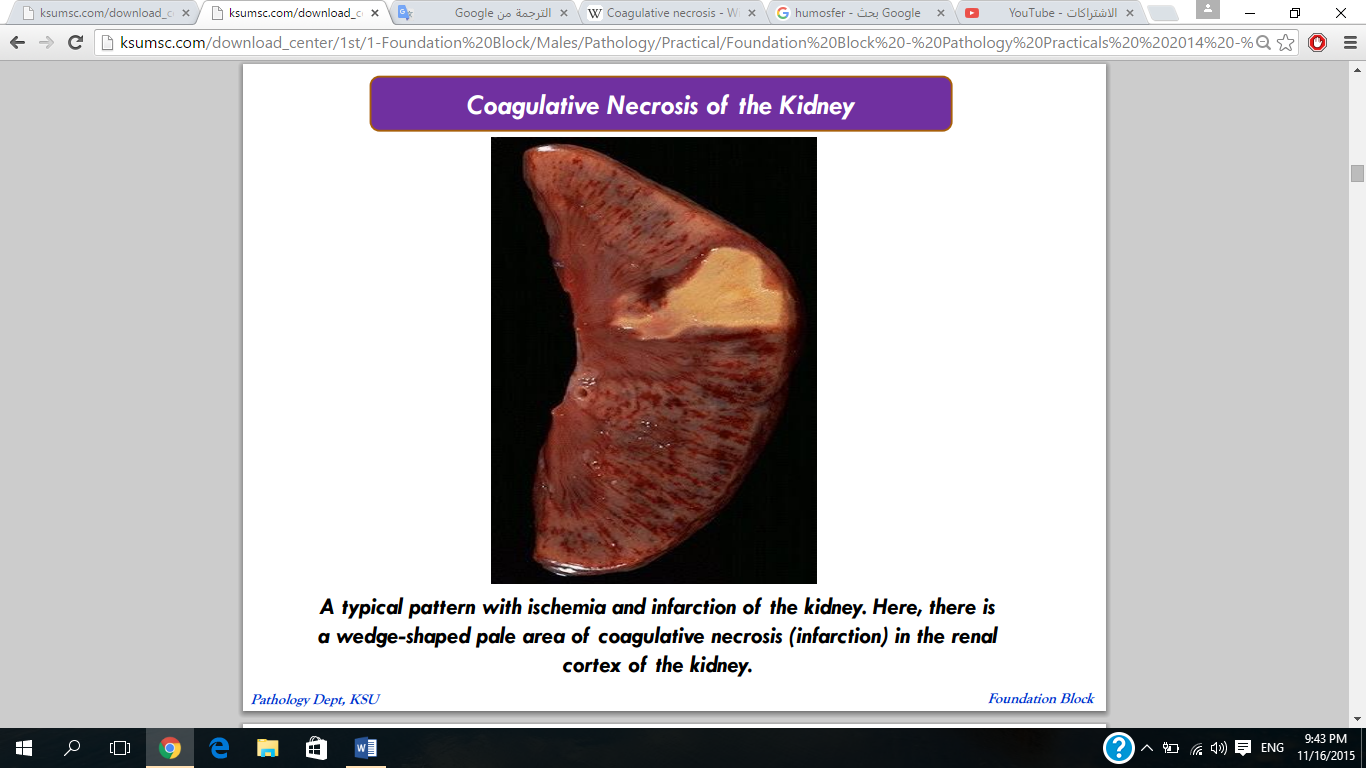 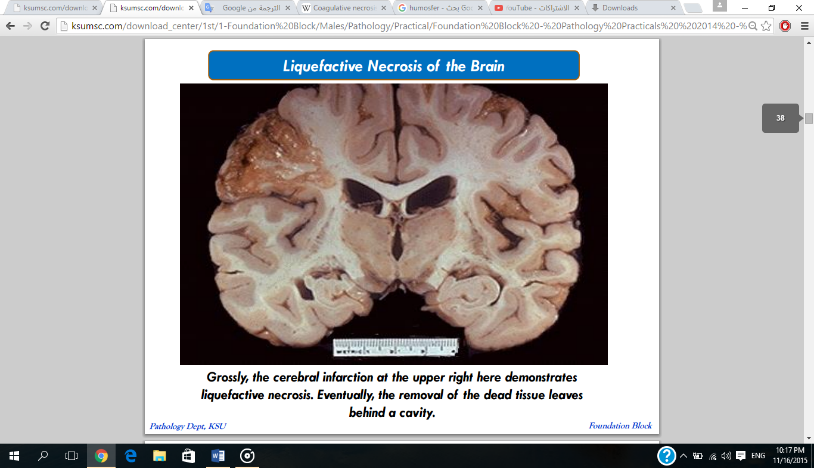 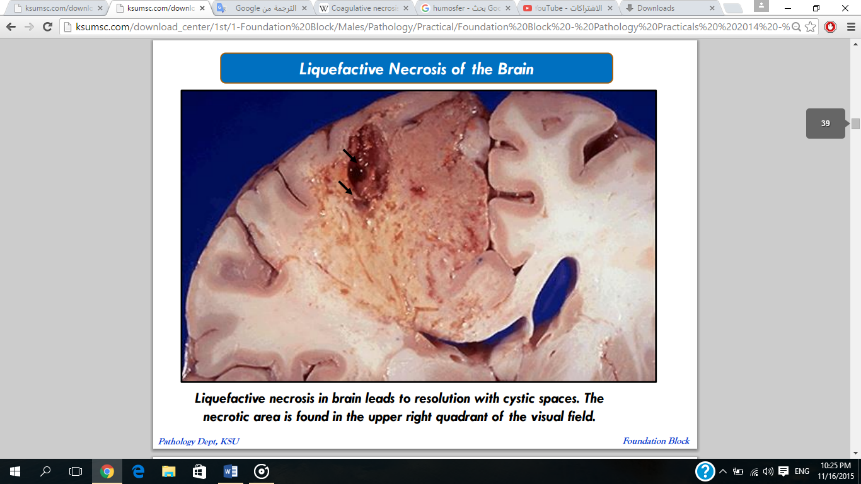 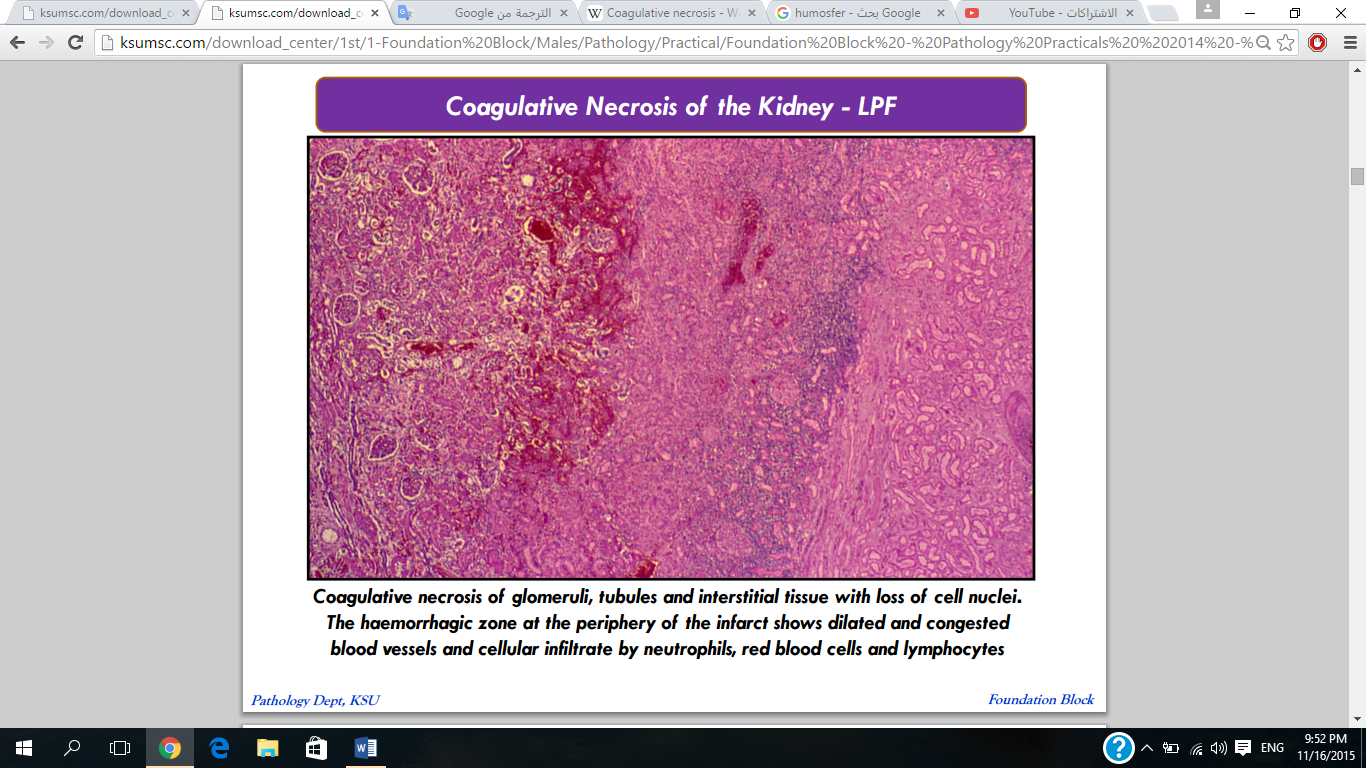 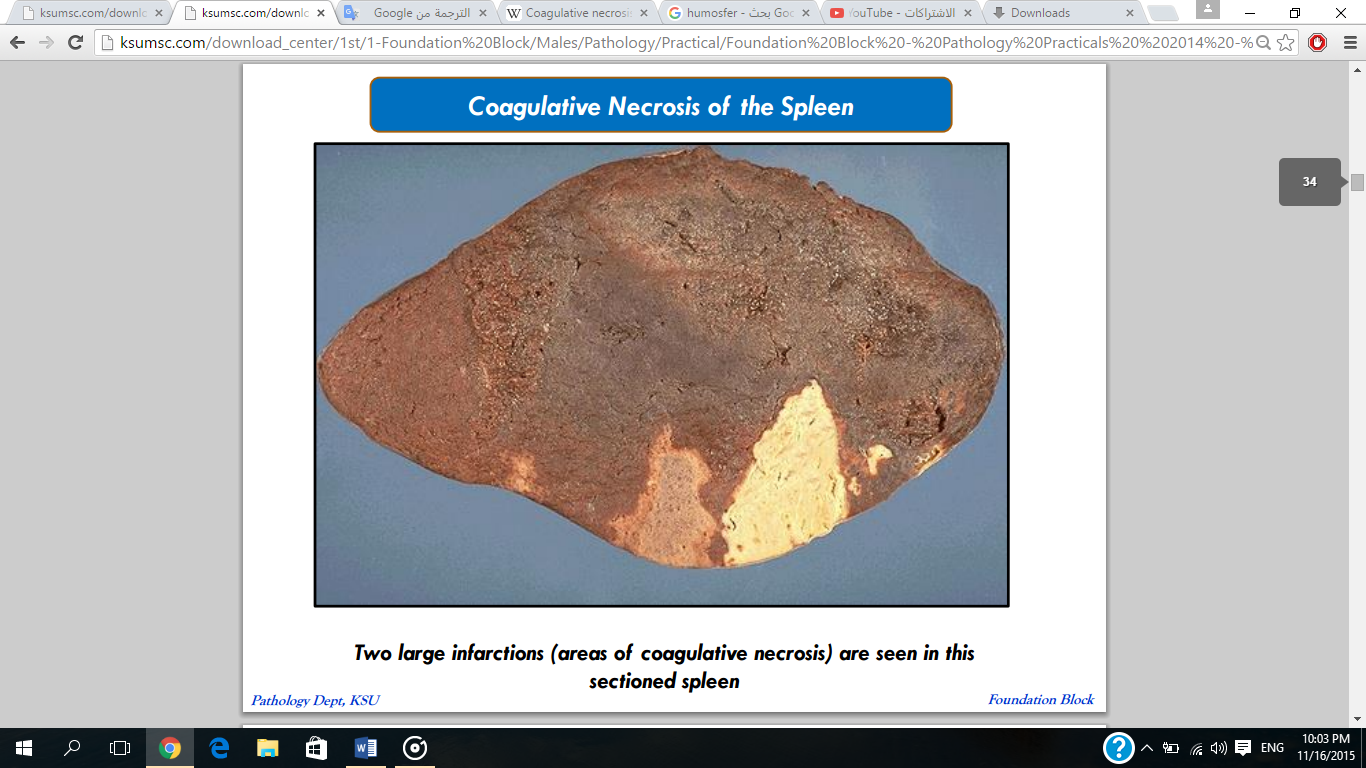 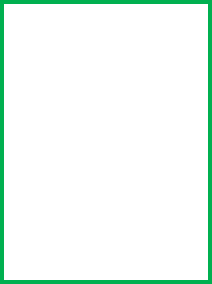 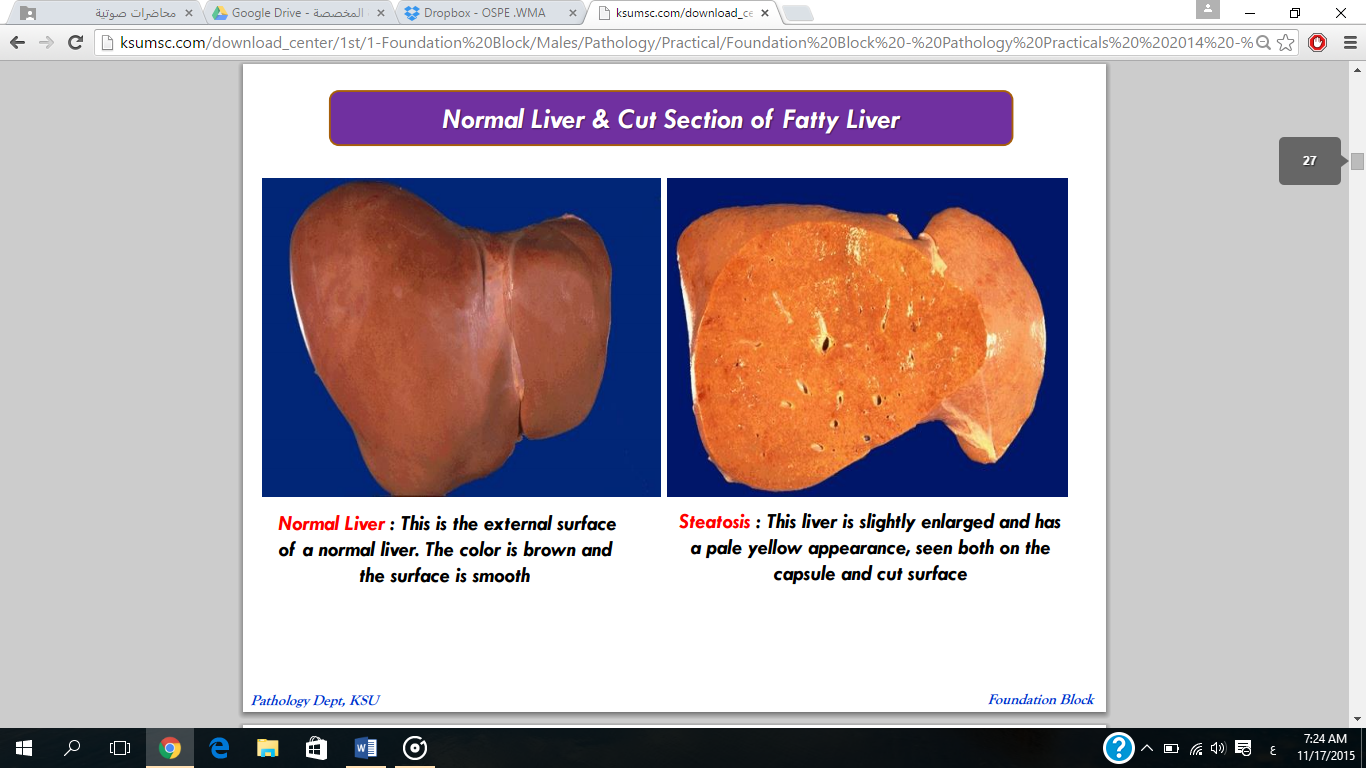 ت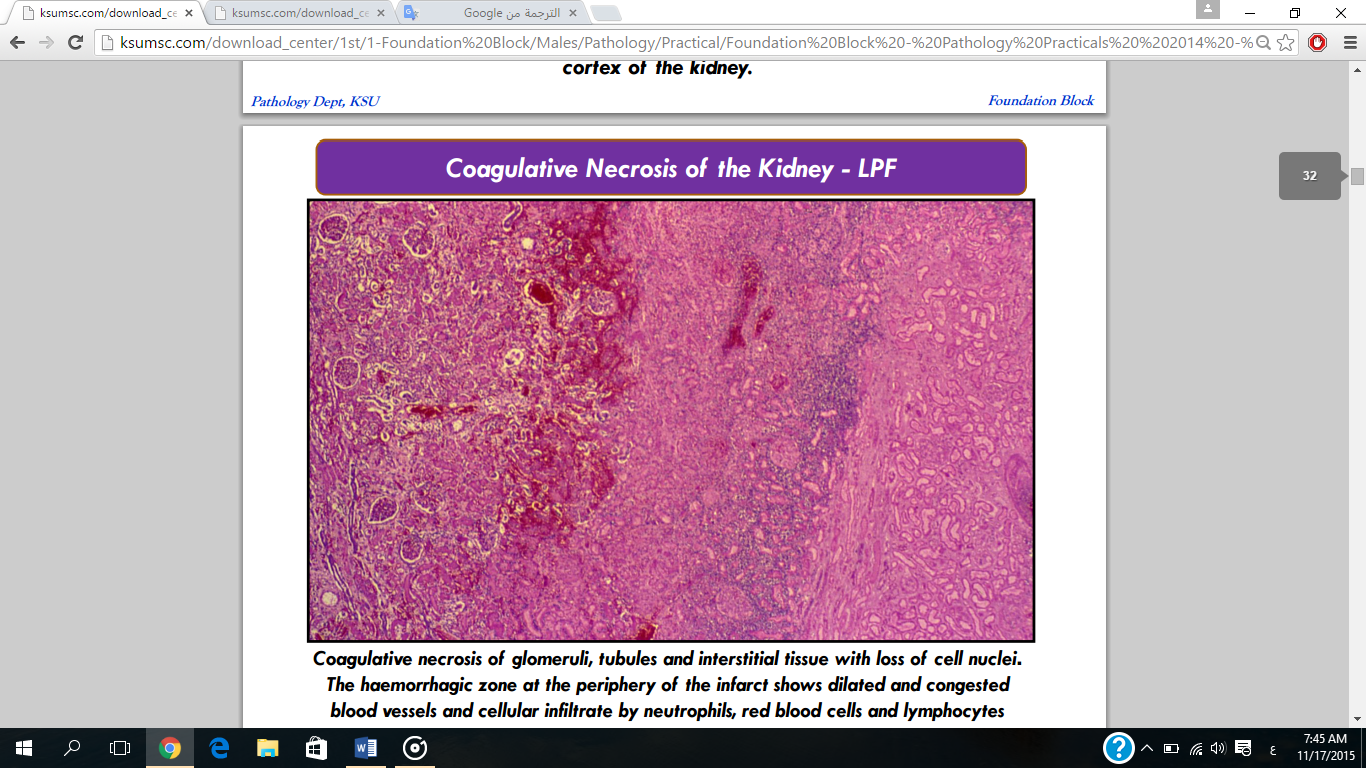 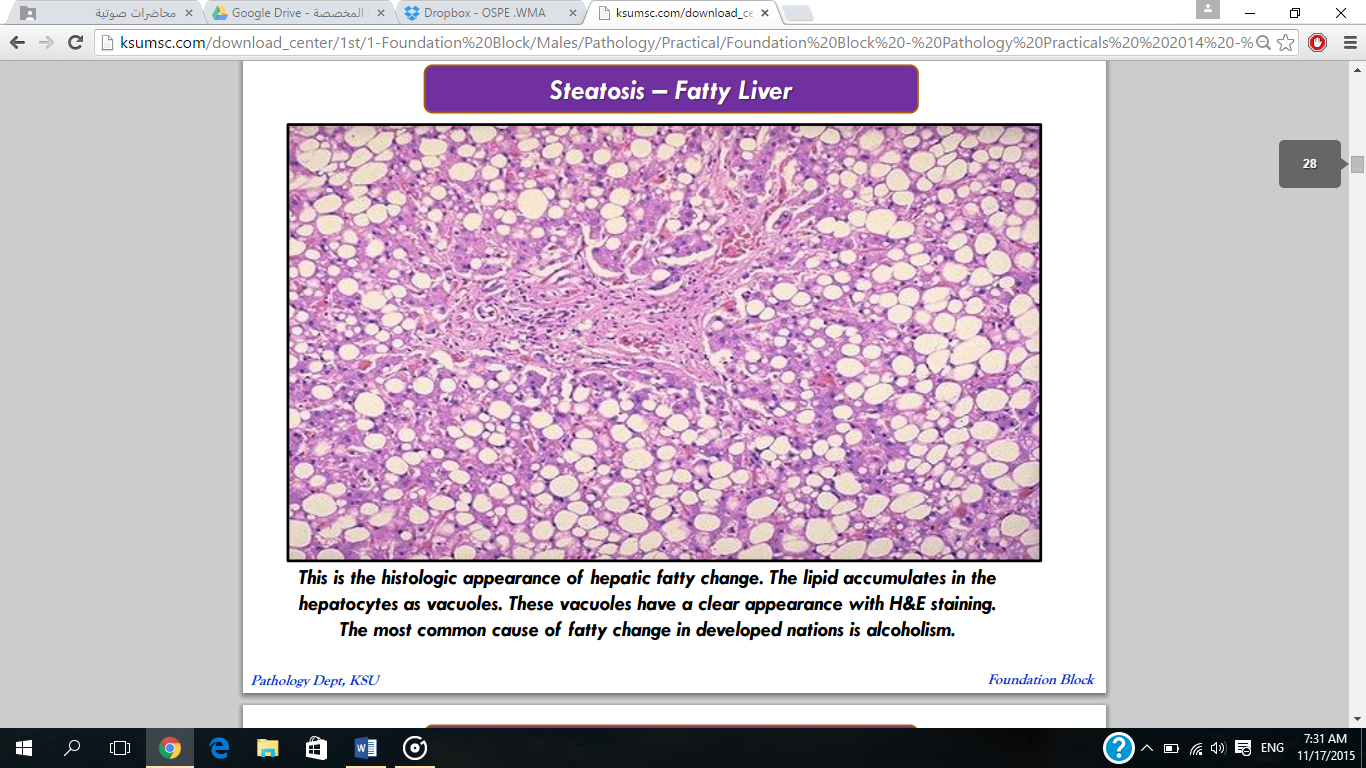 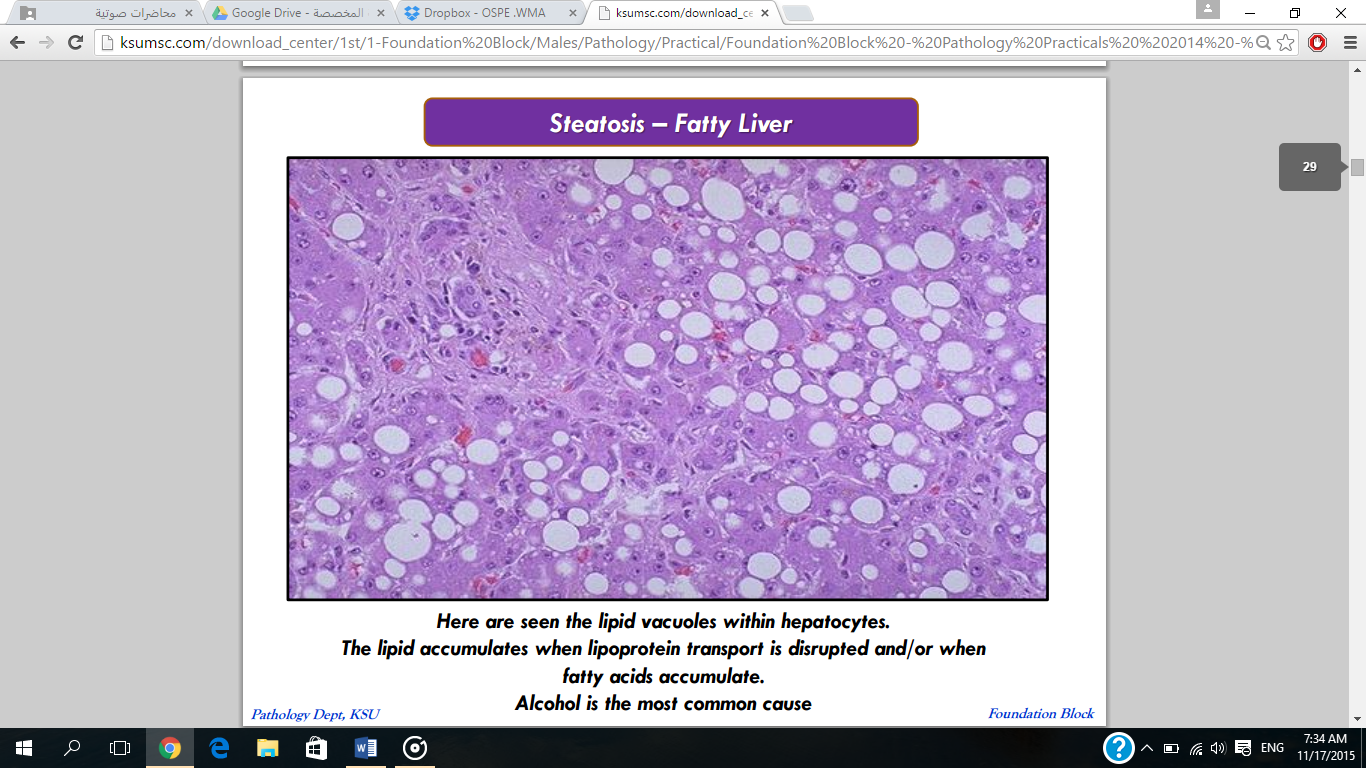 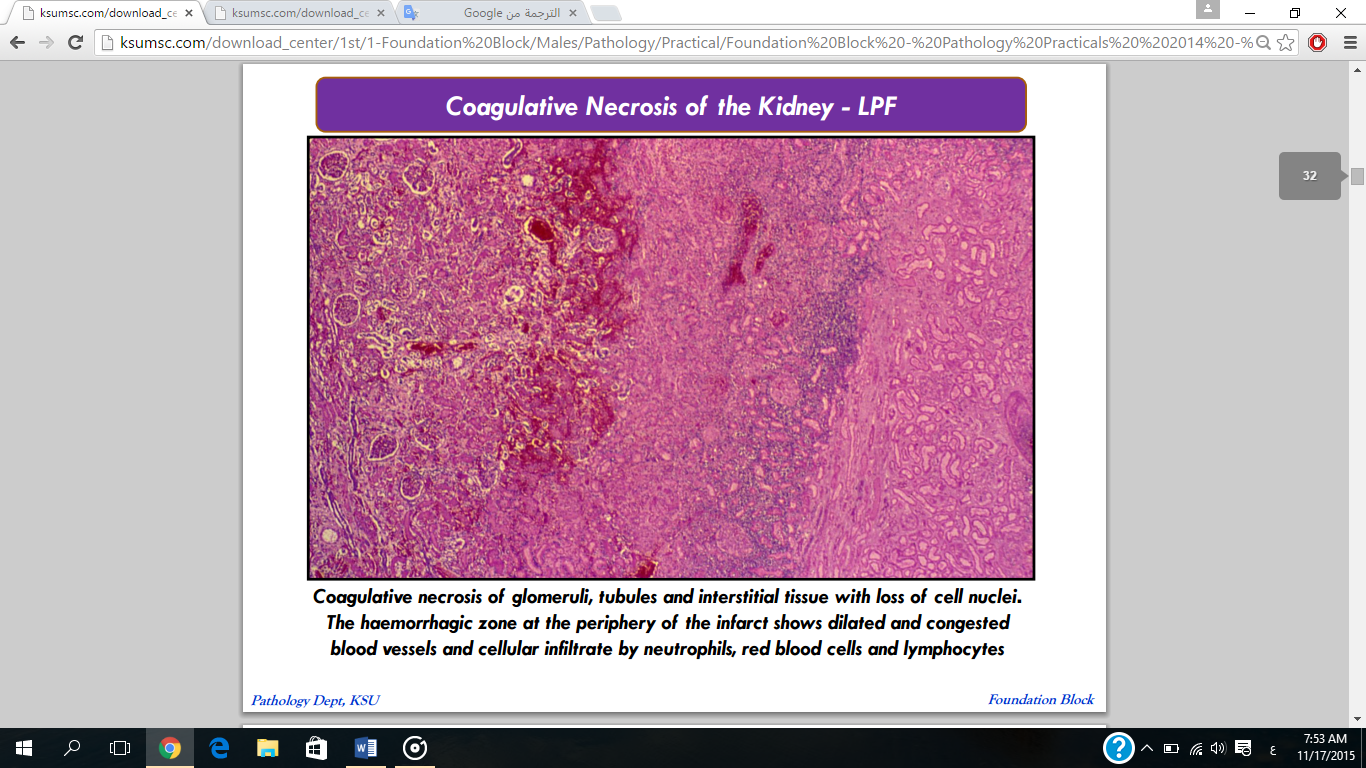 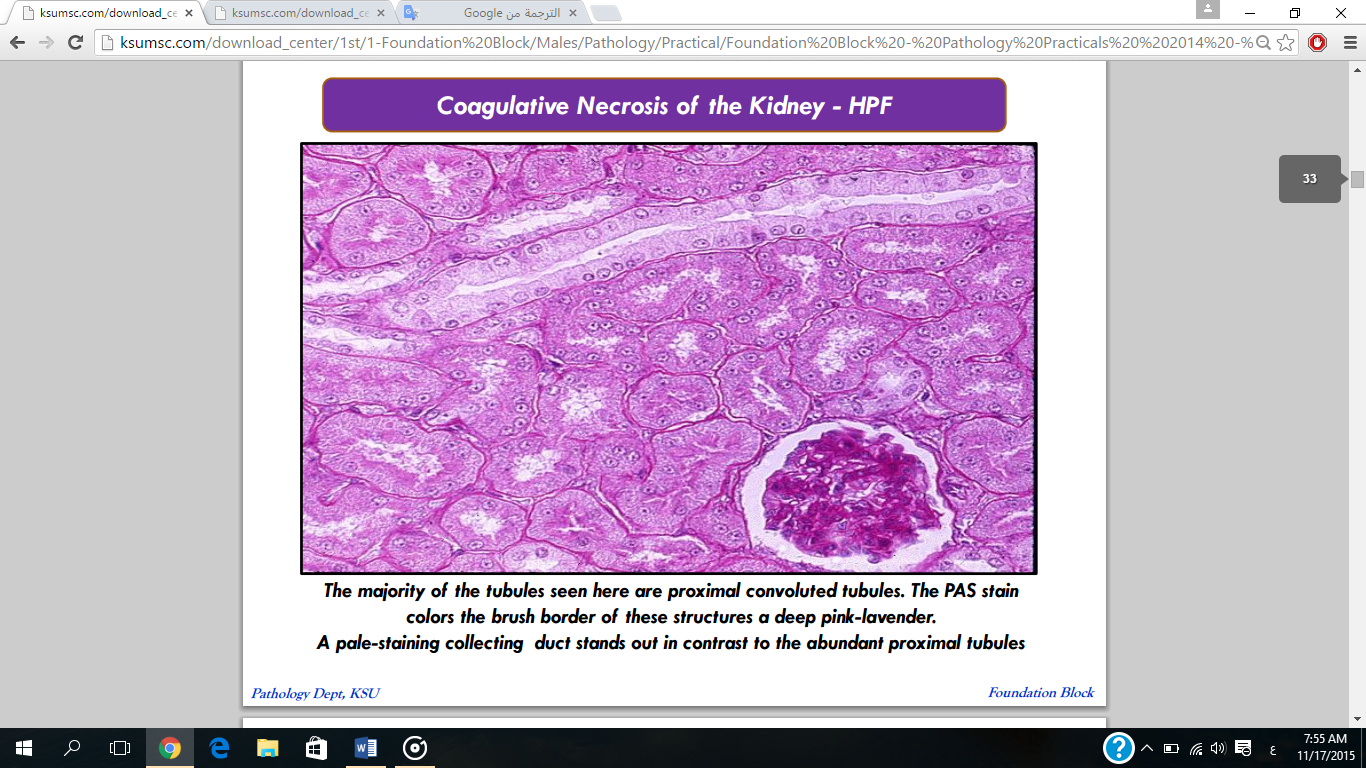 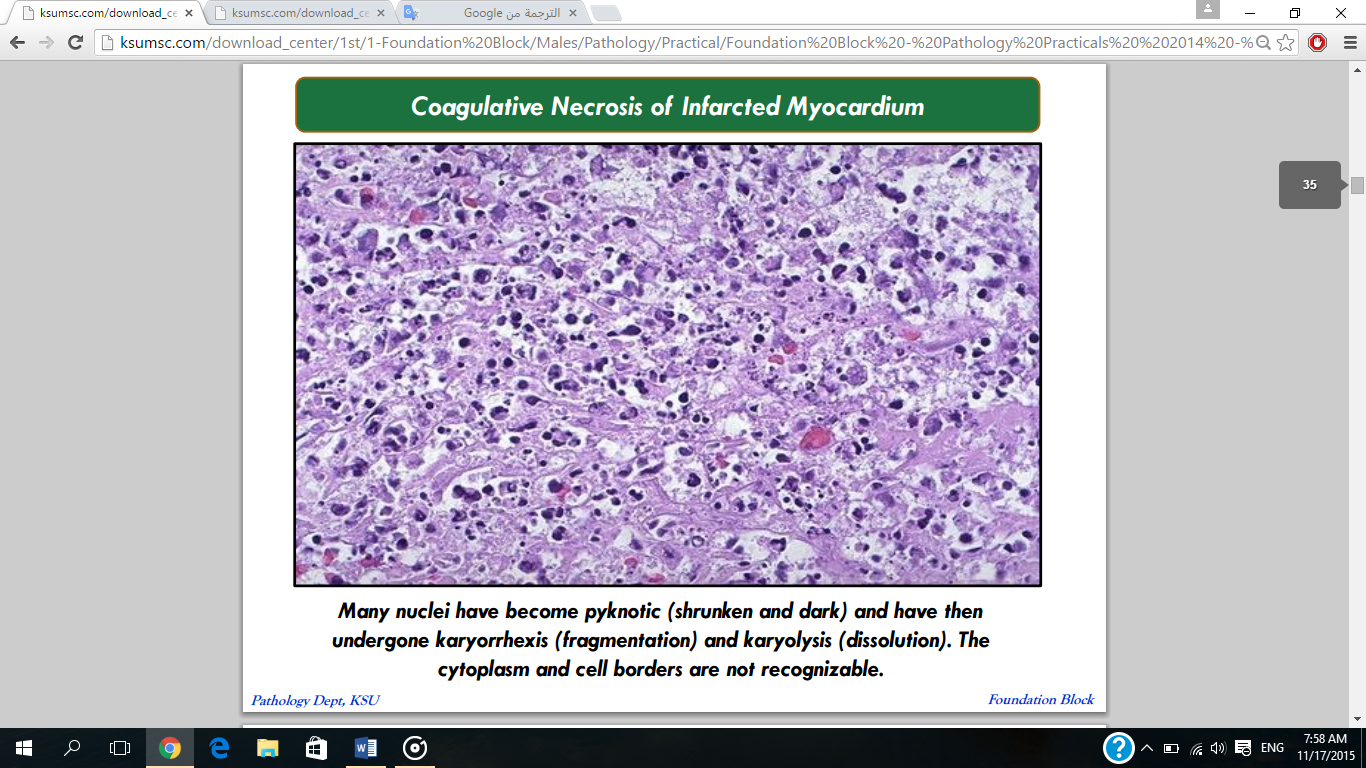 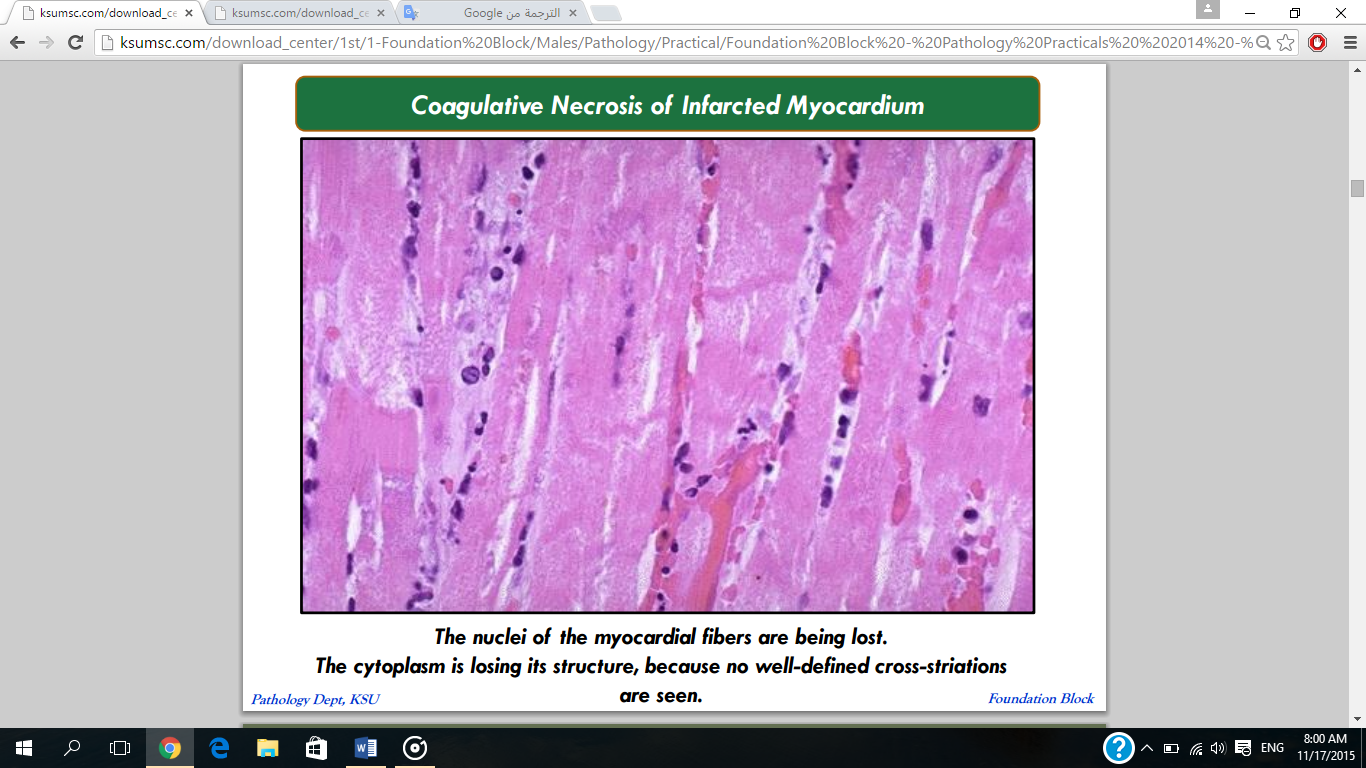 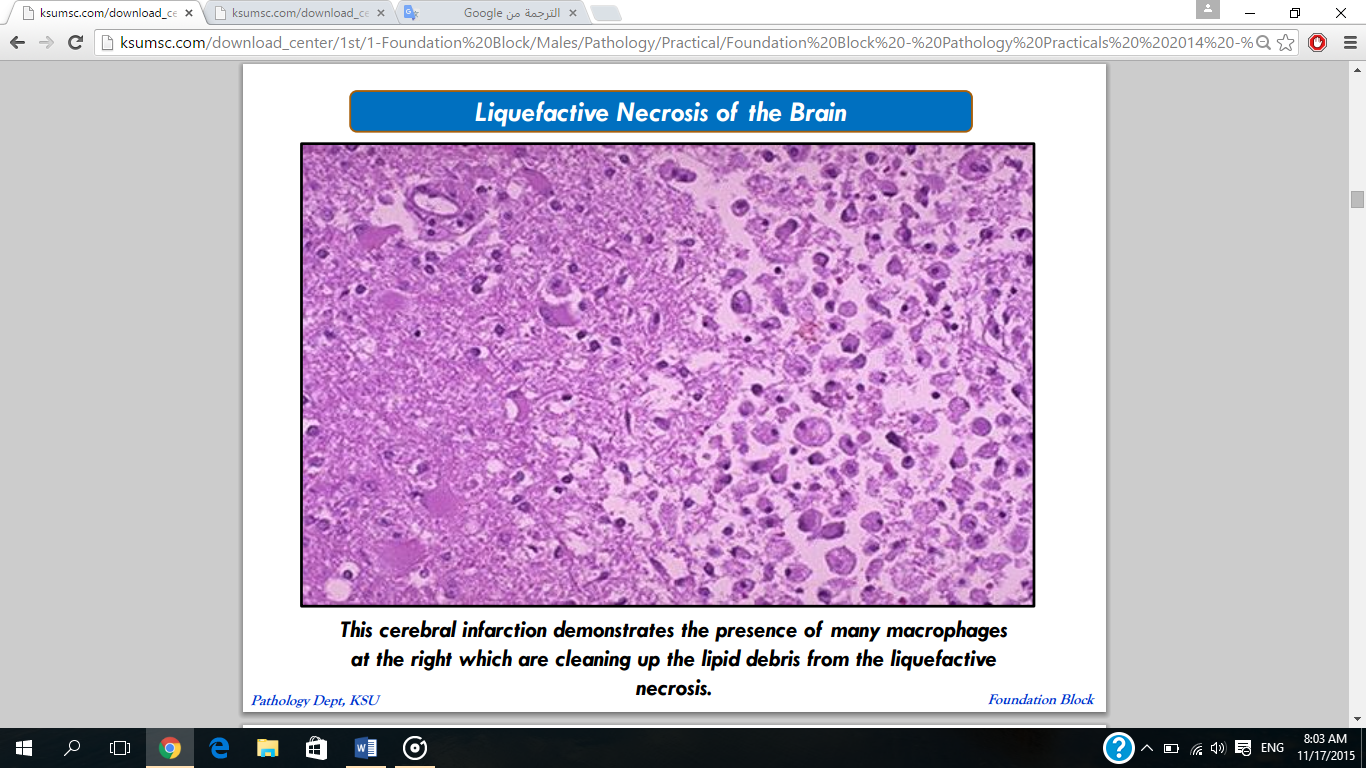 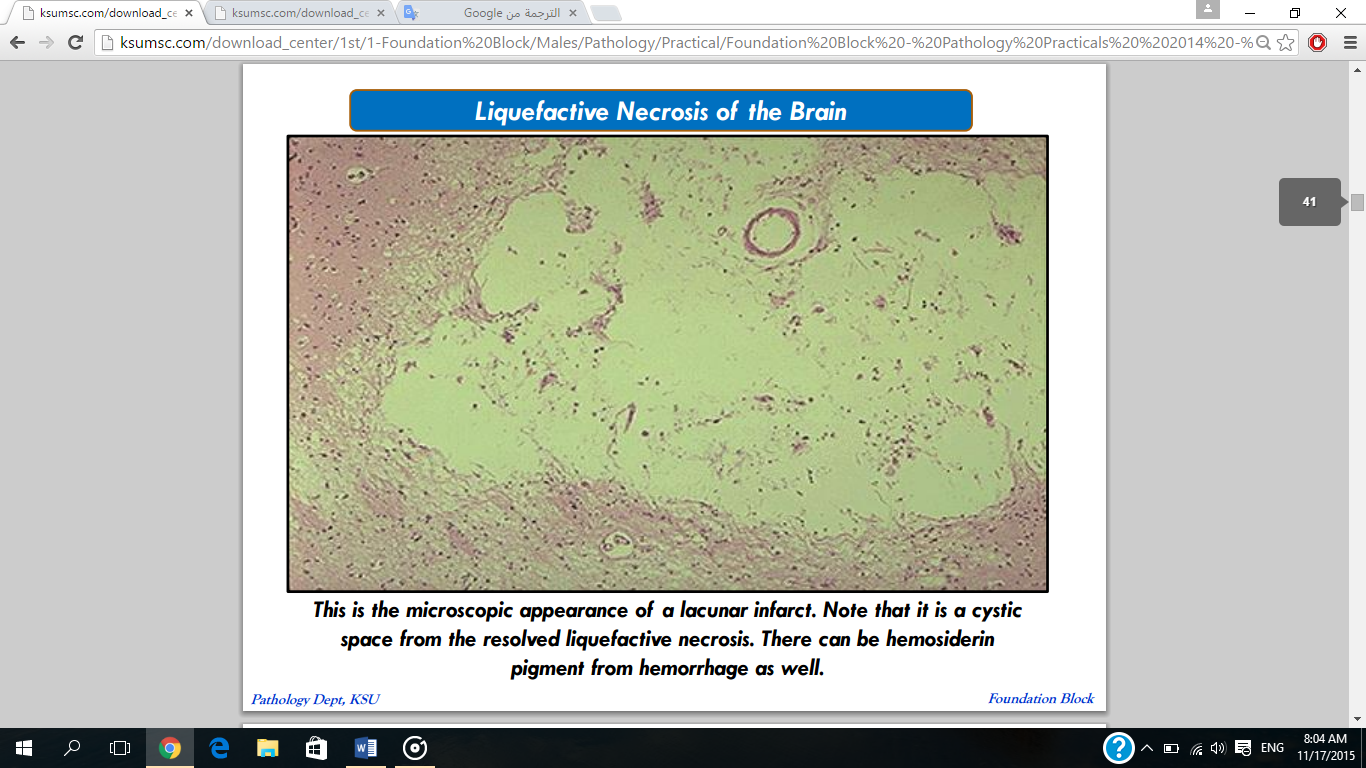 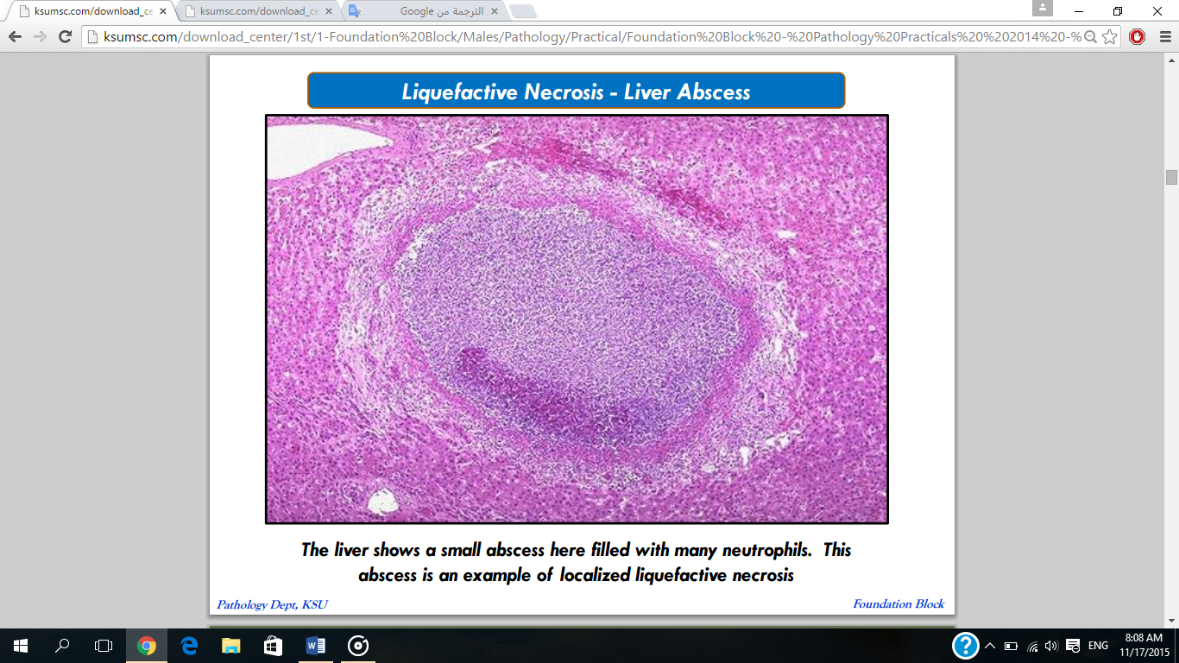 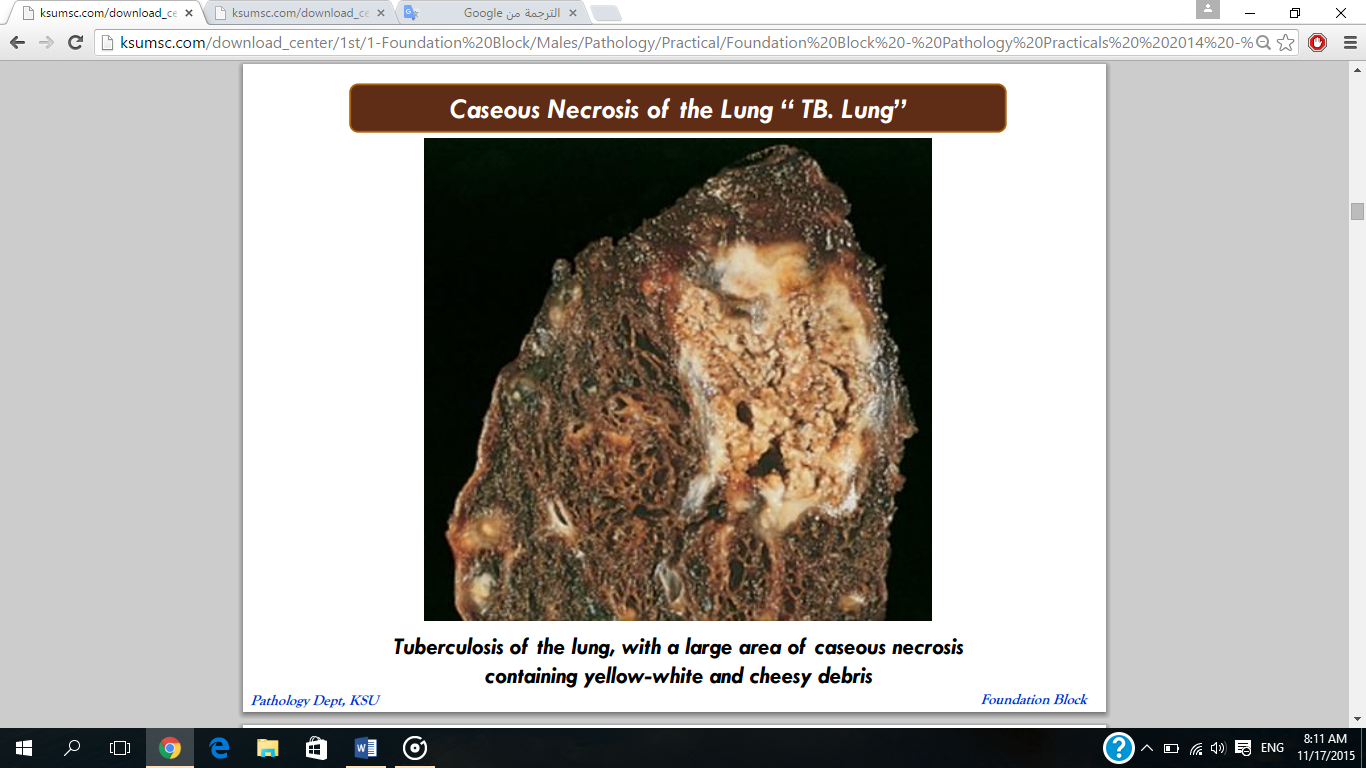 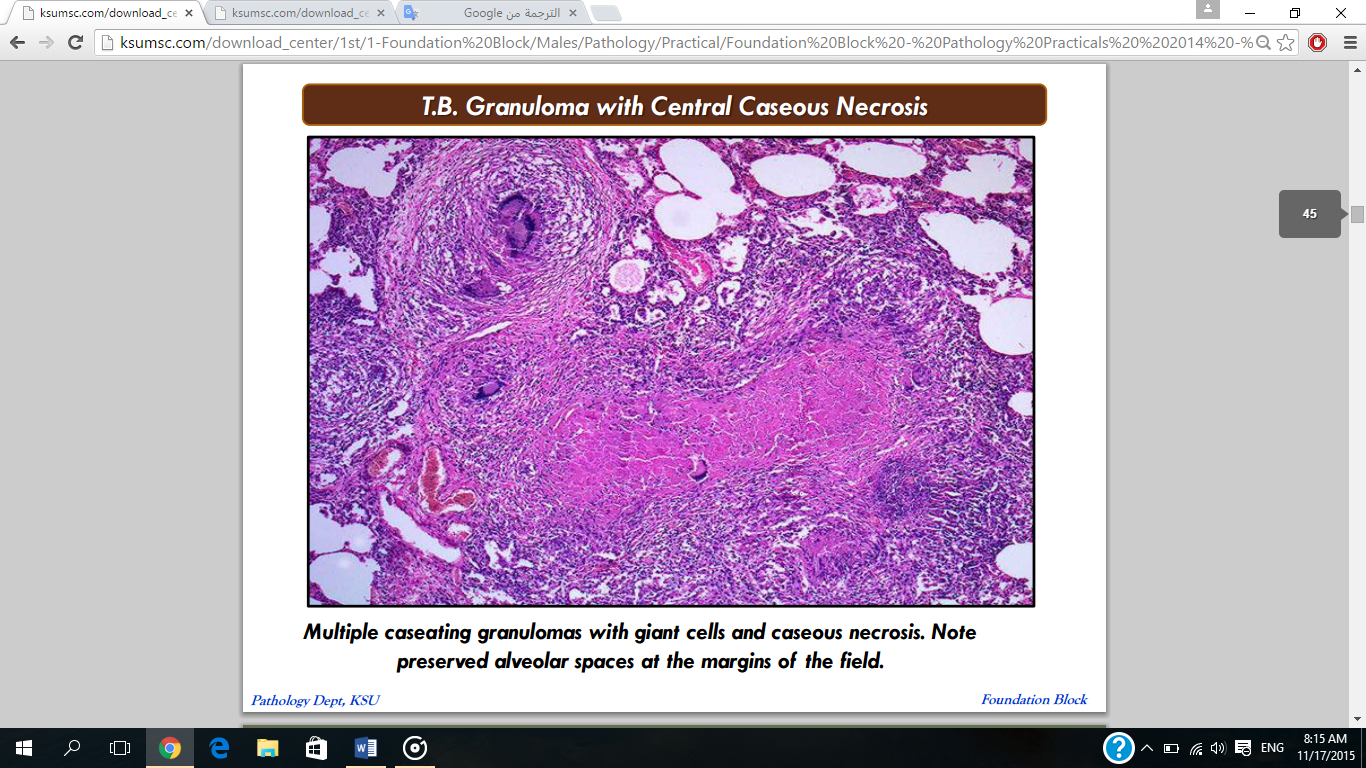 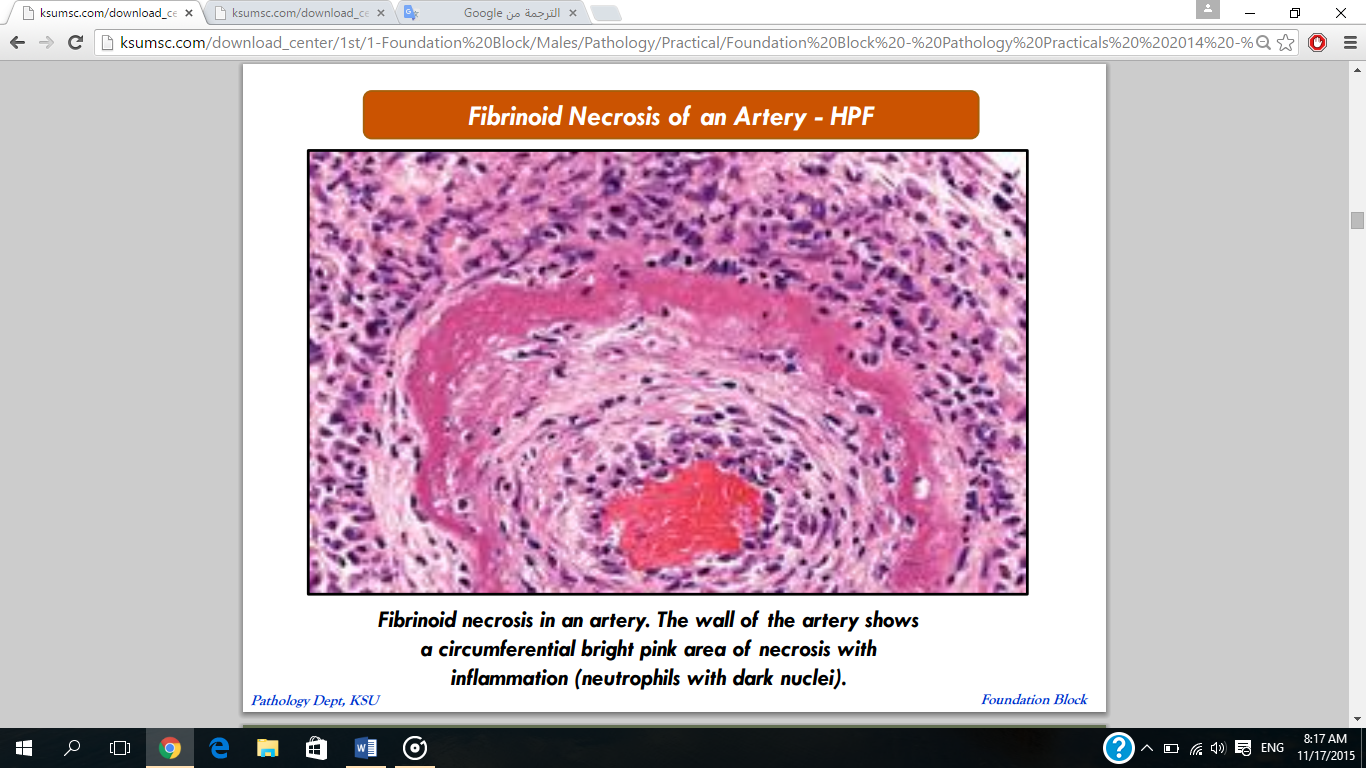 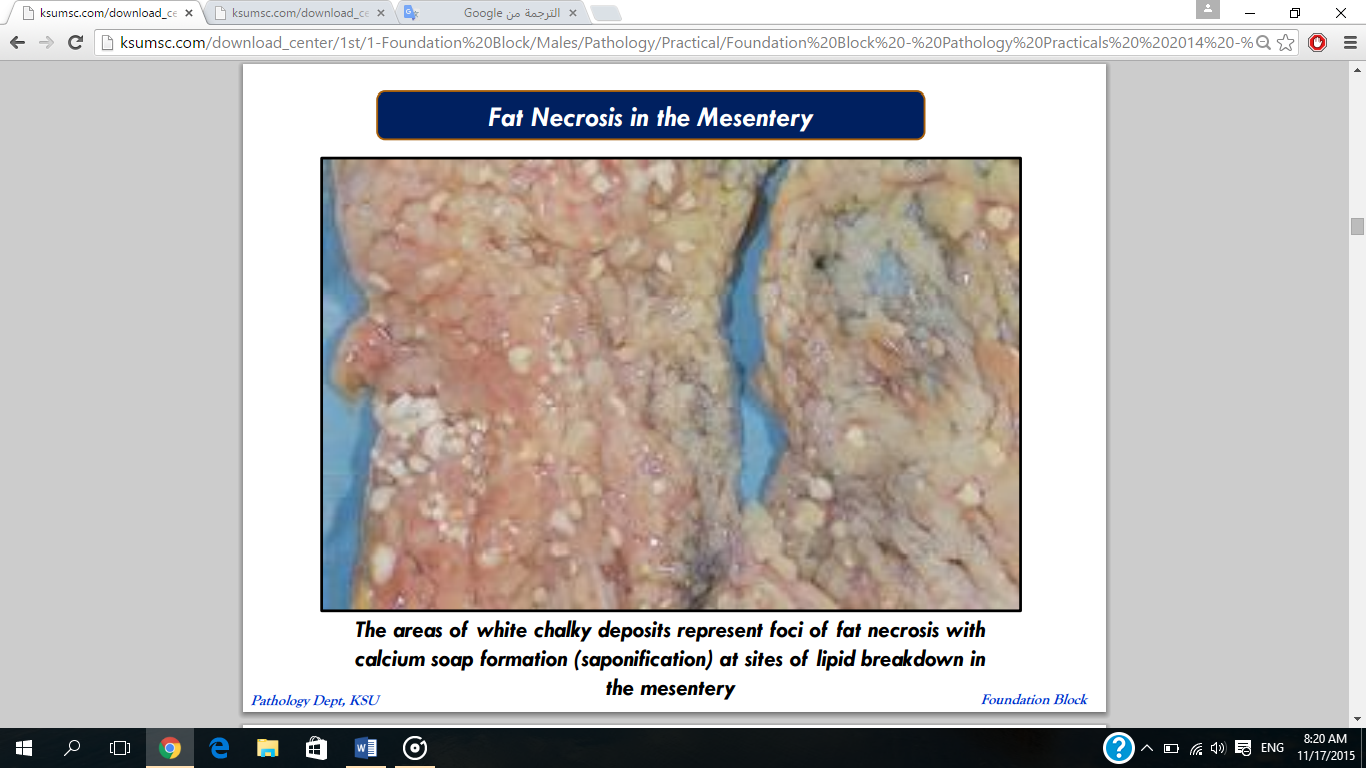 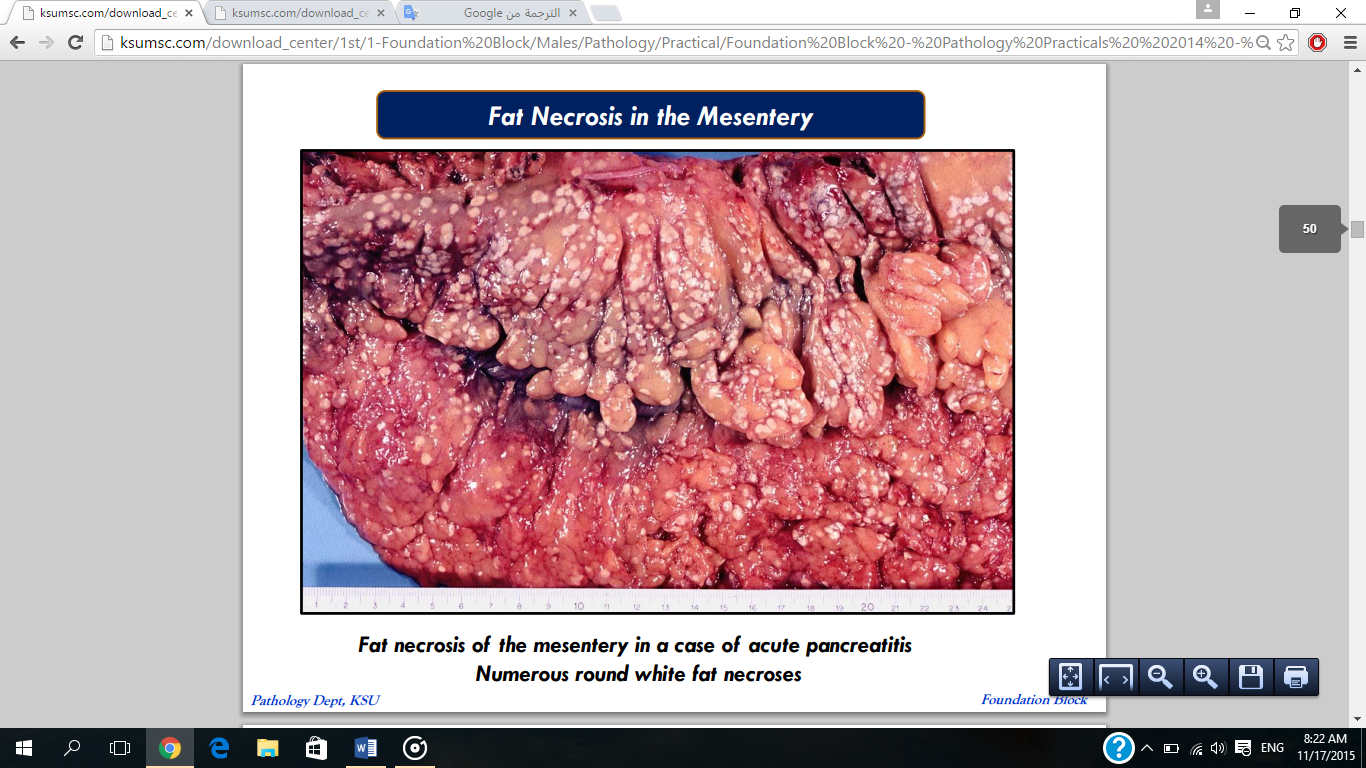 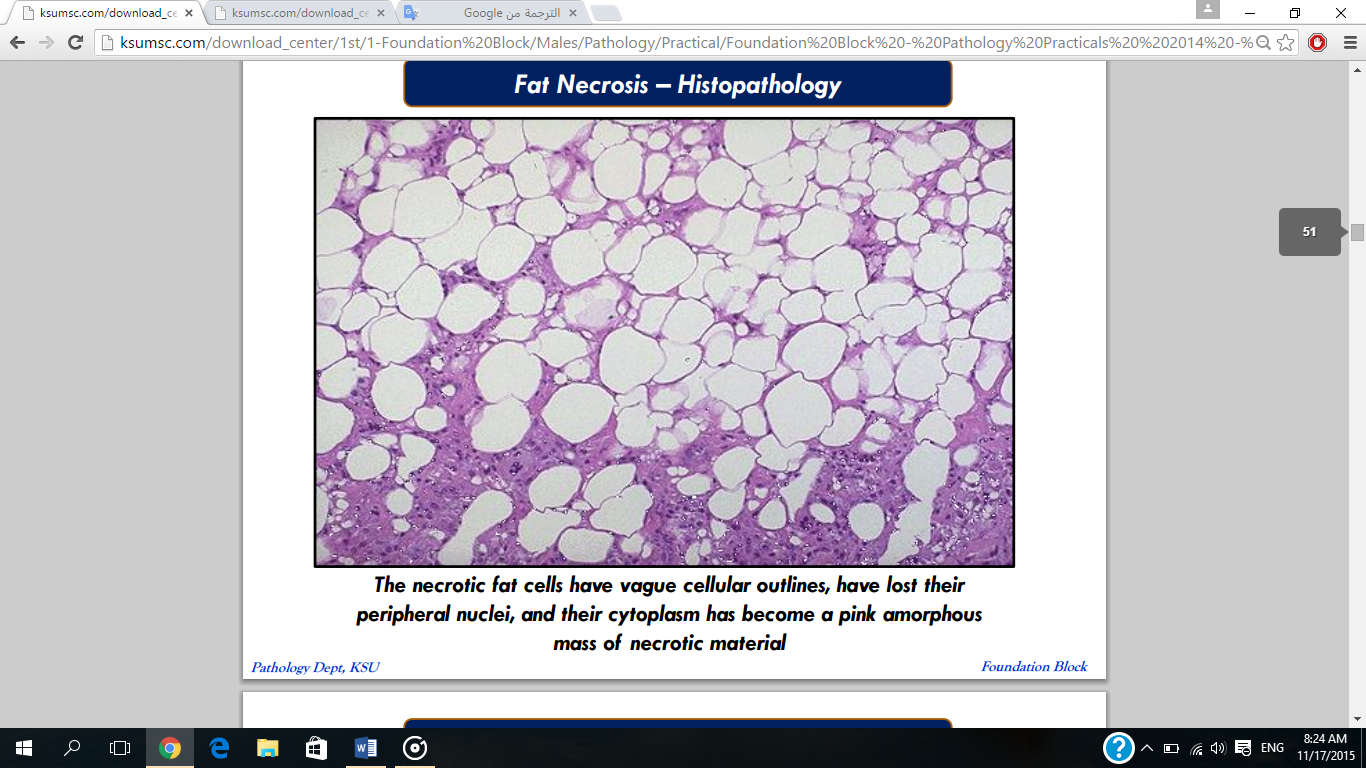 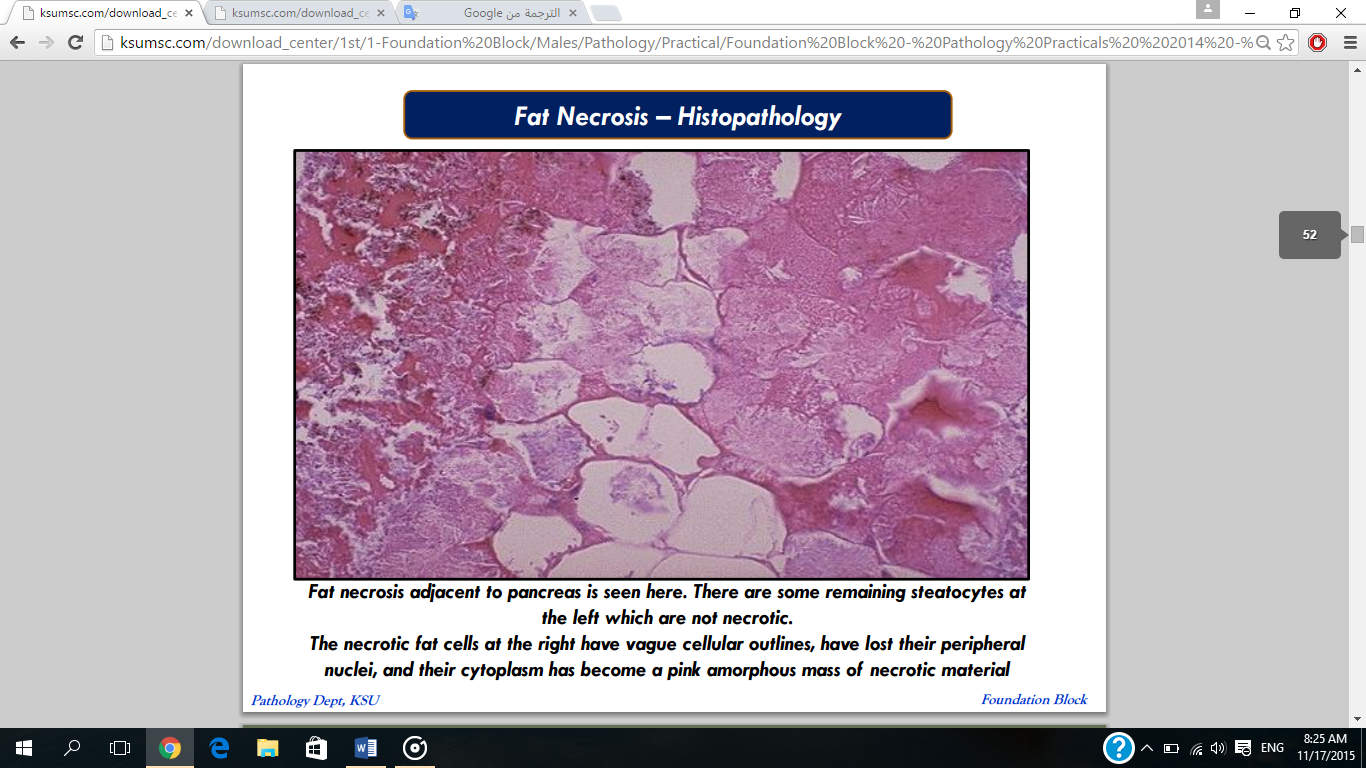 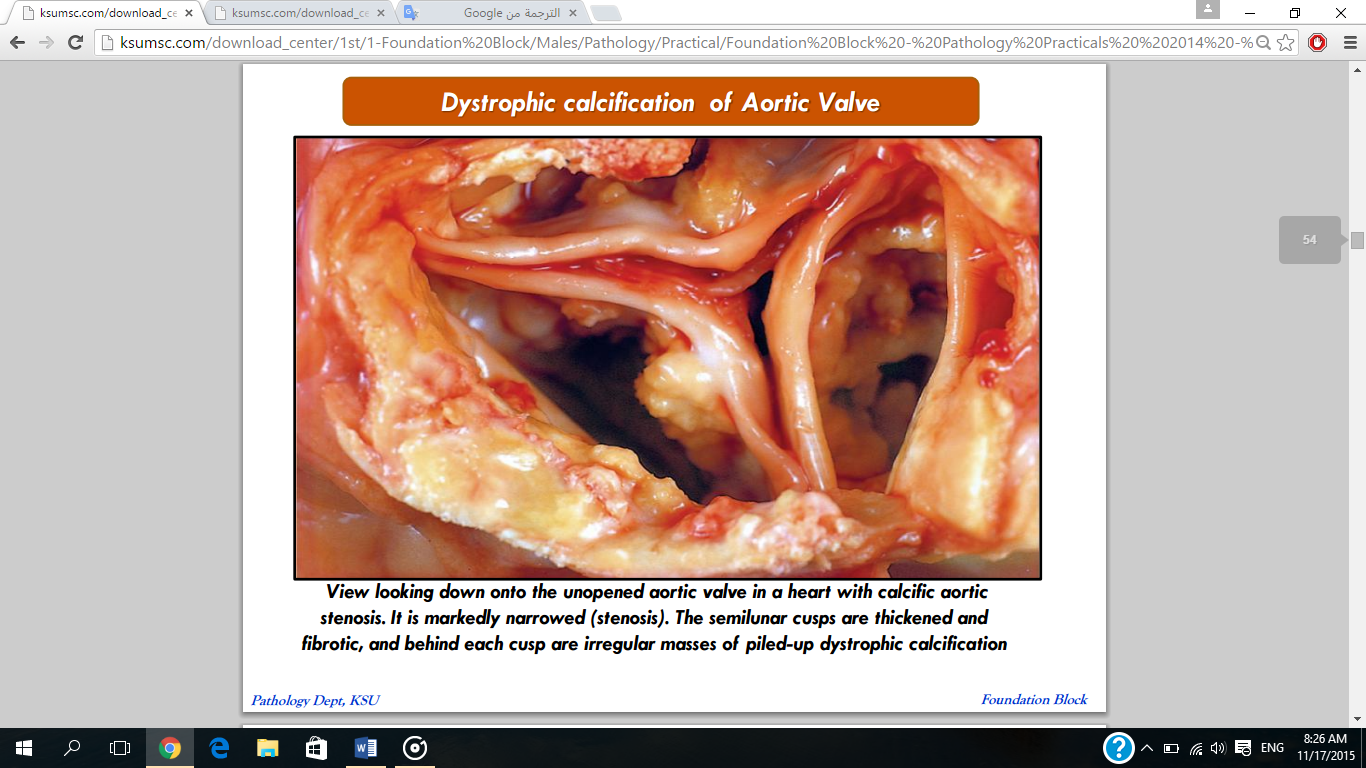 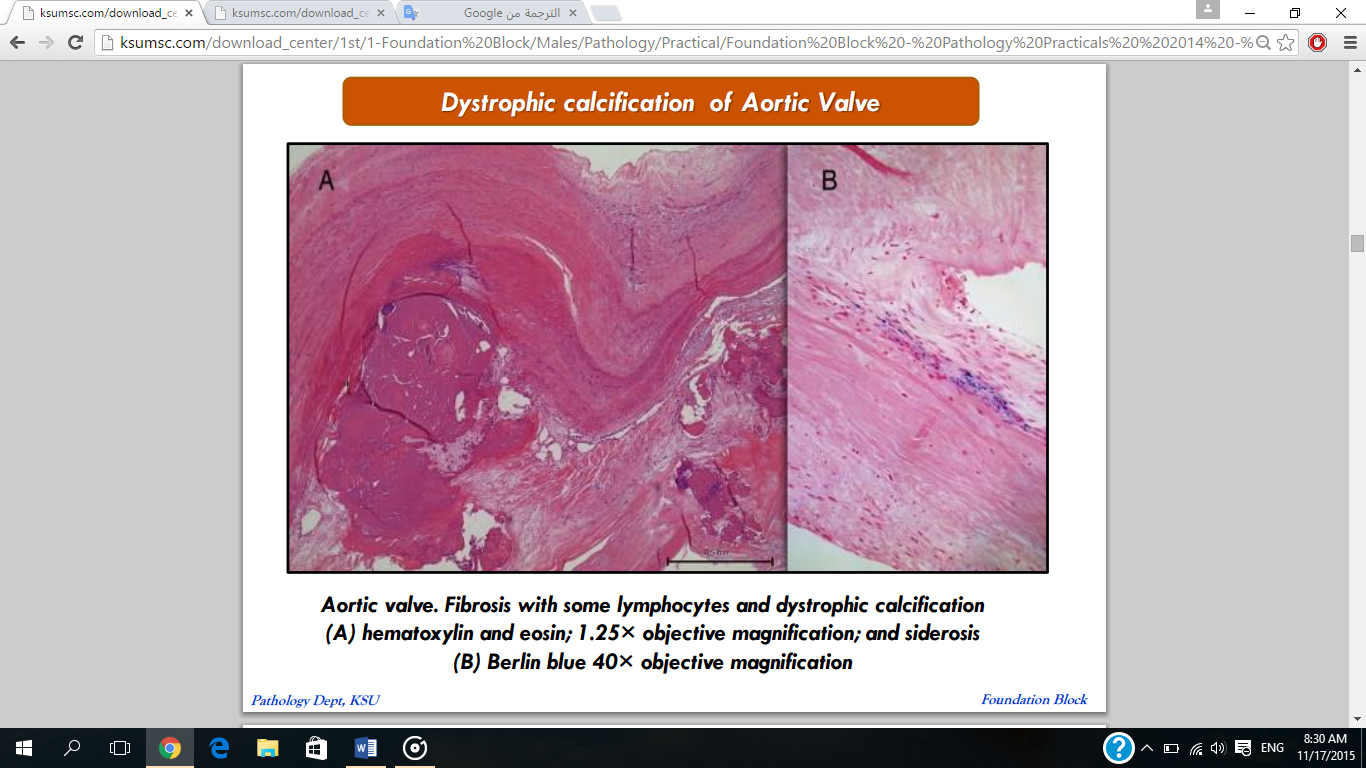 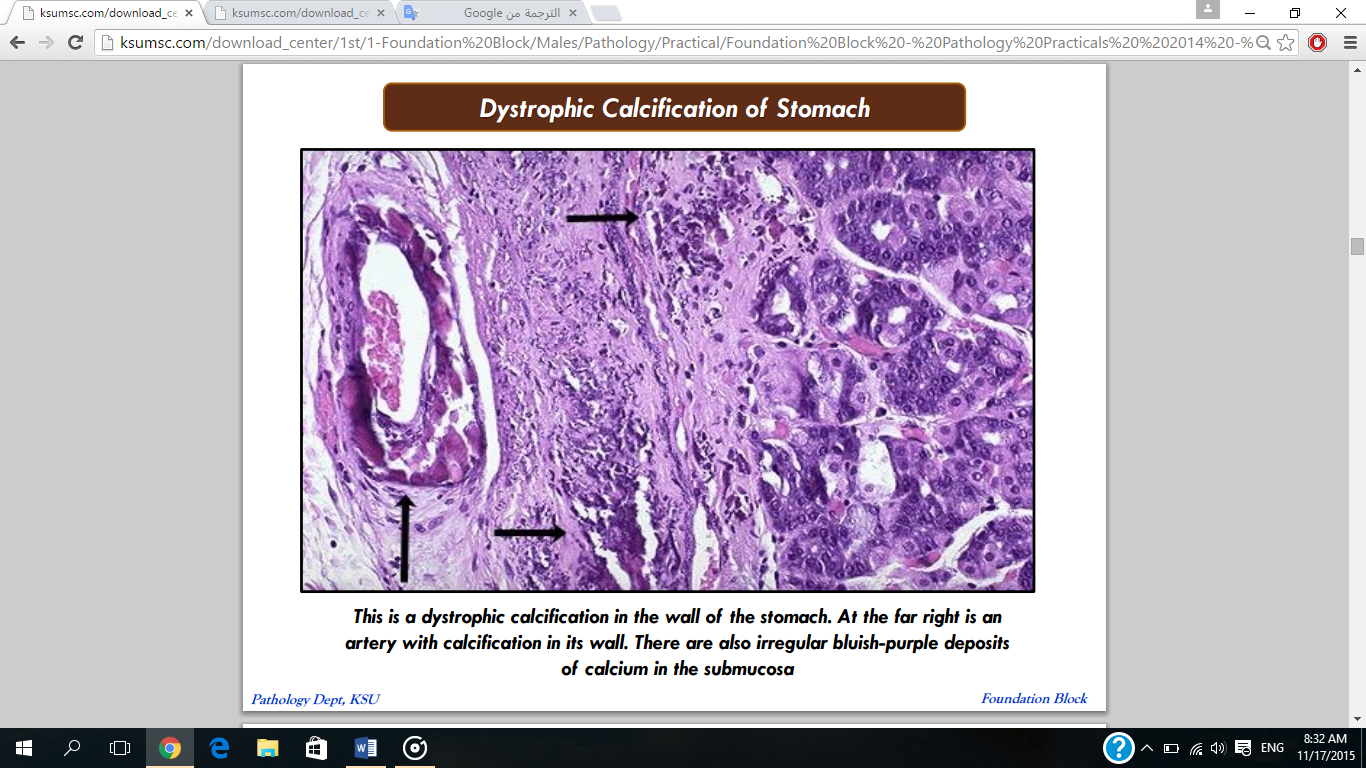 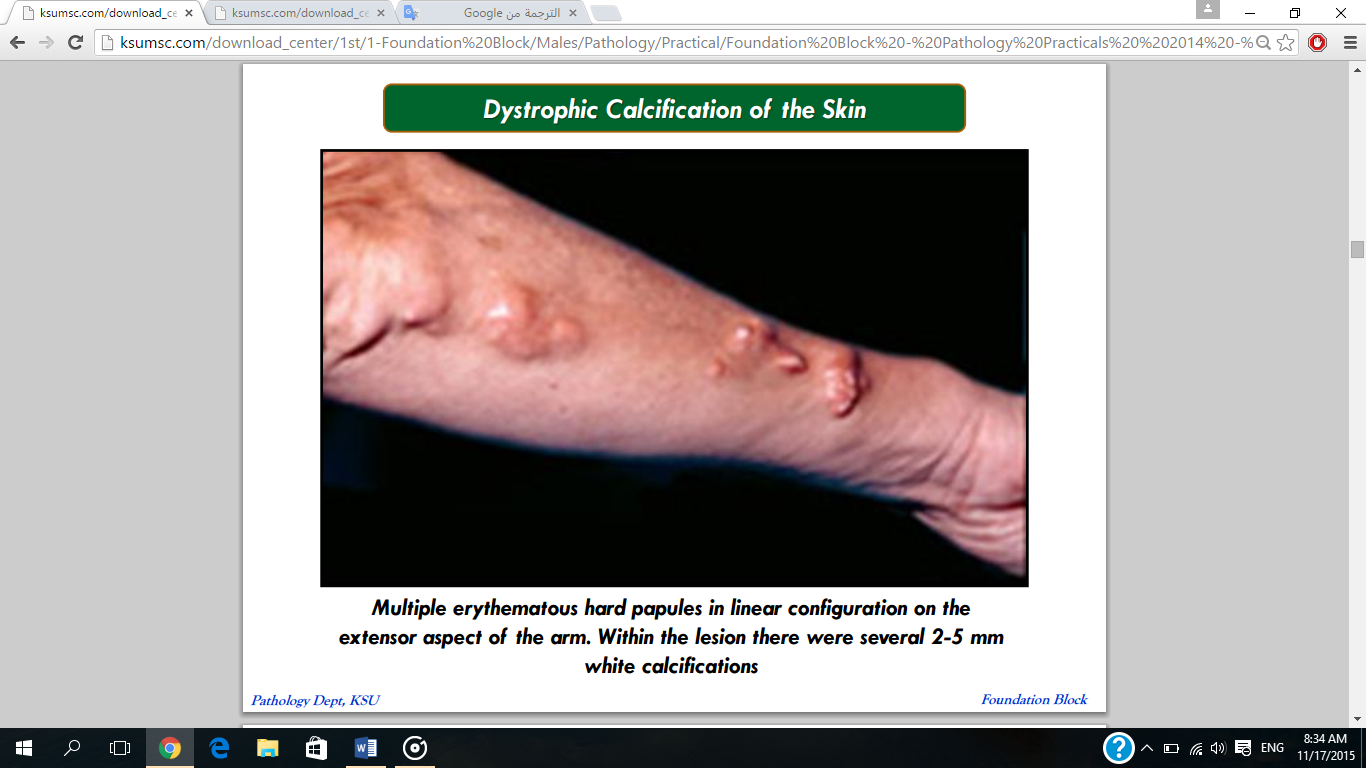 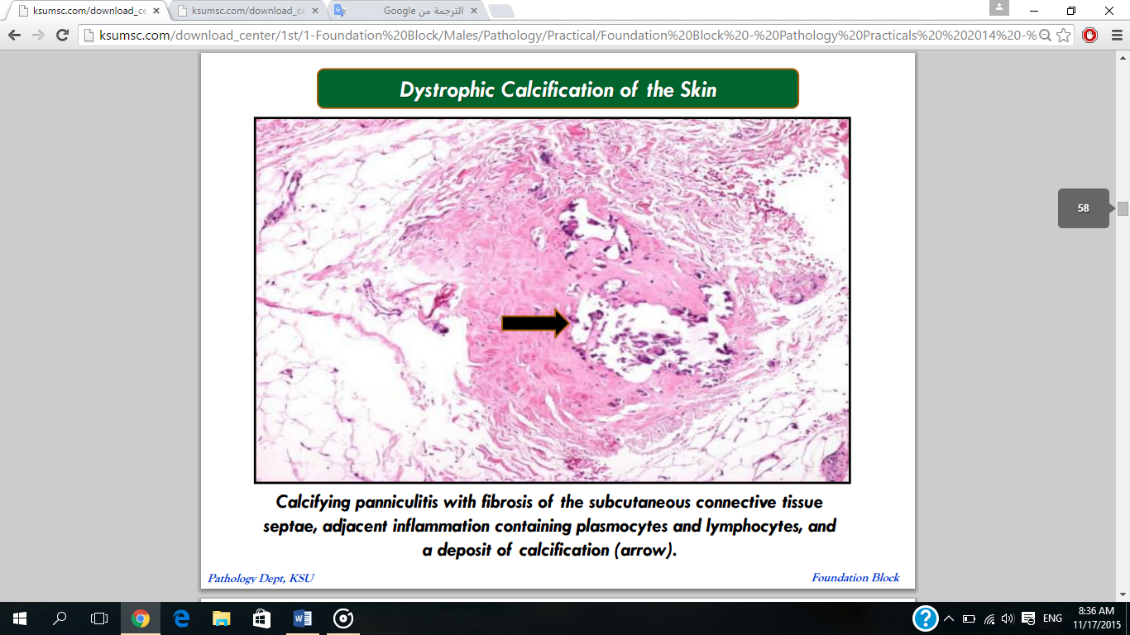 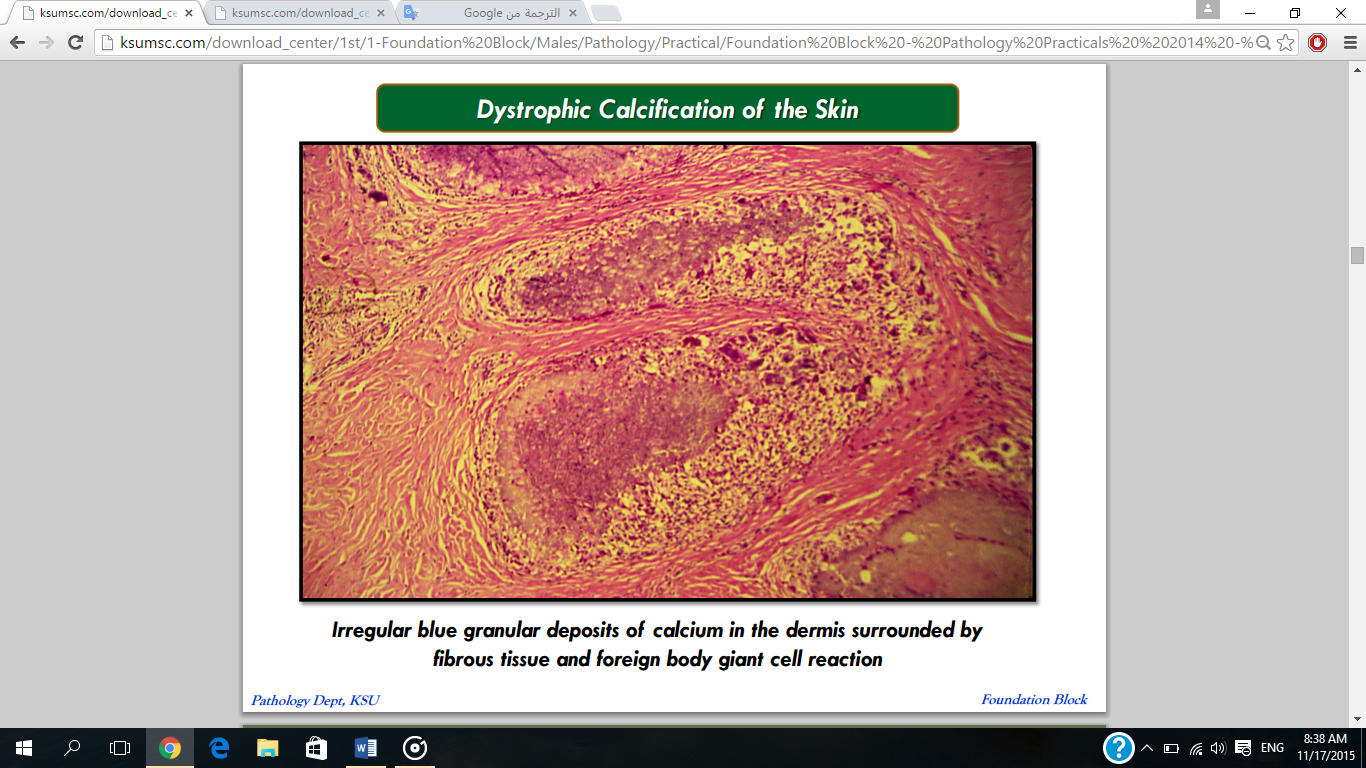 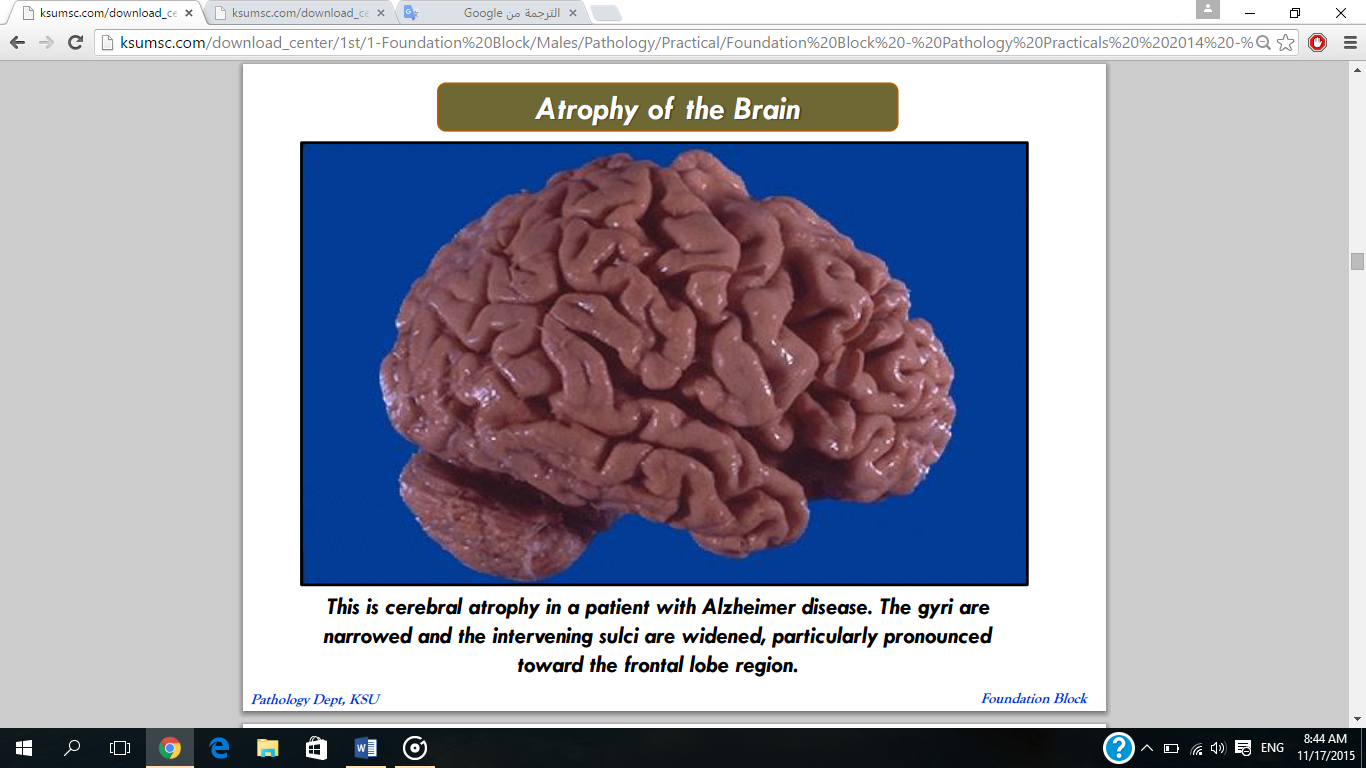 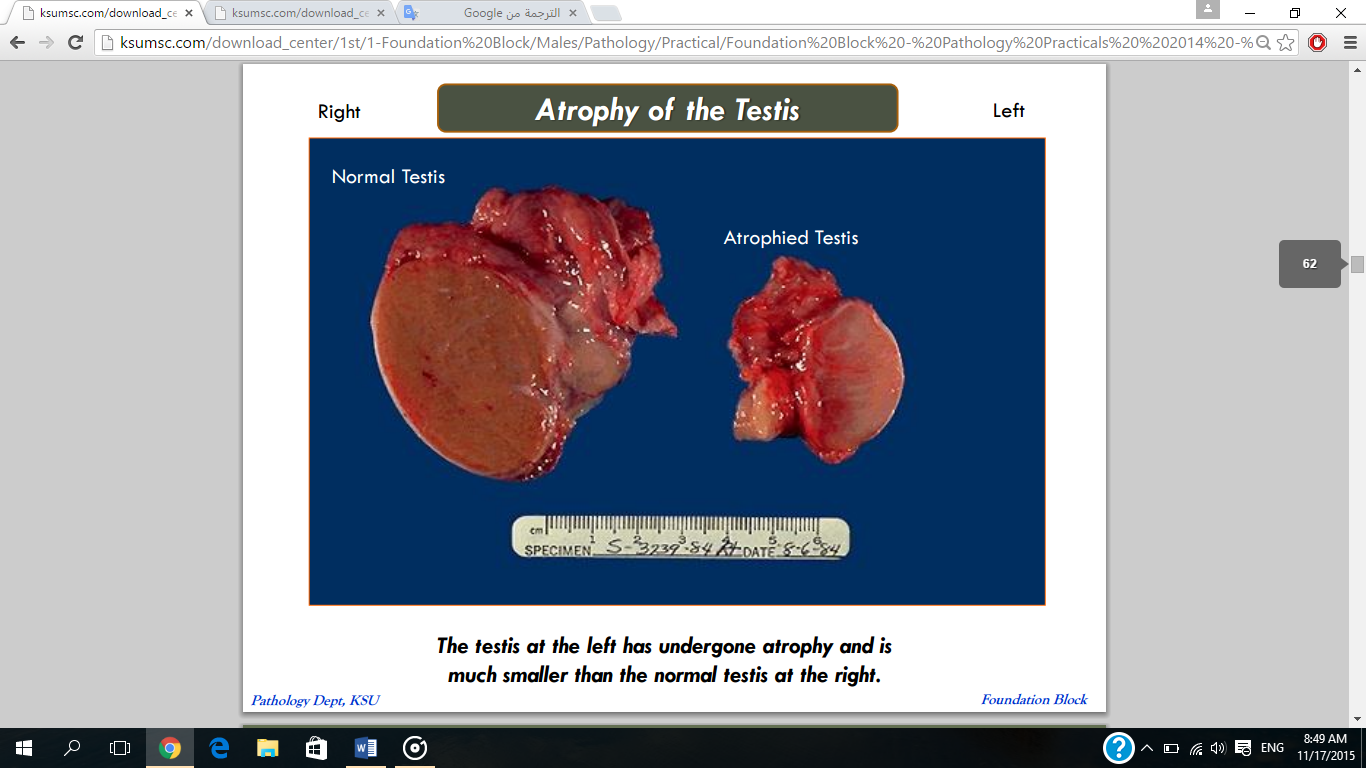 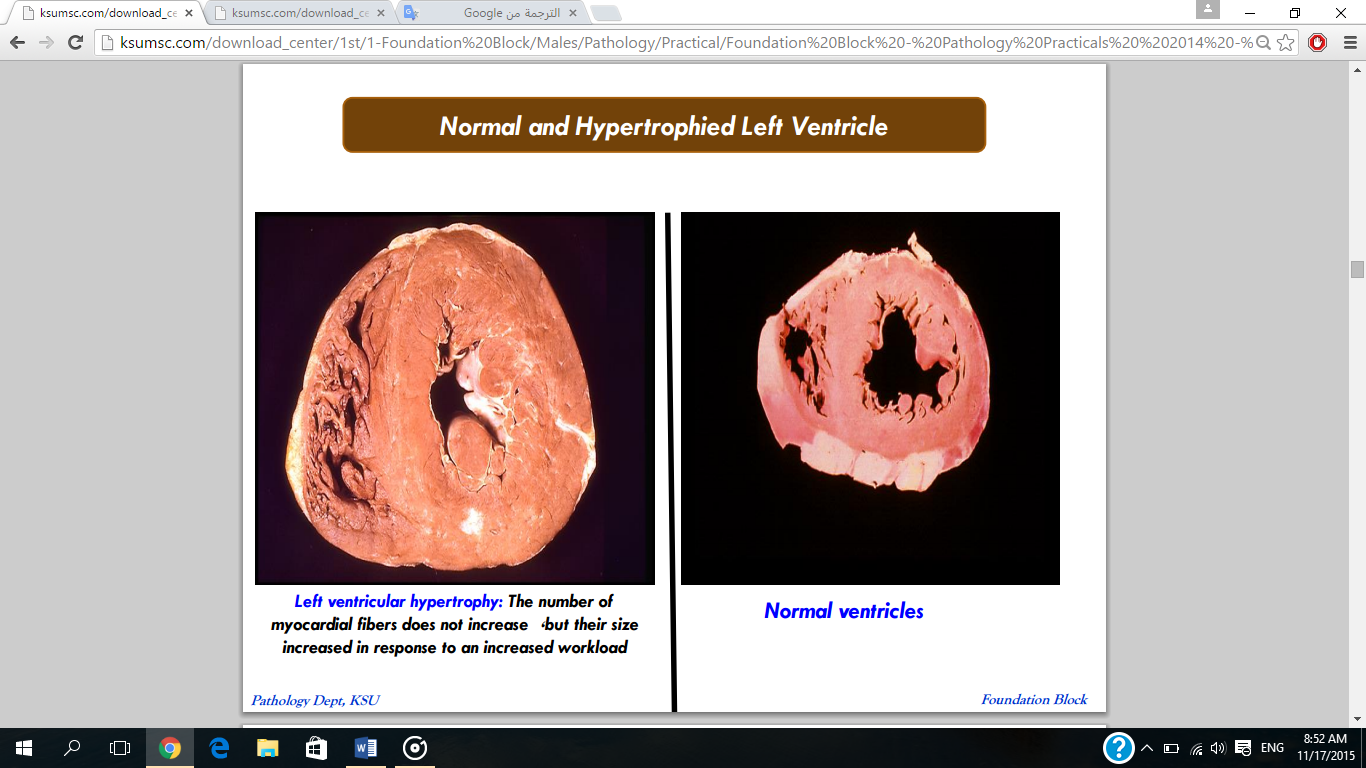 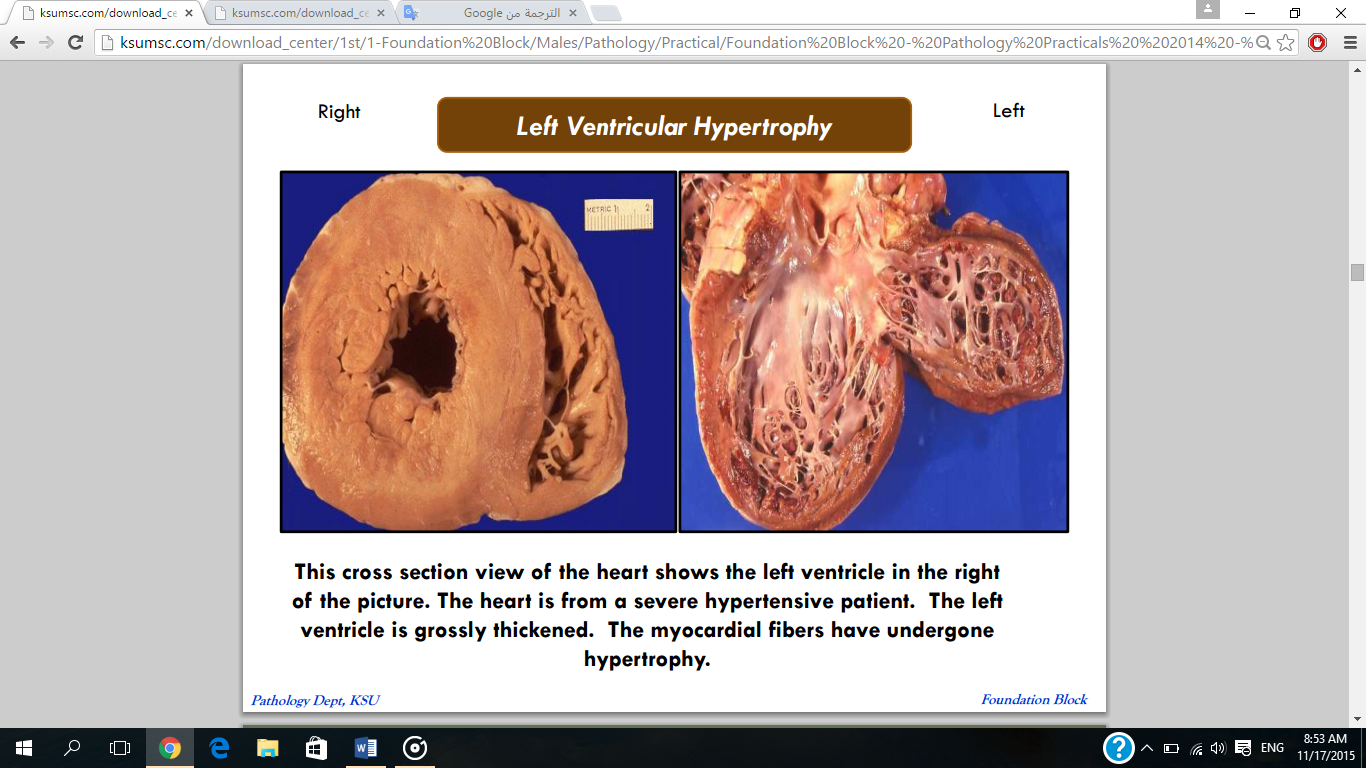 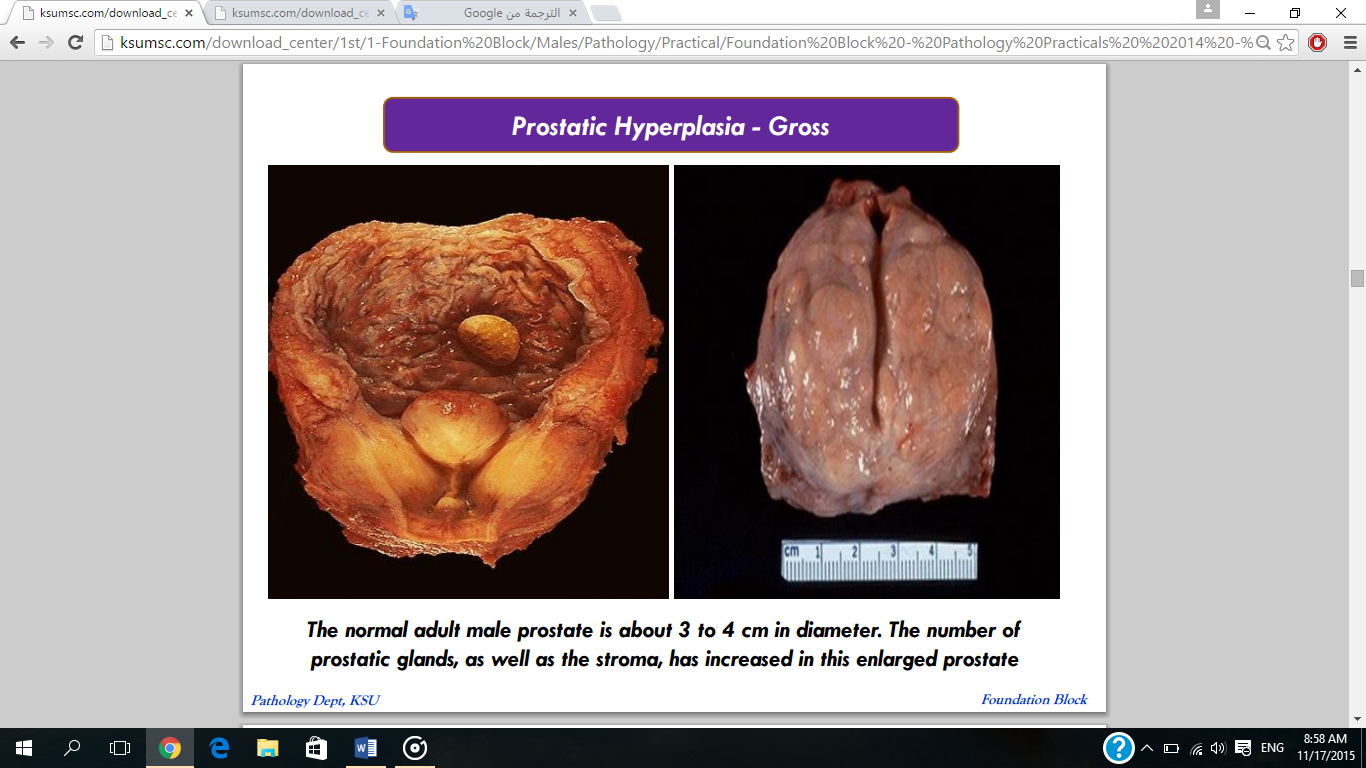 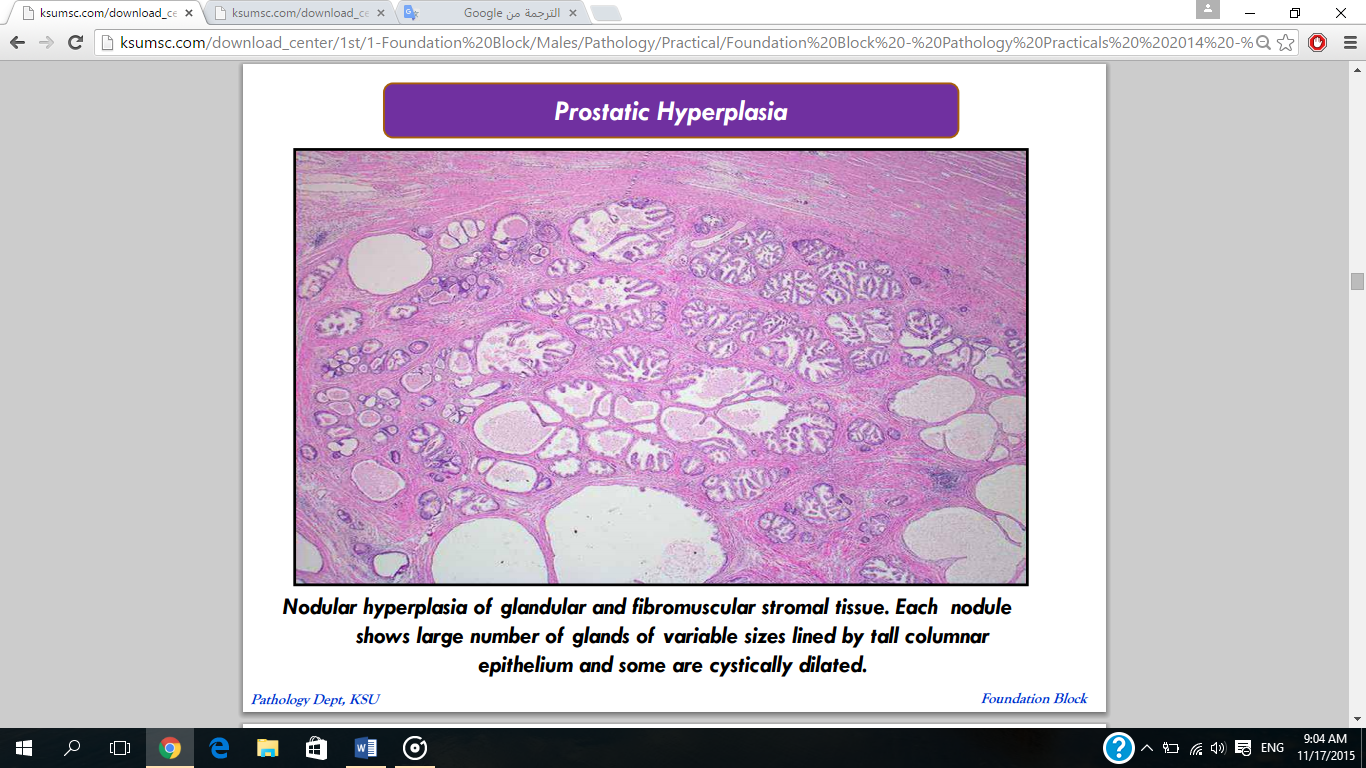 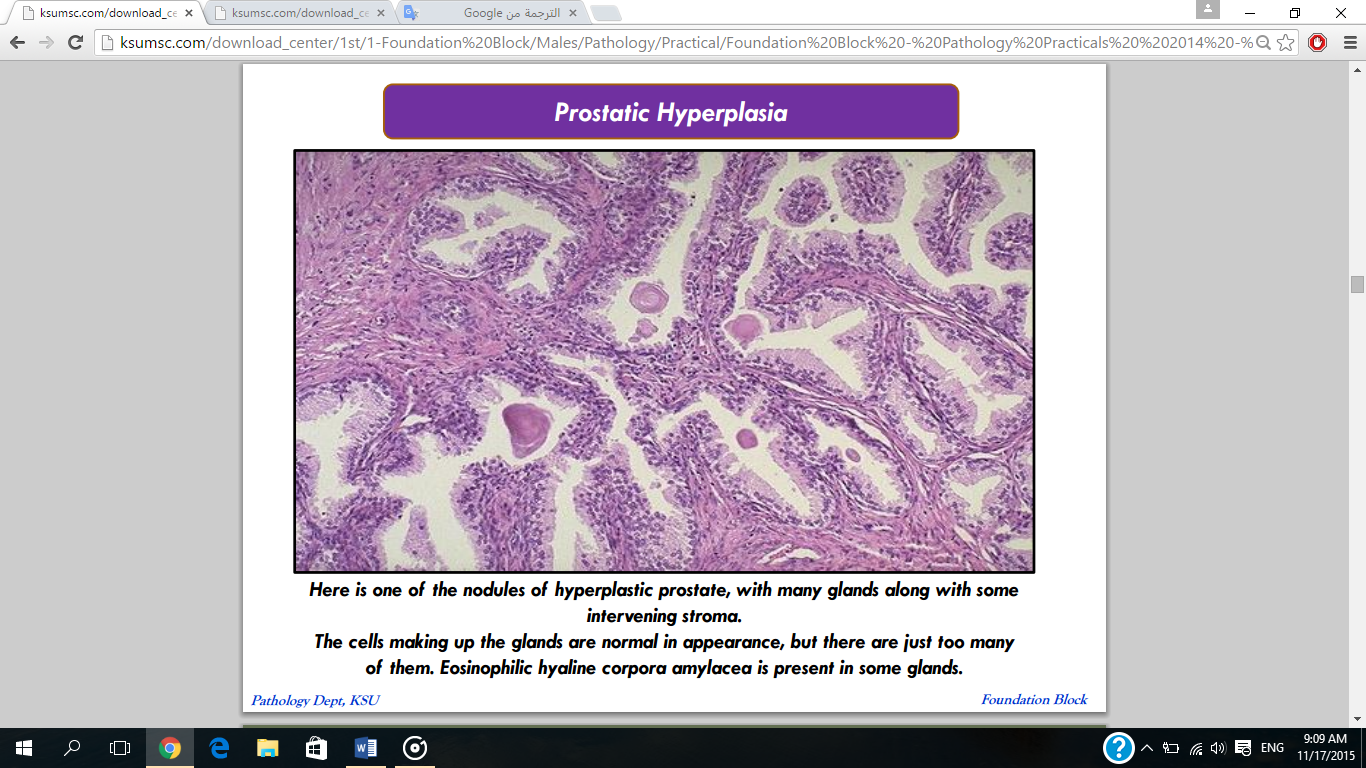 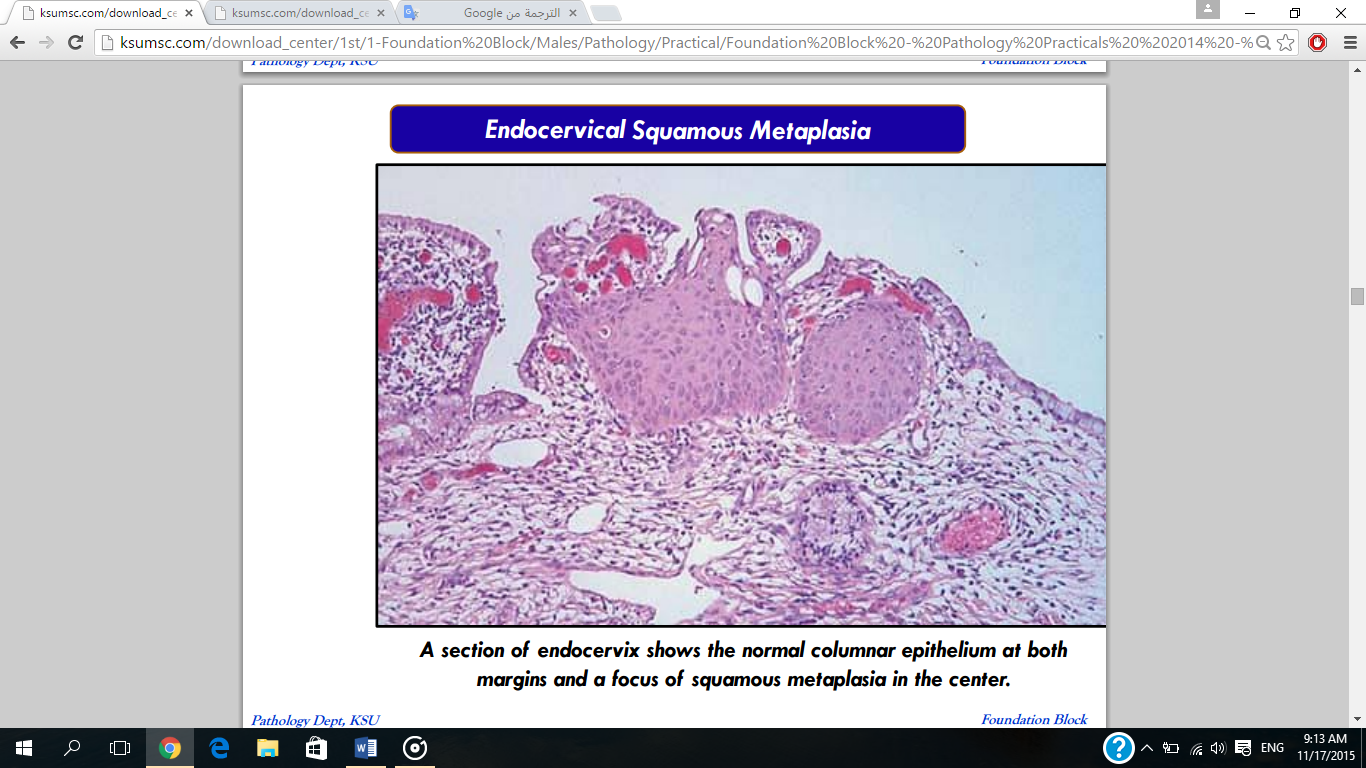 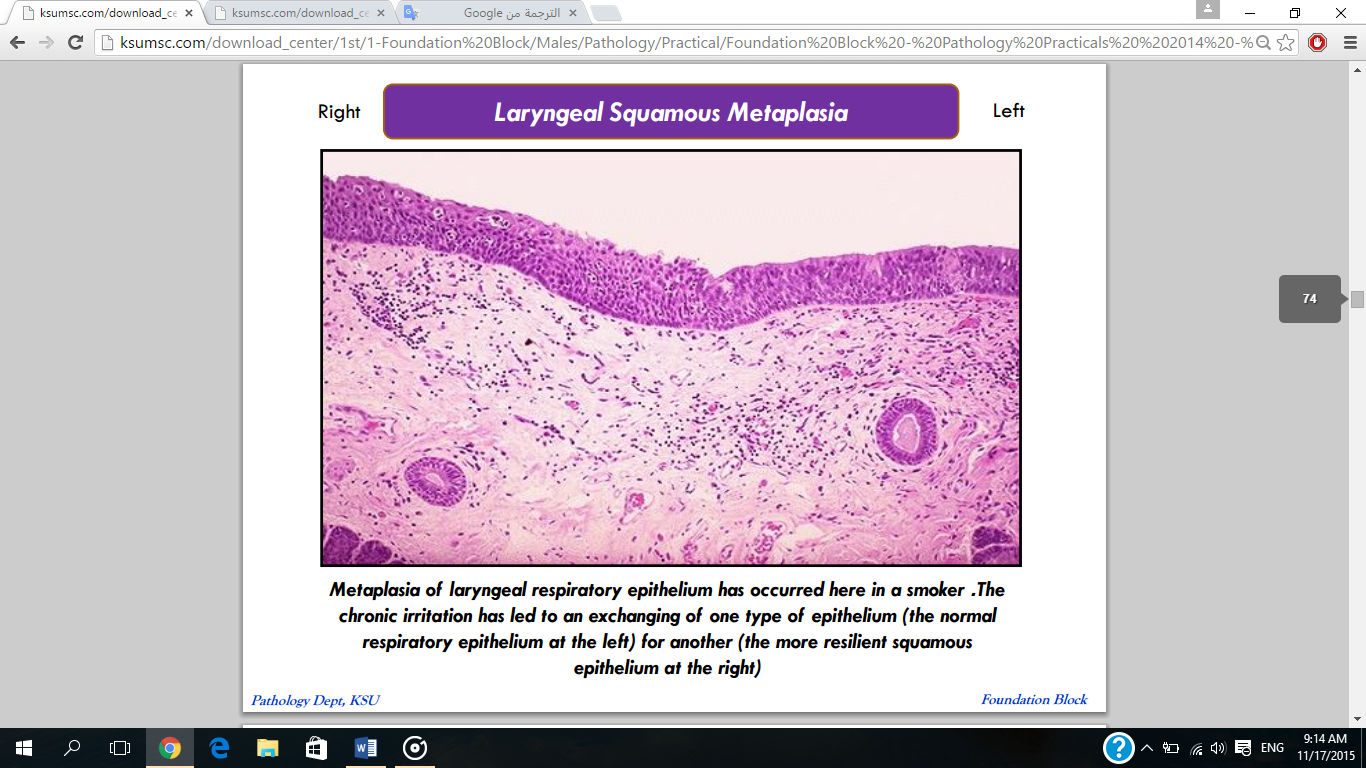 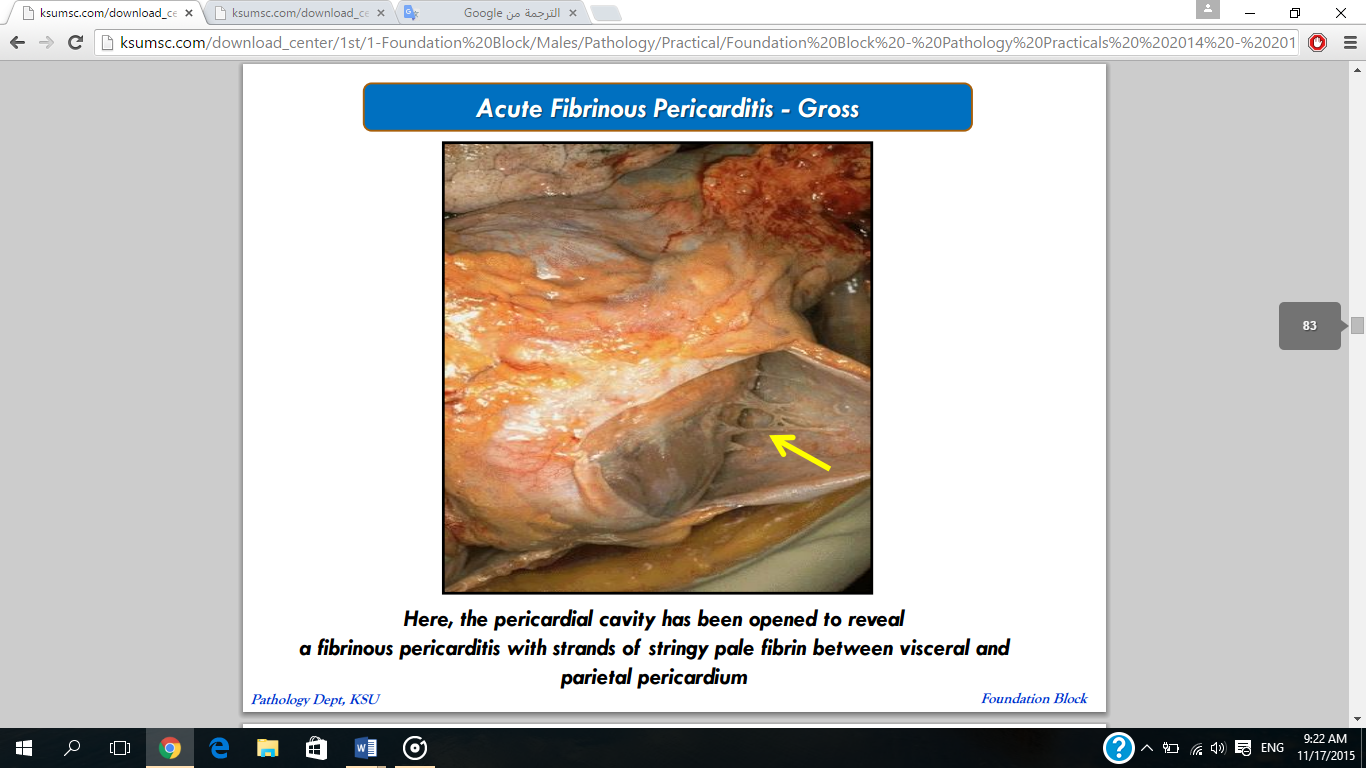 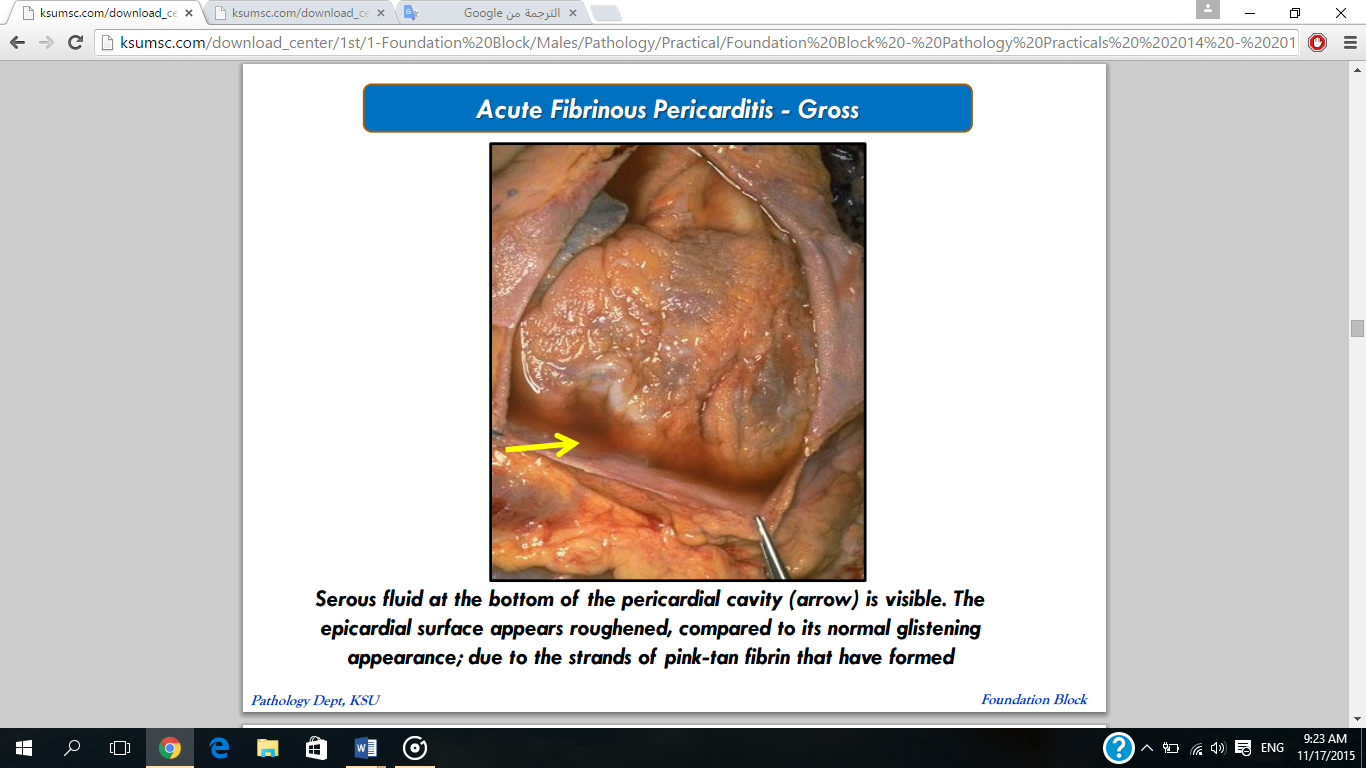 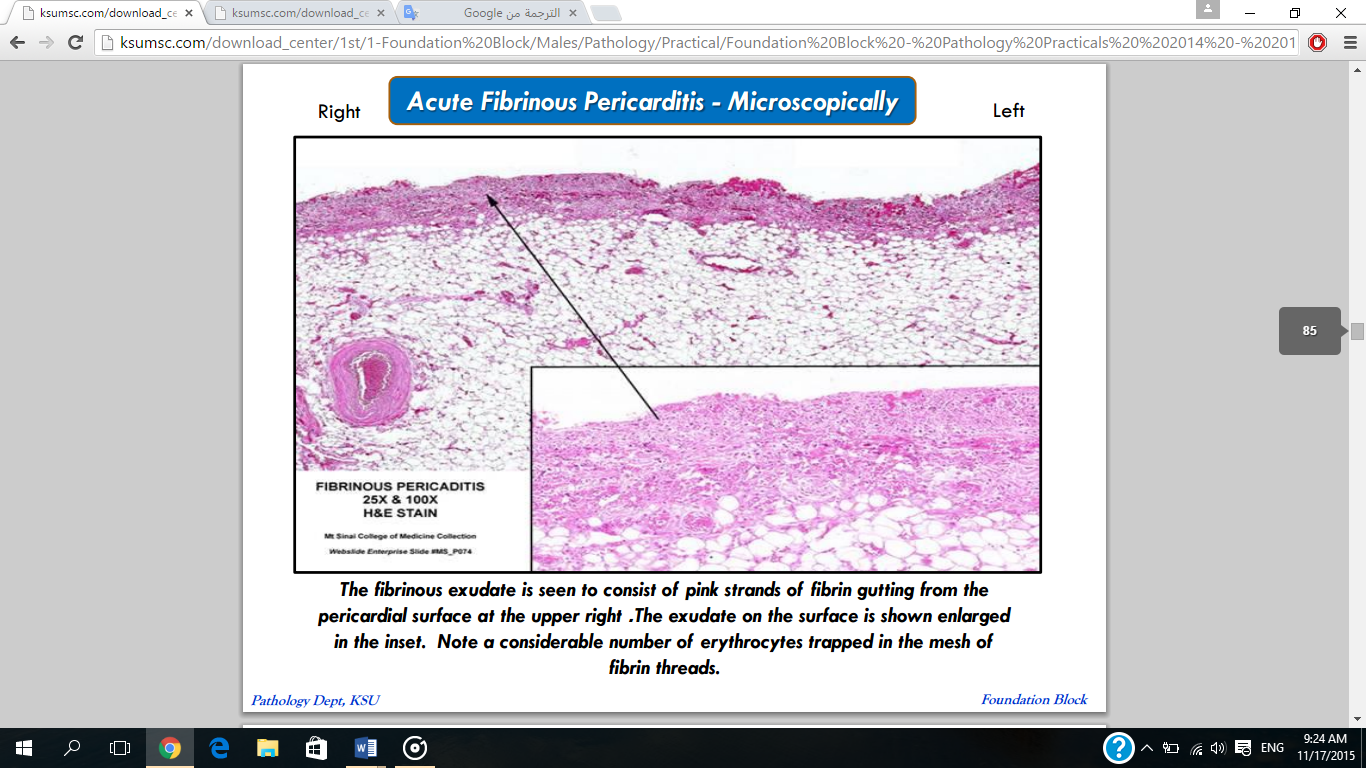 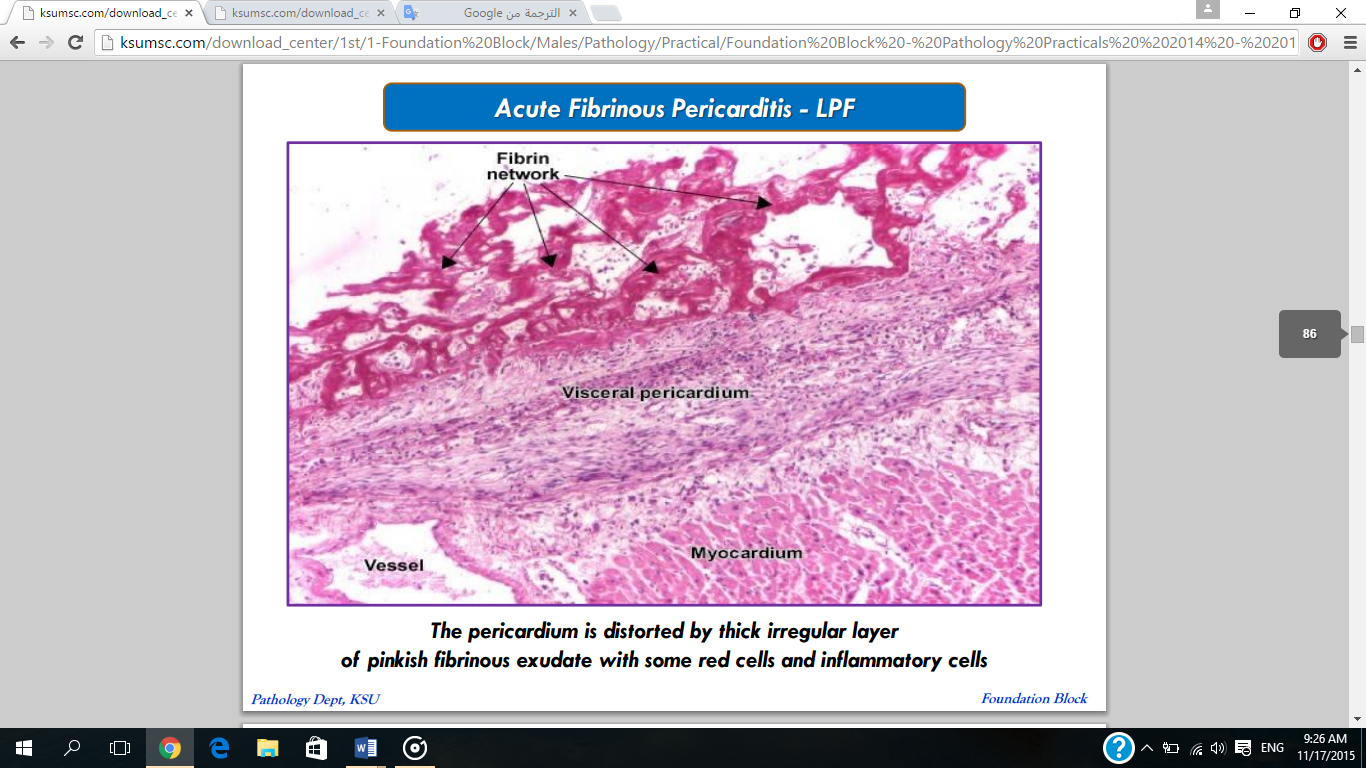 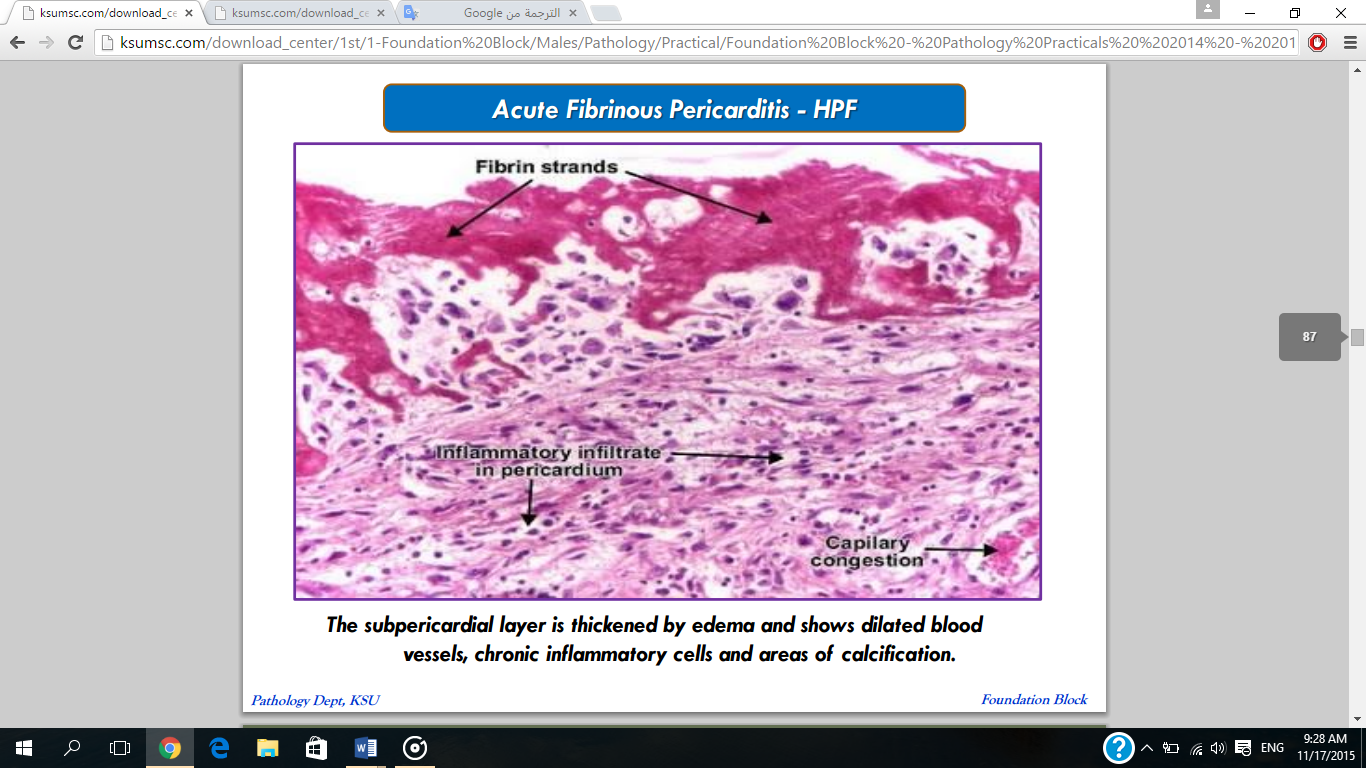 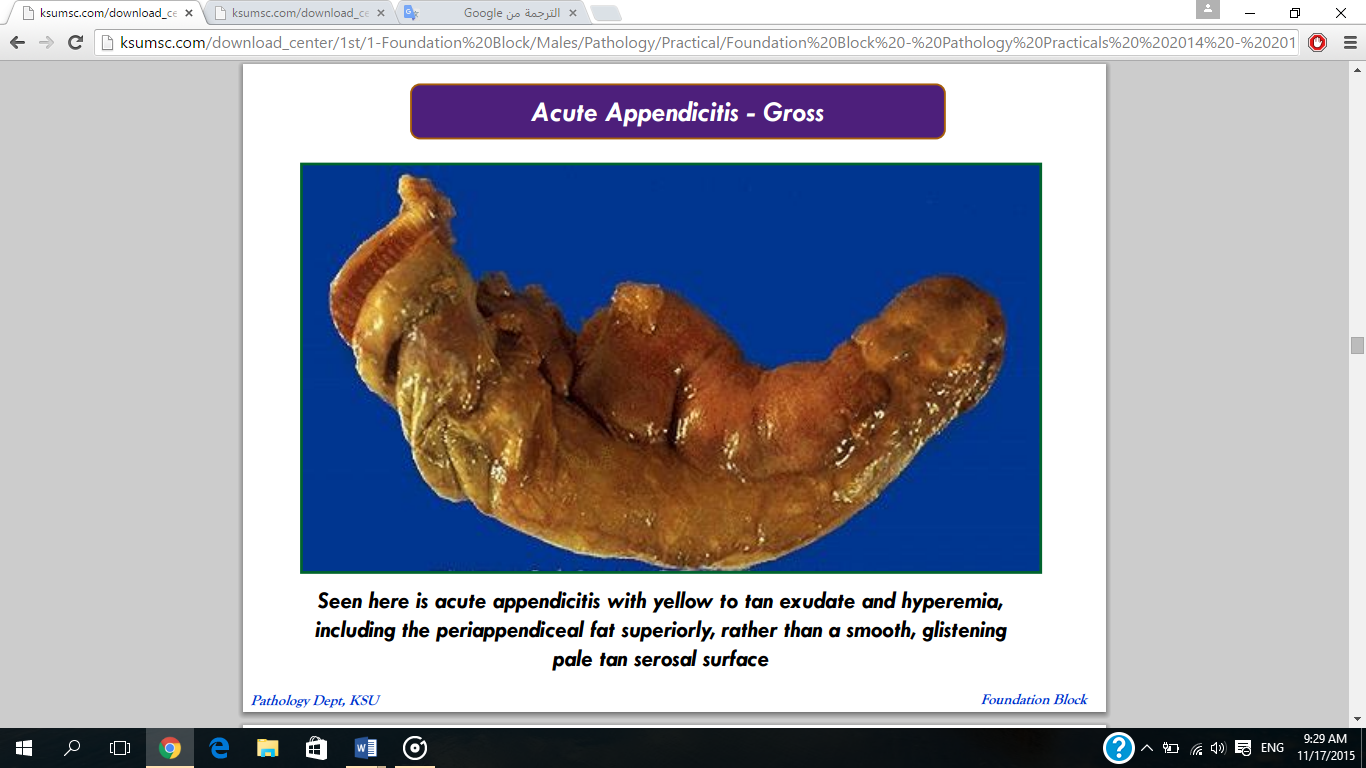 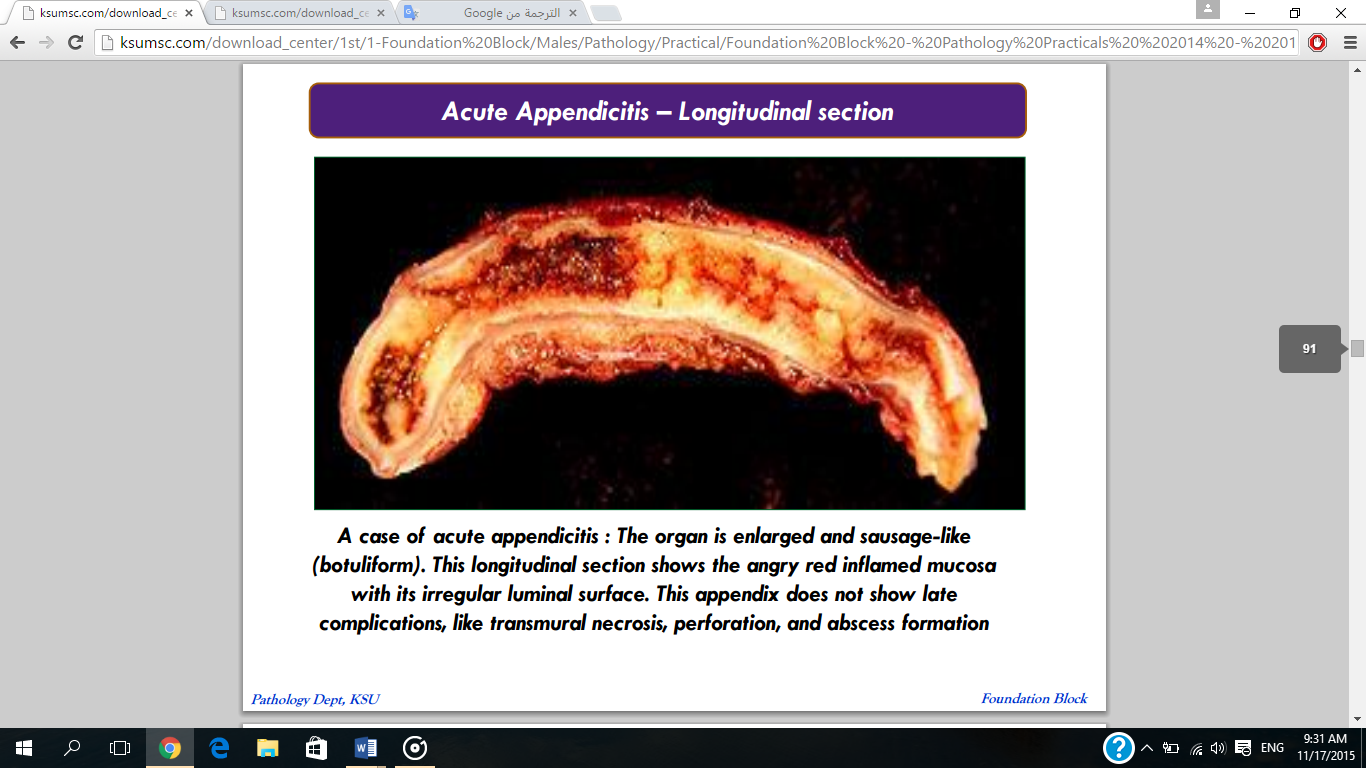 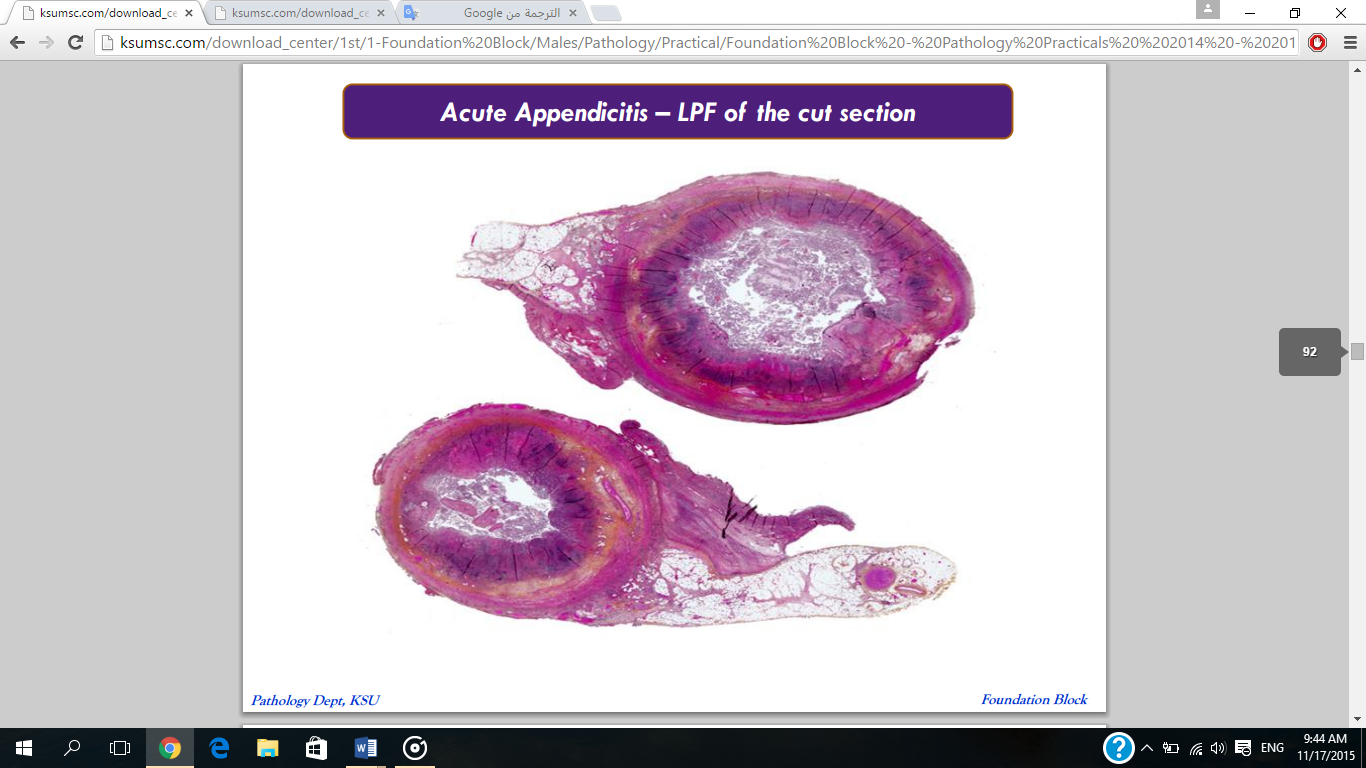 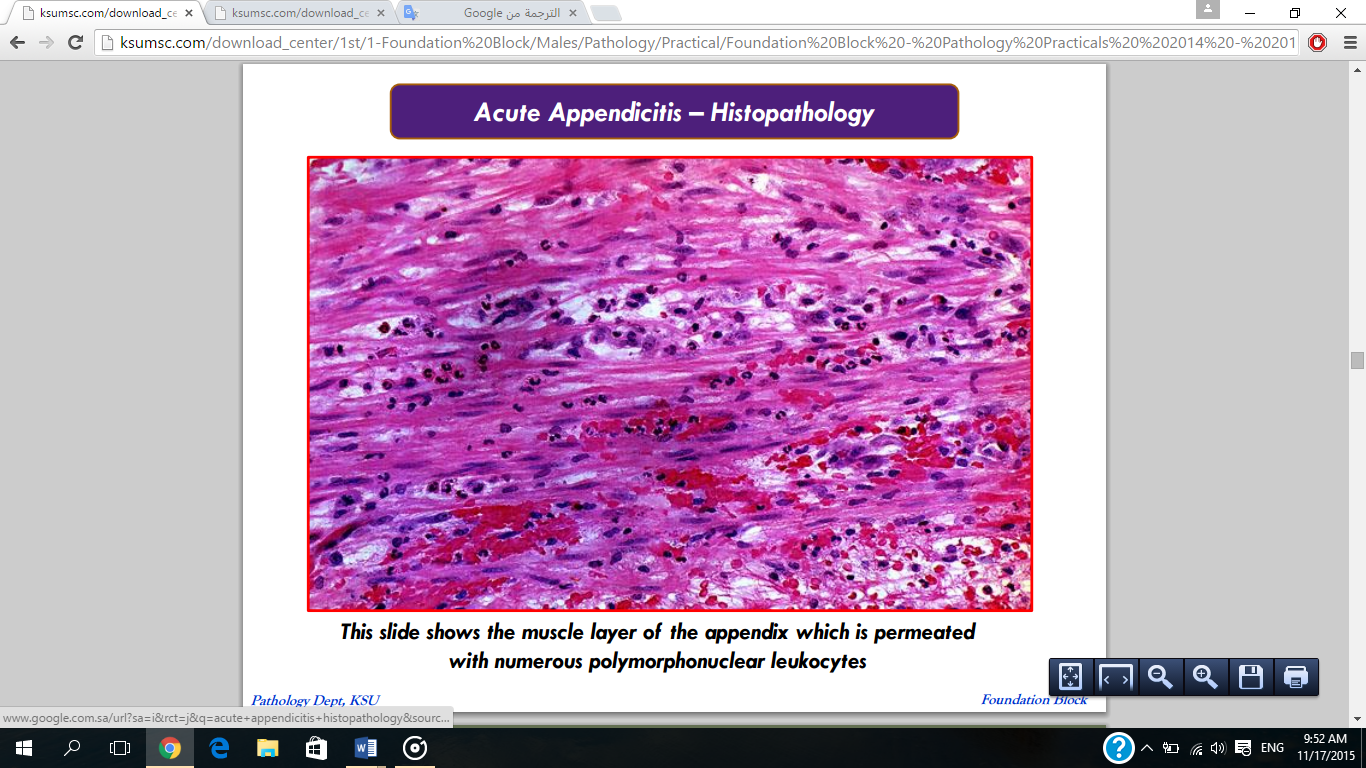 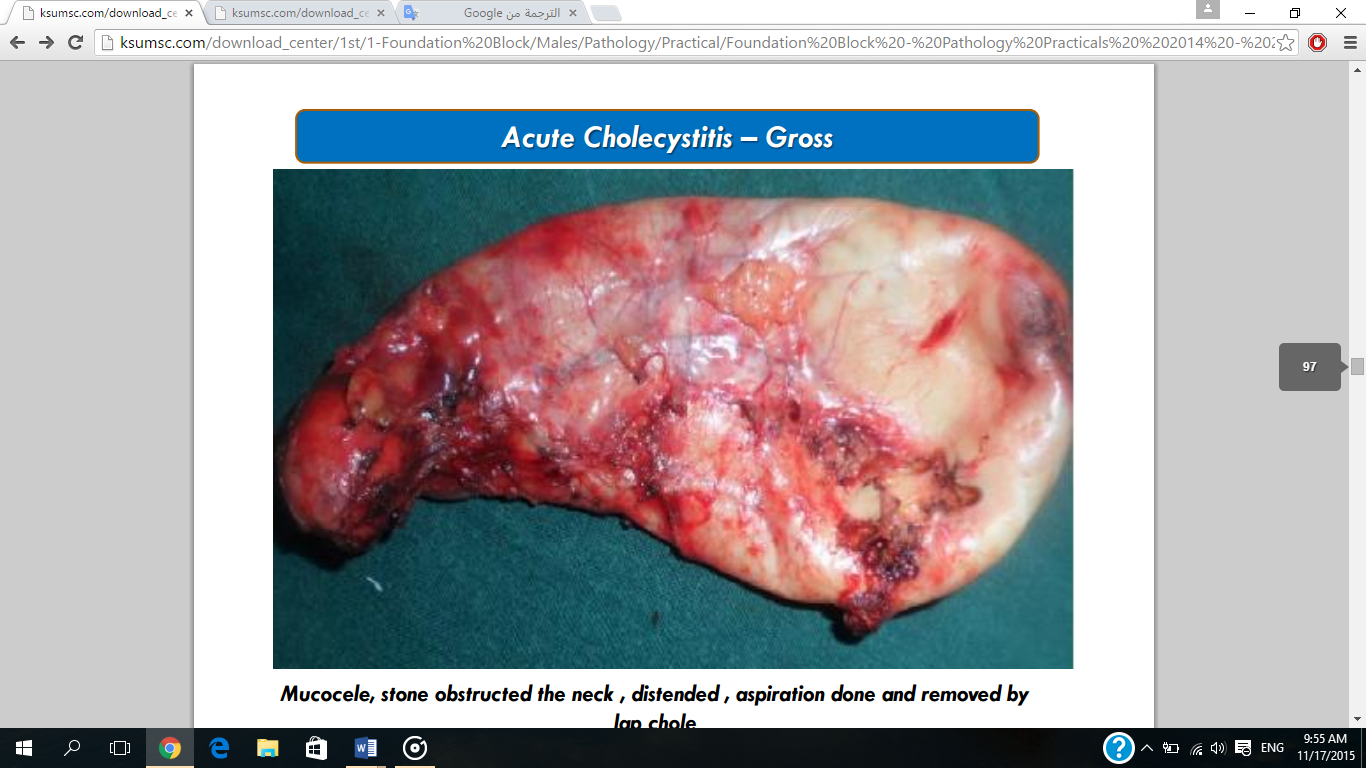 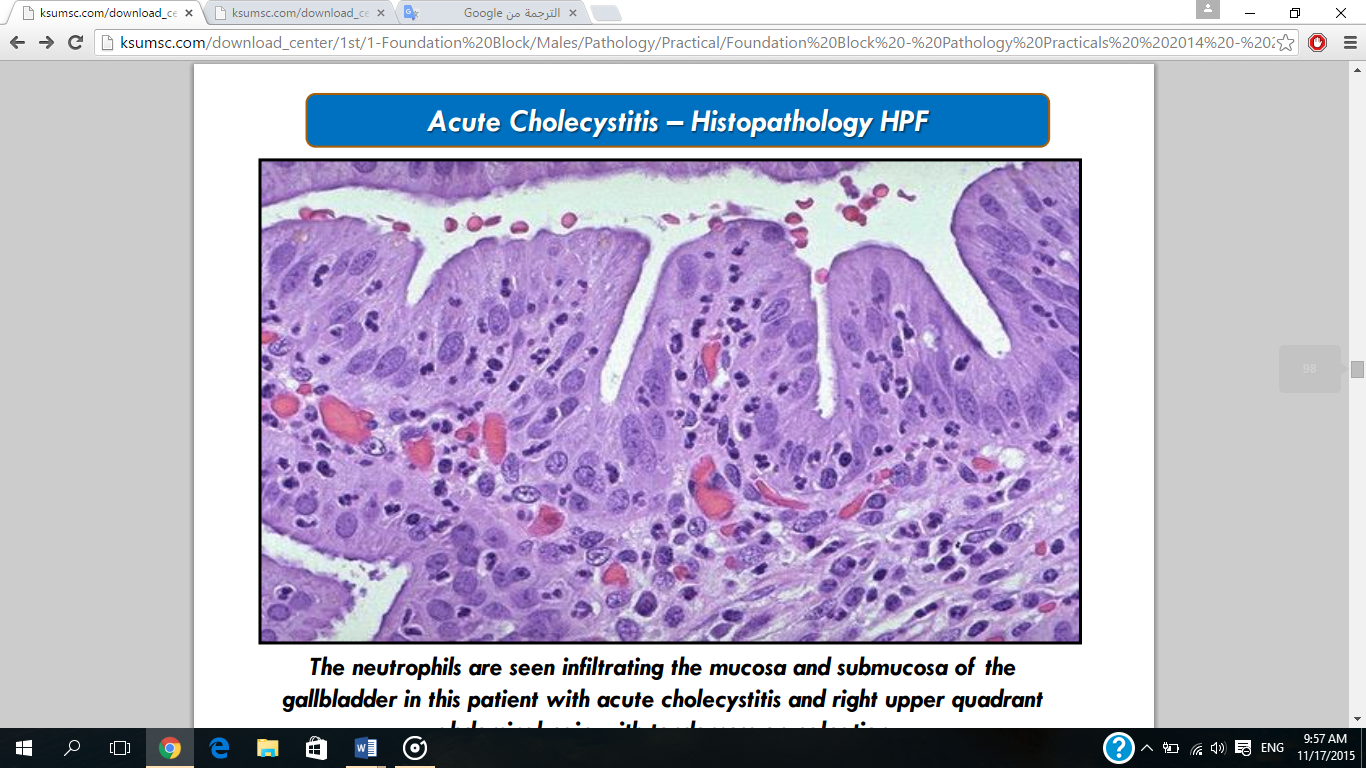 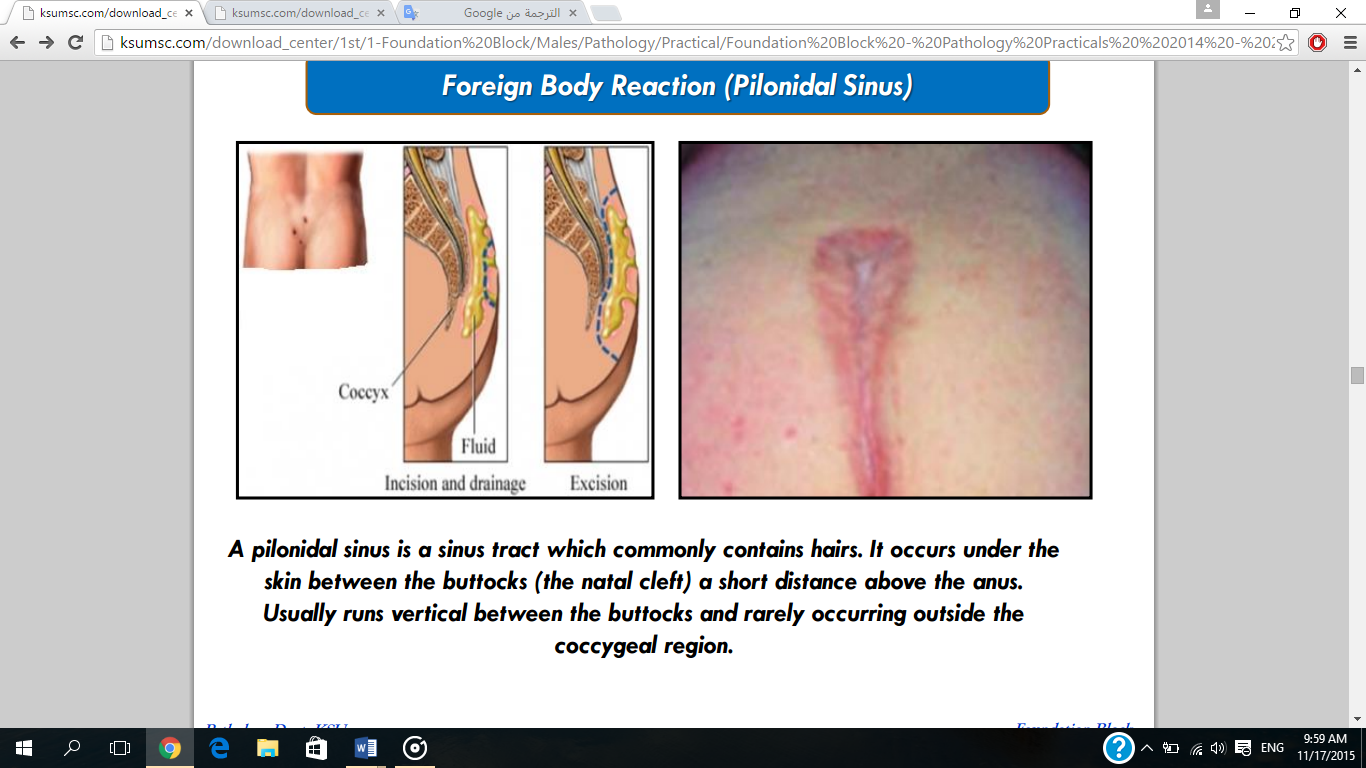 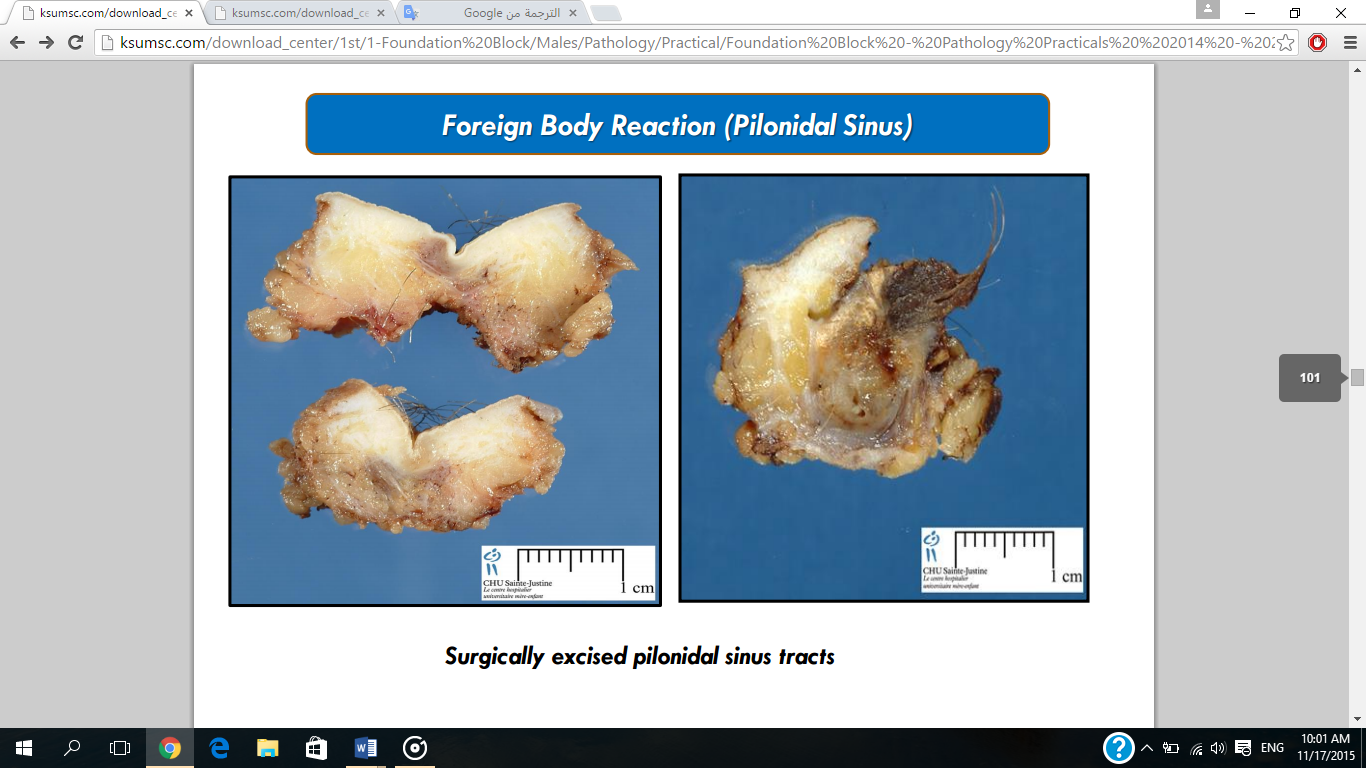 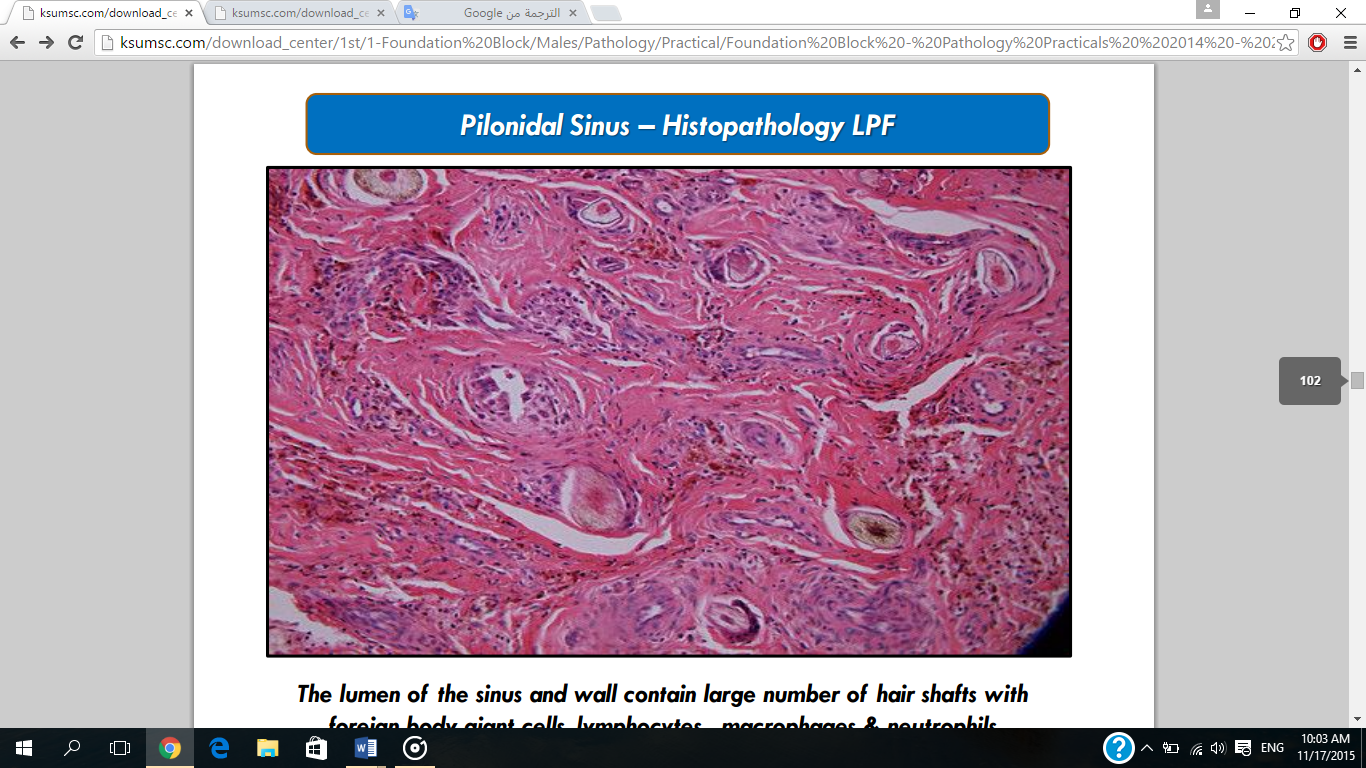 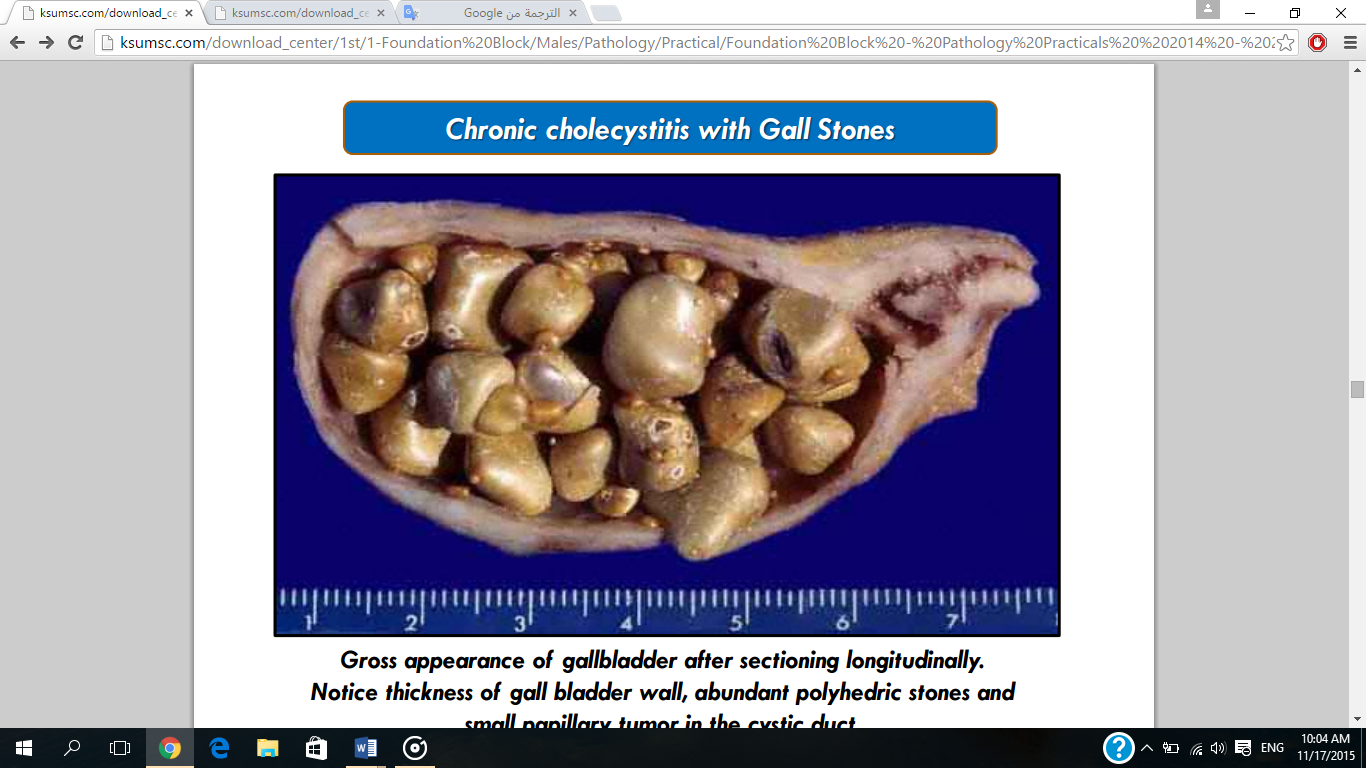 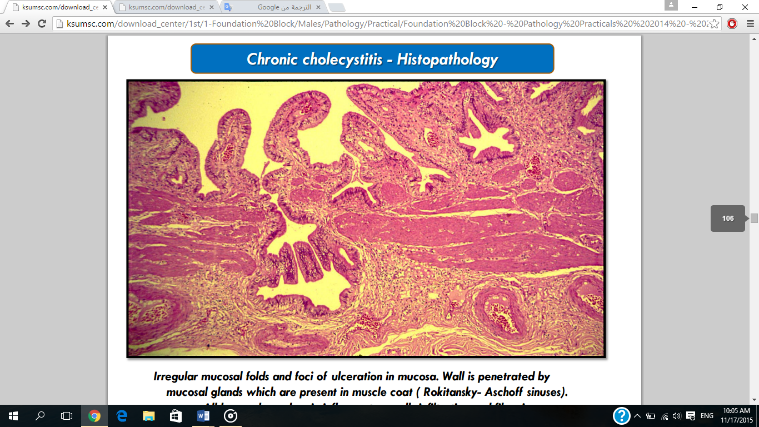 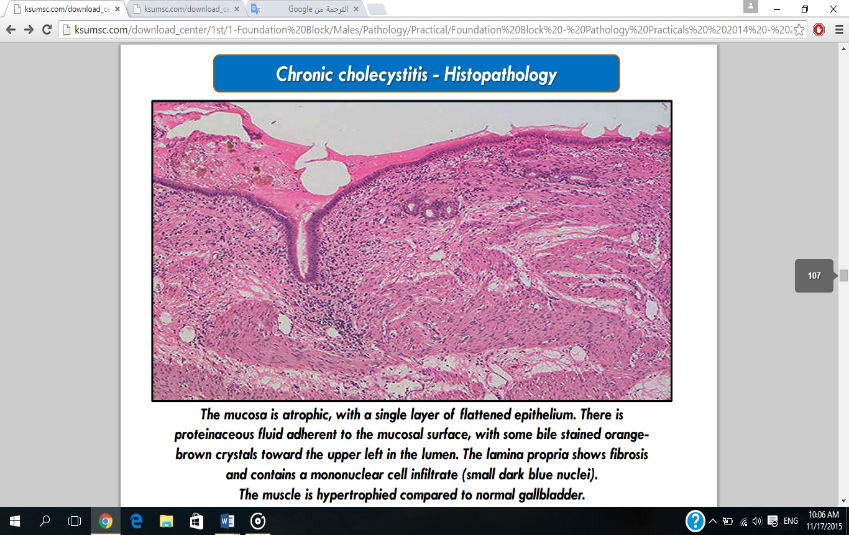 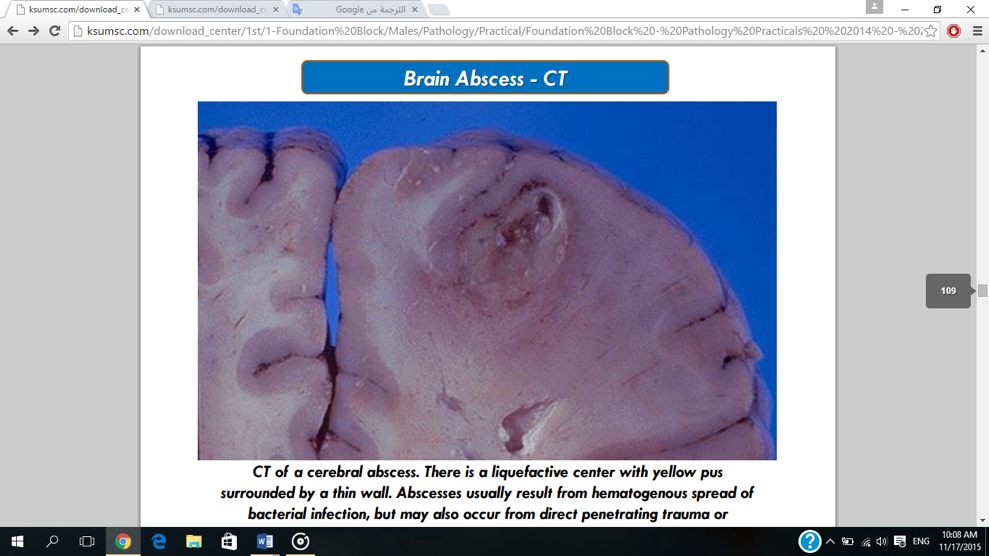 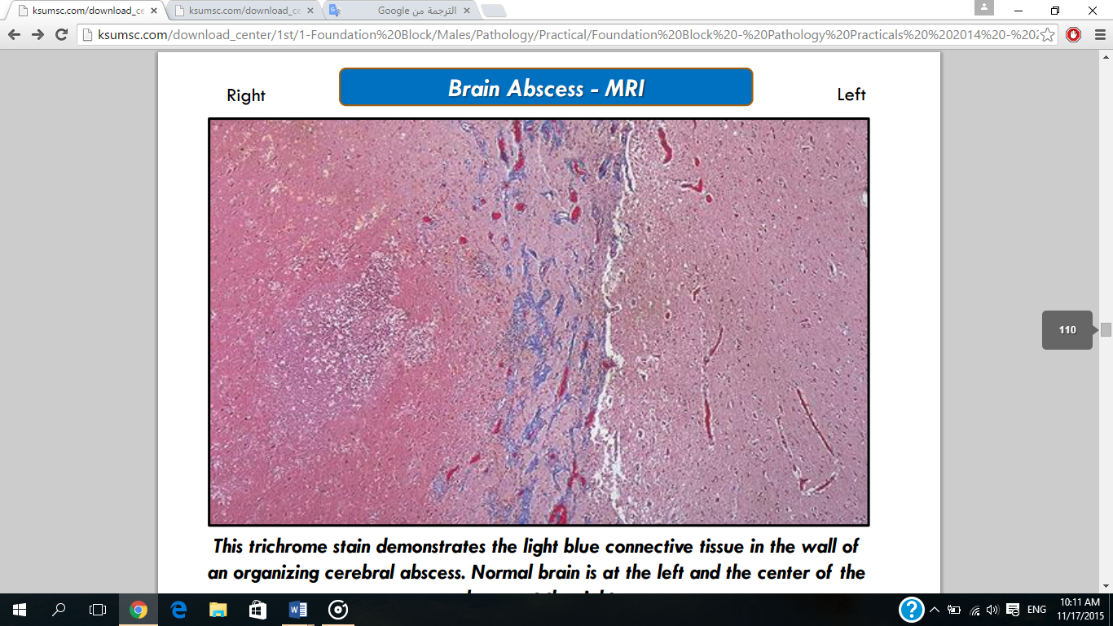 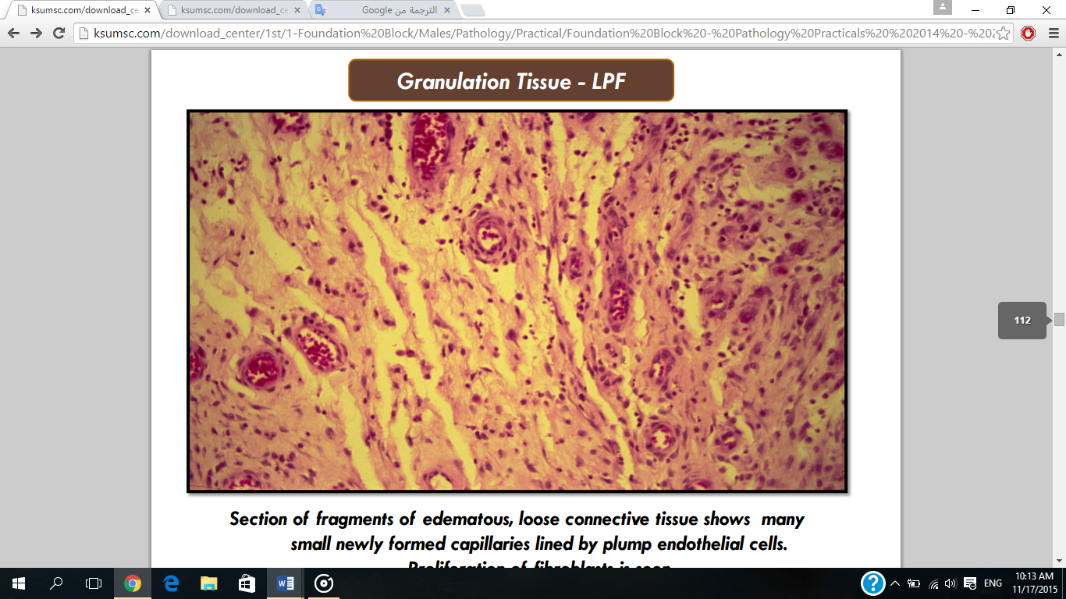 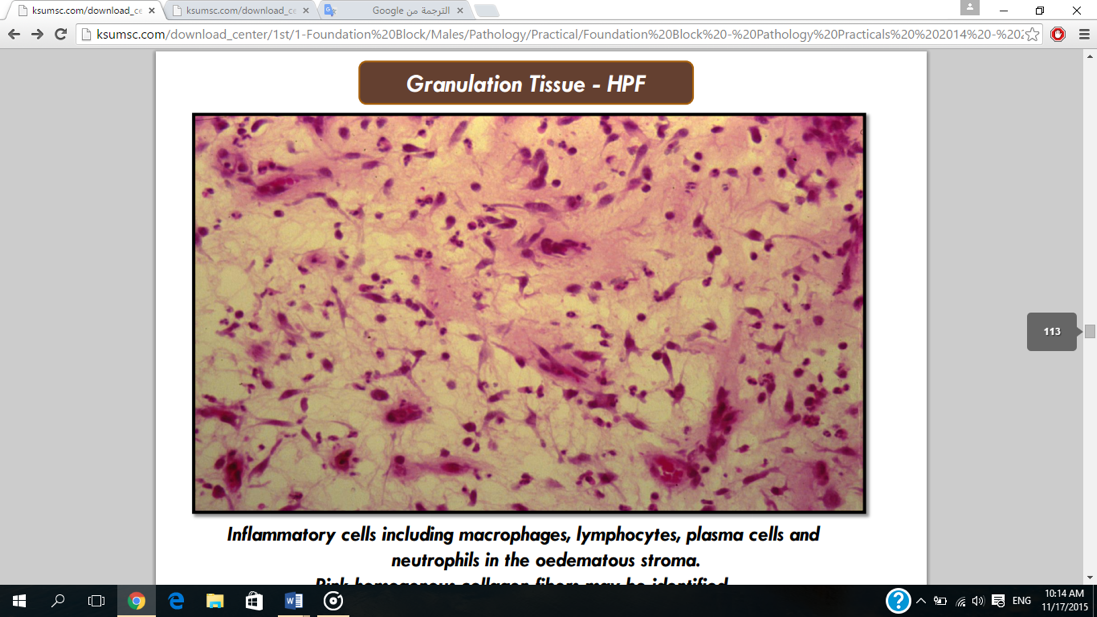 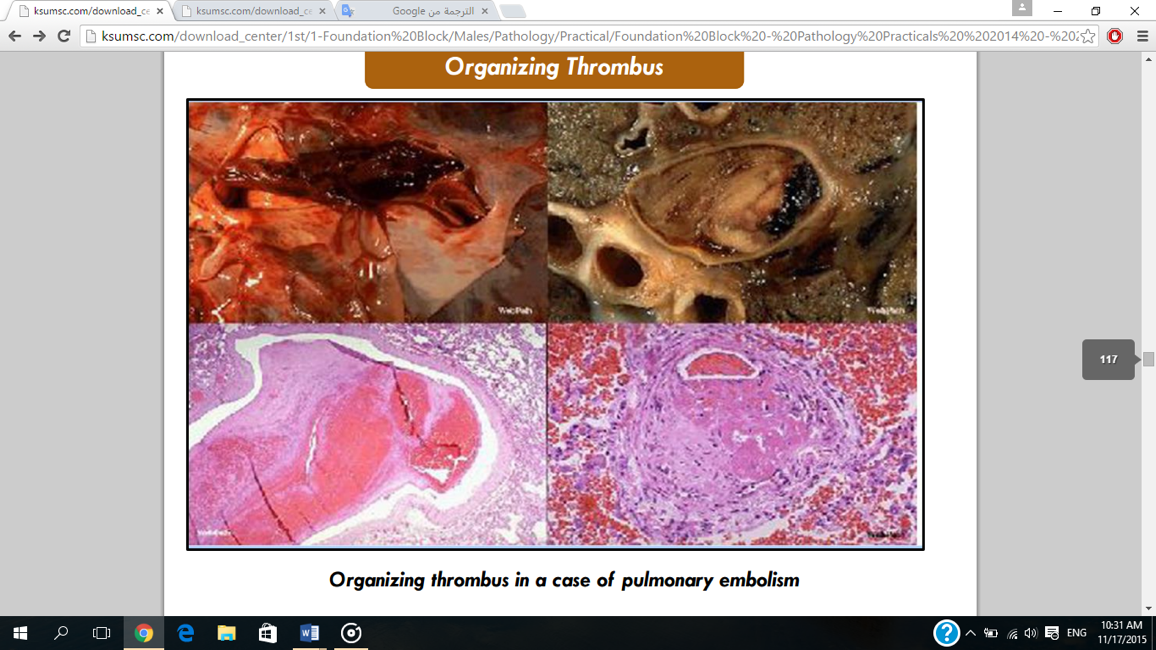 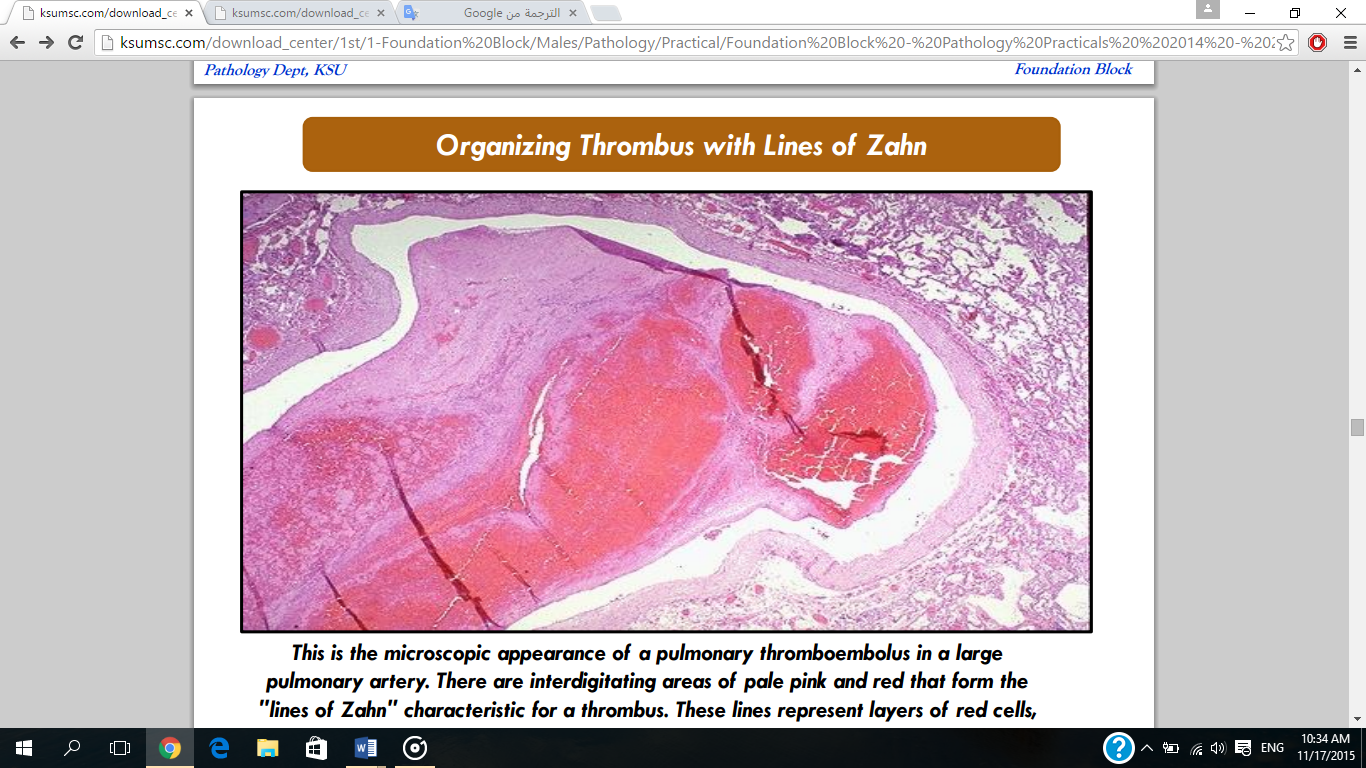 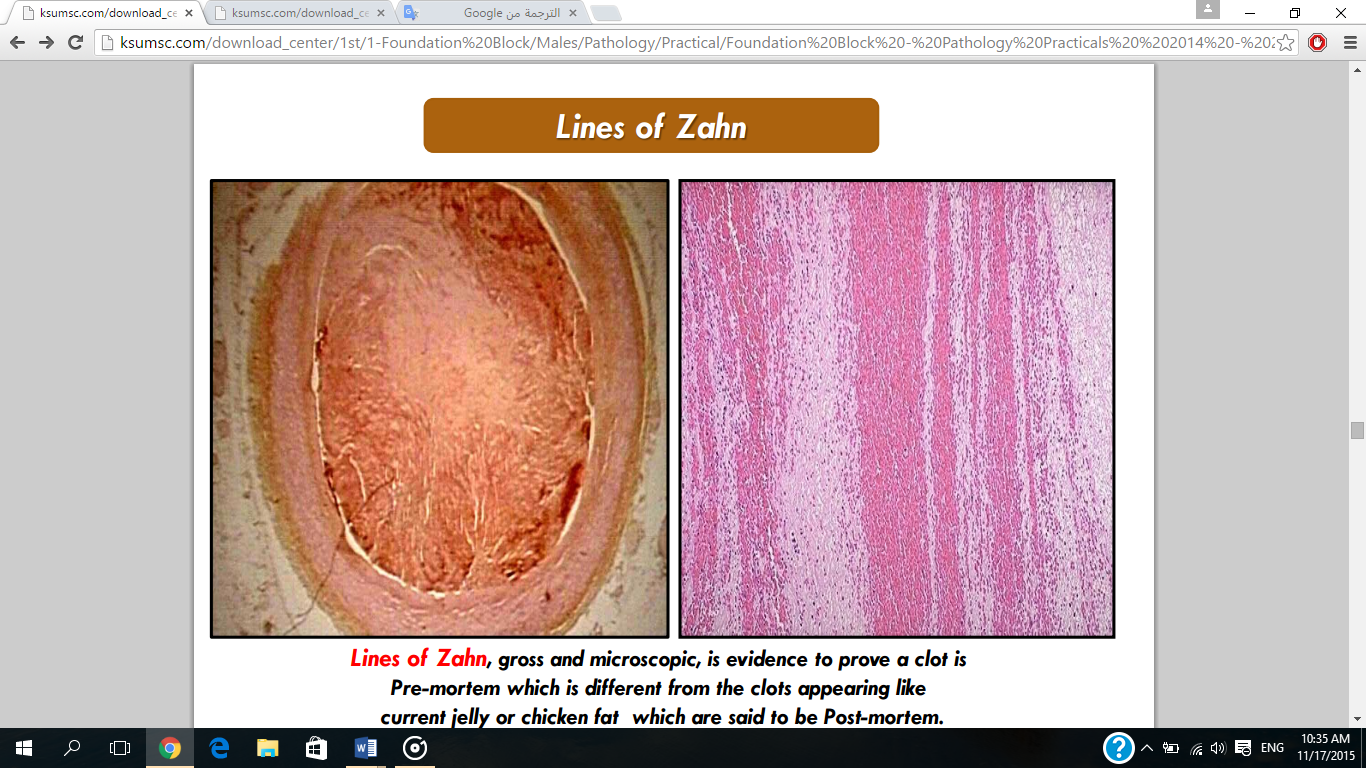 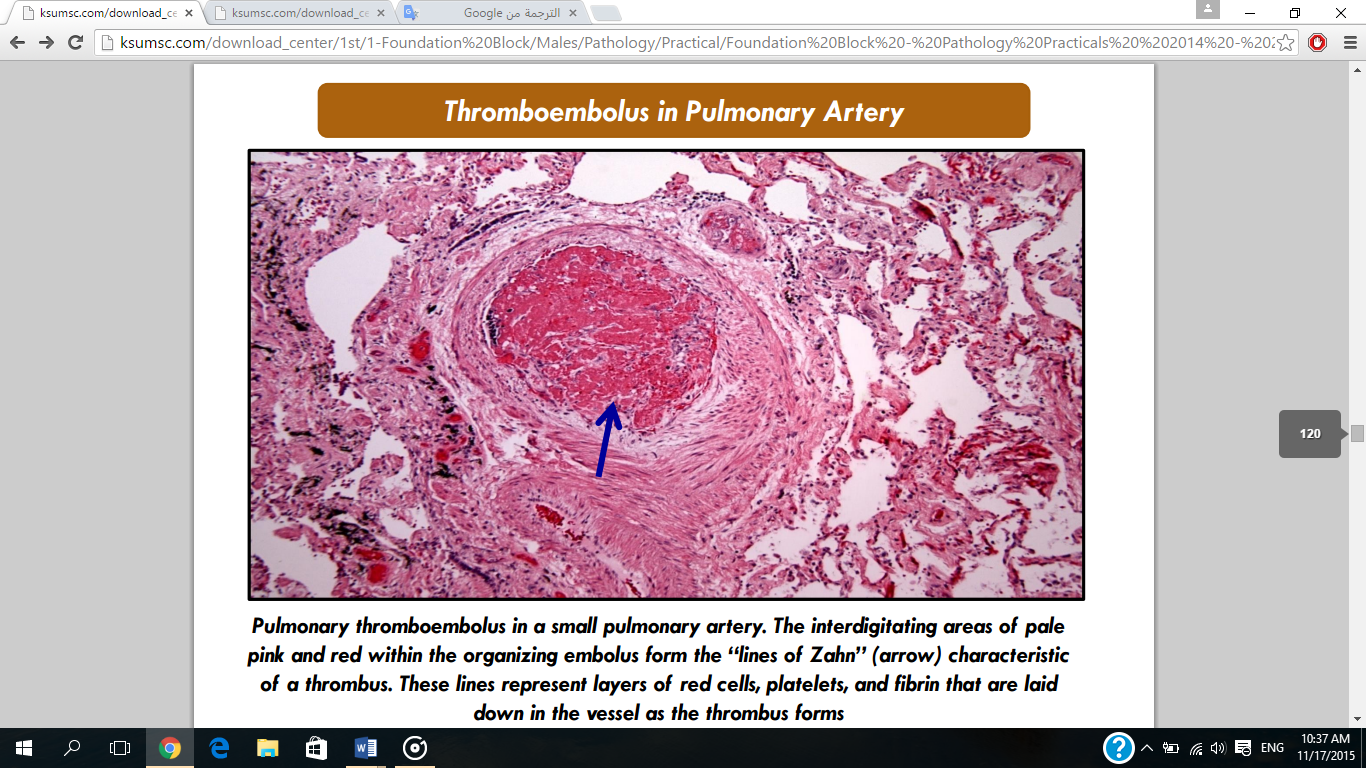 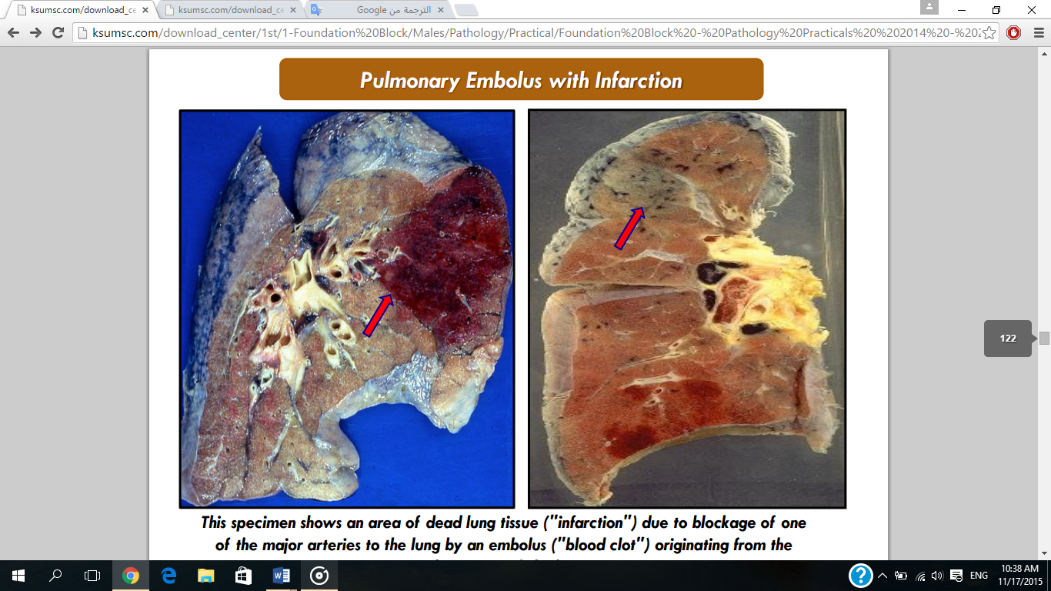 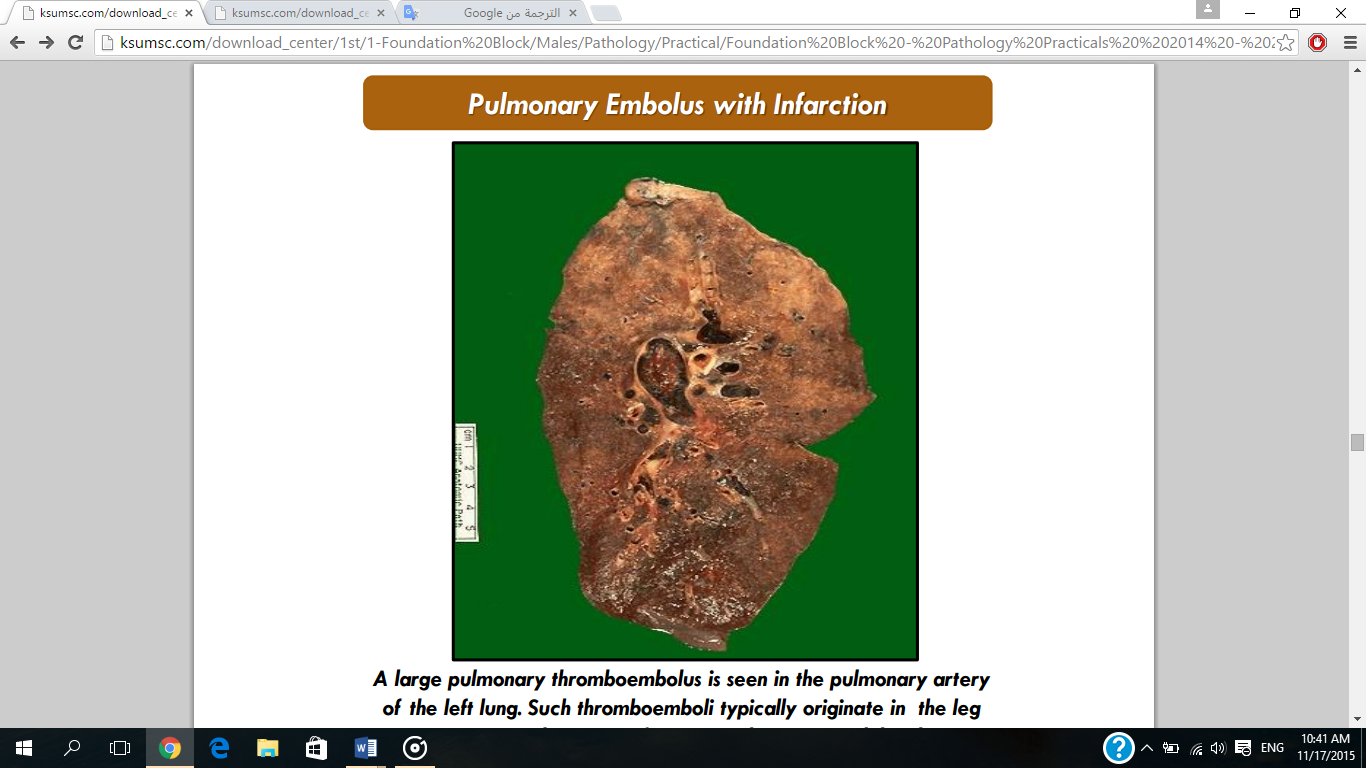 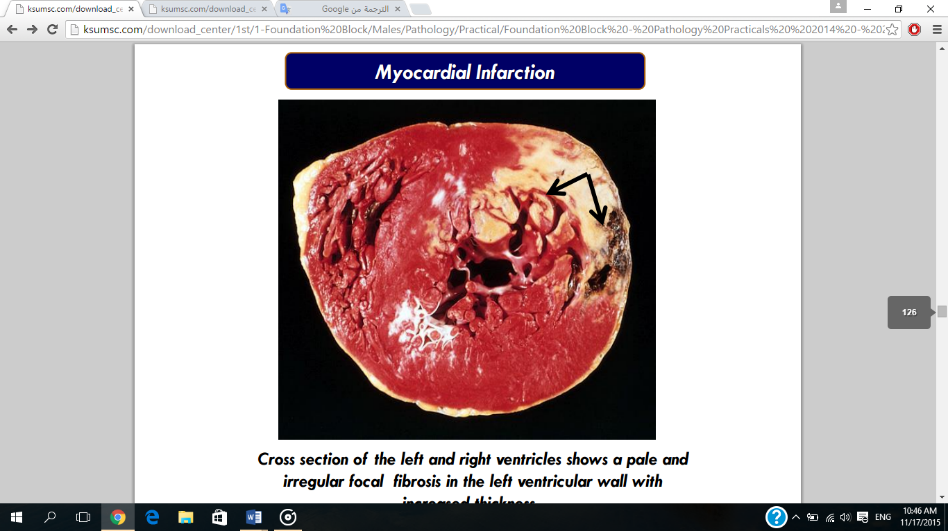 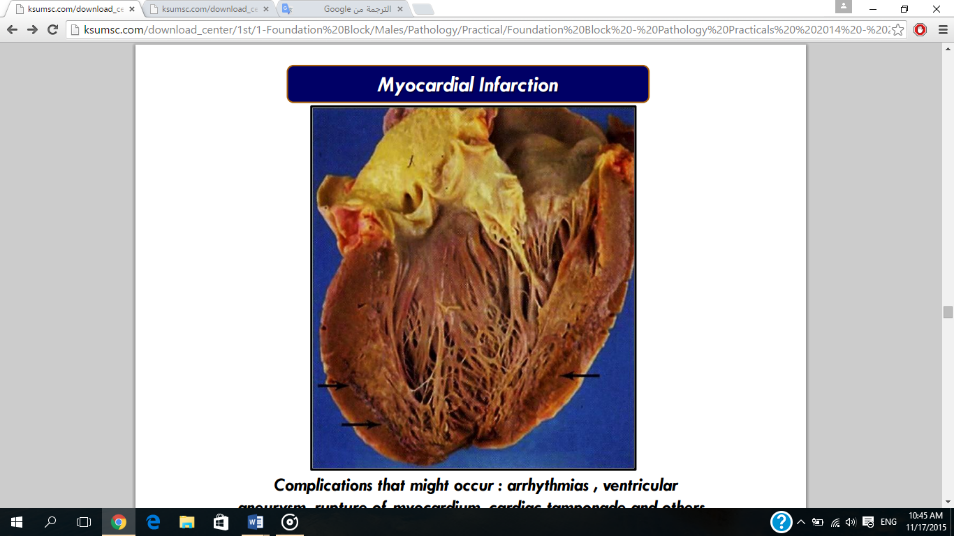 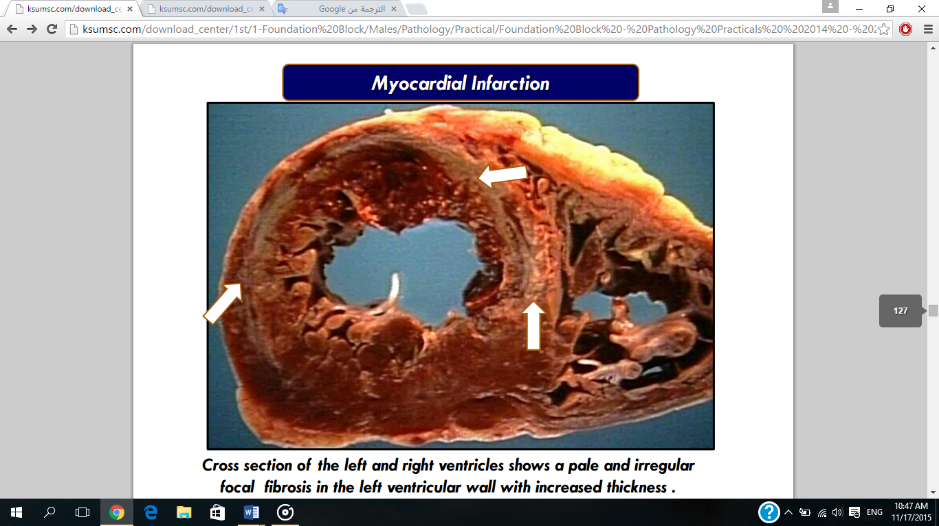 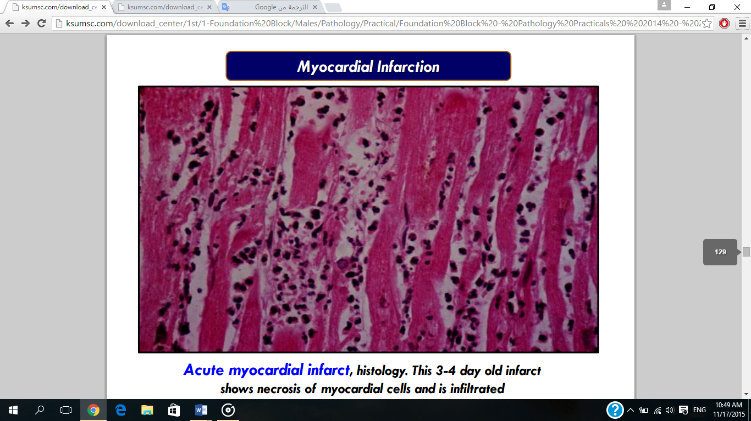 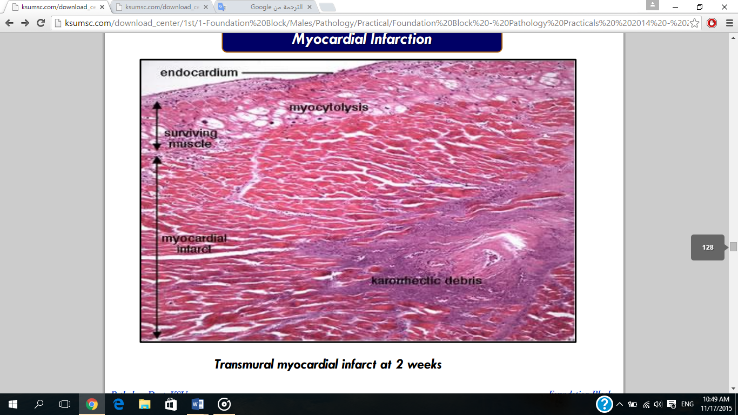 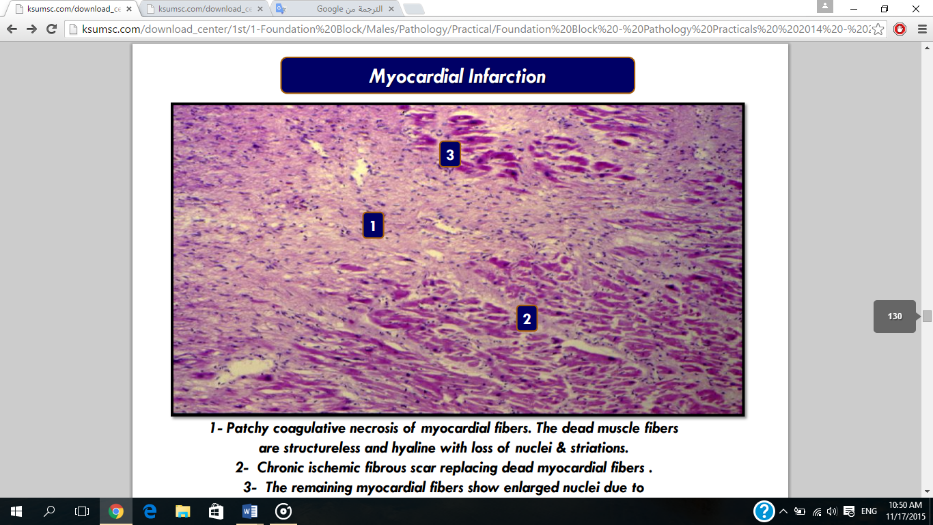 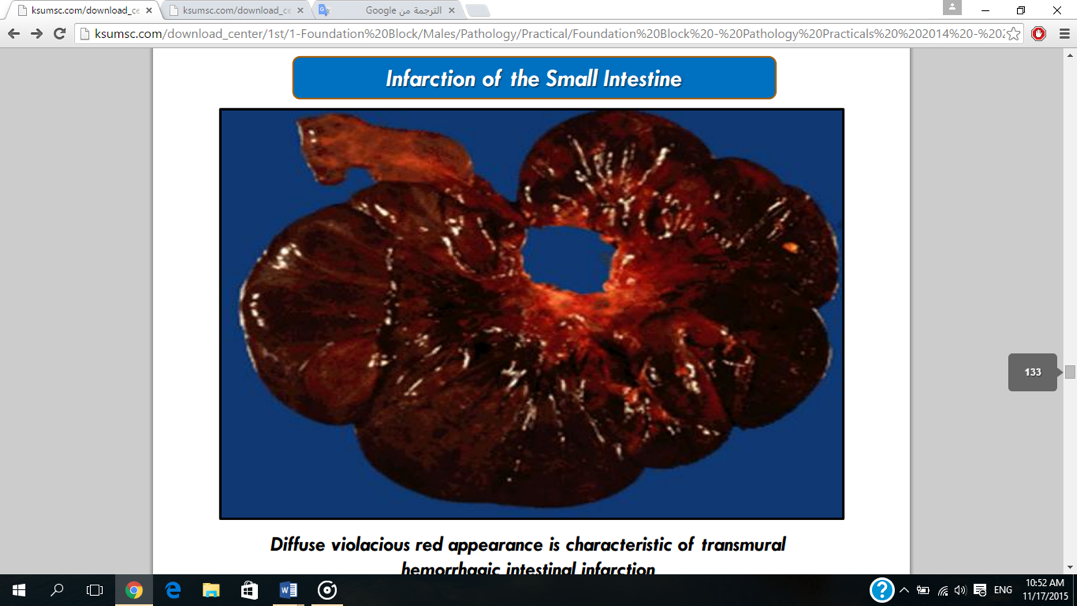 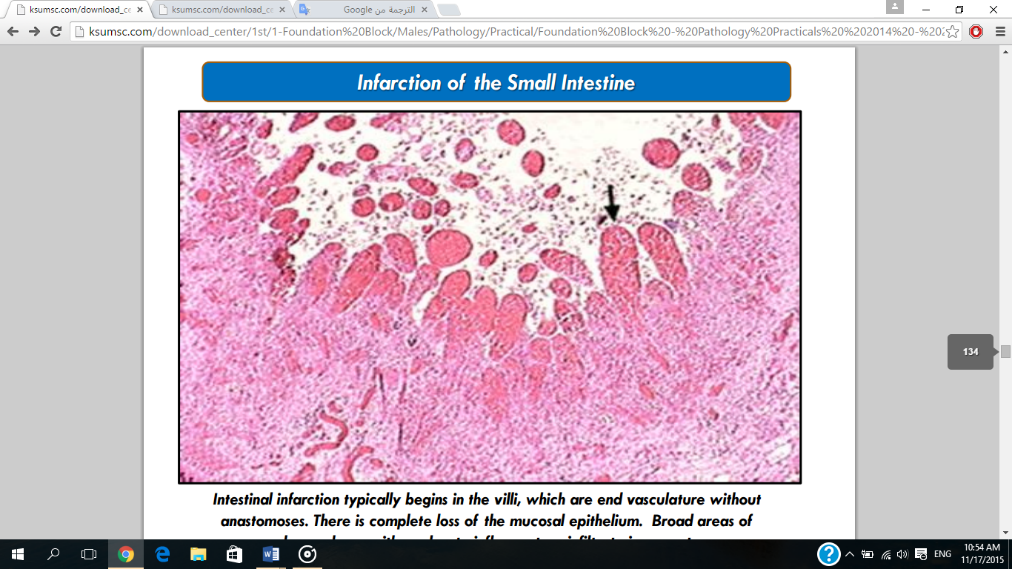 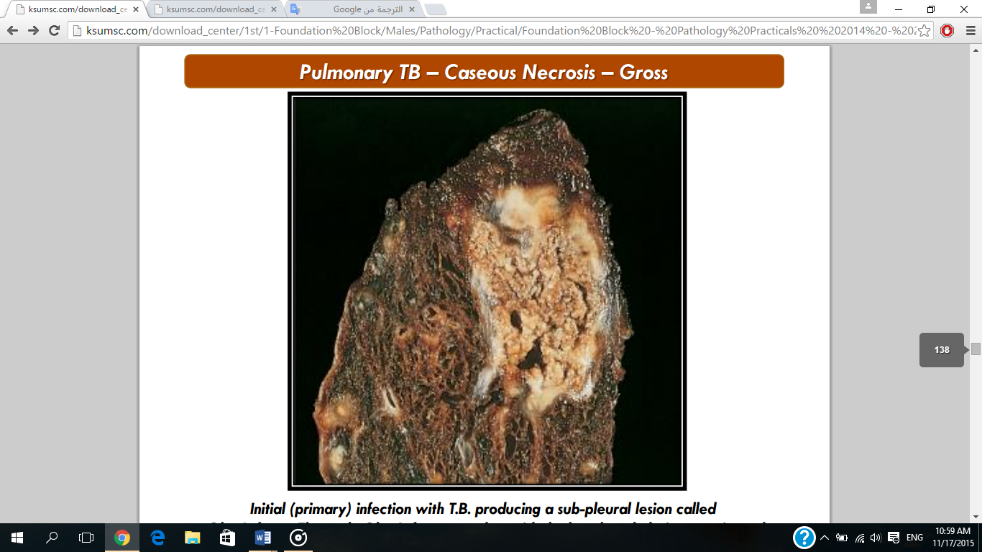 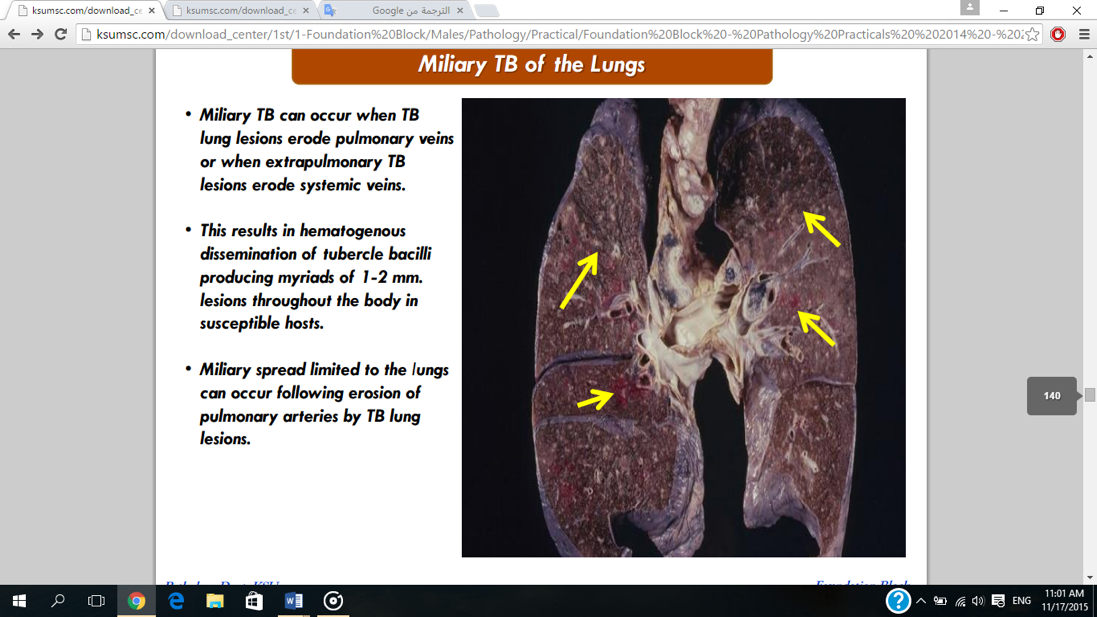 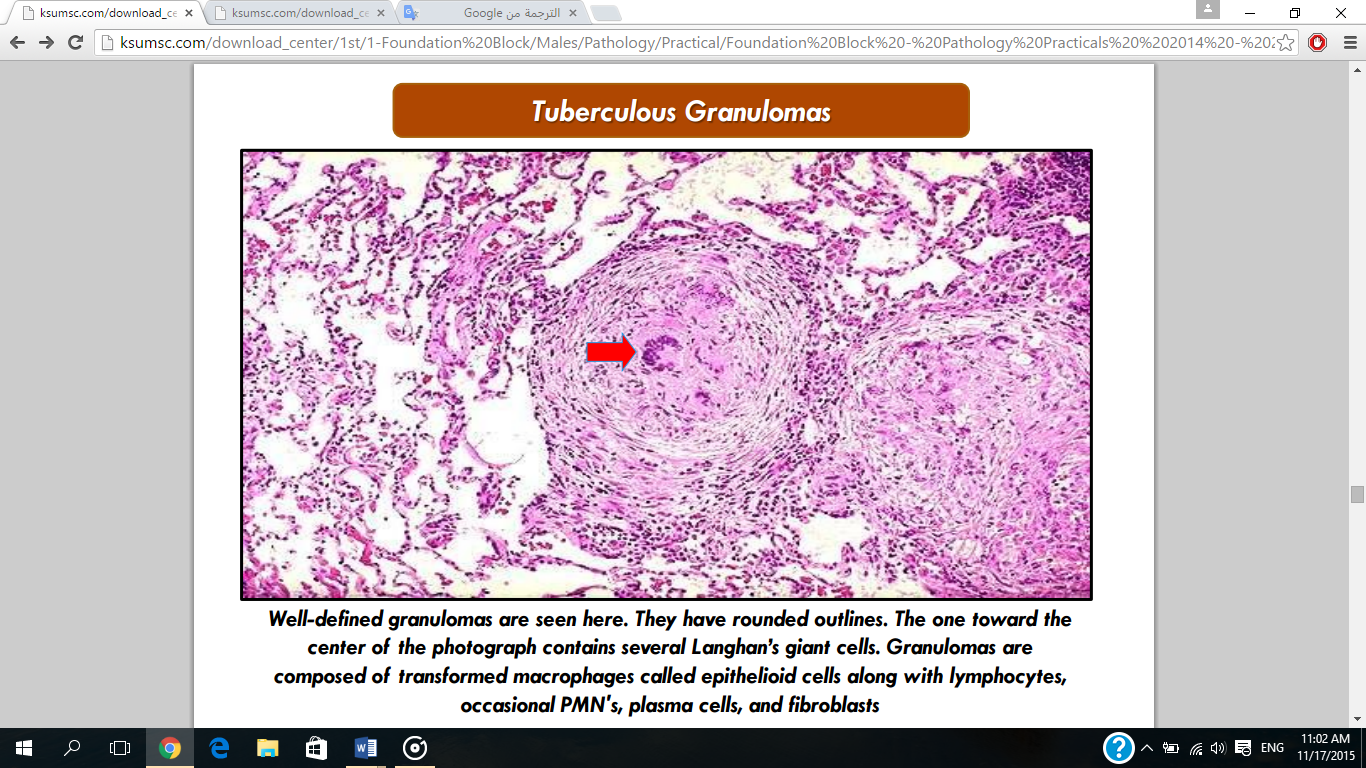 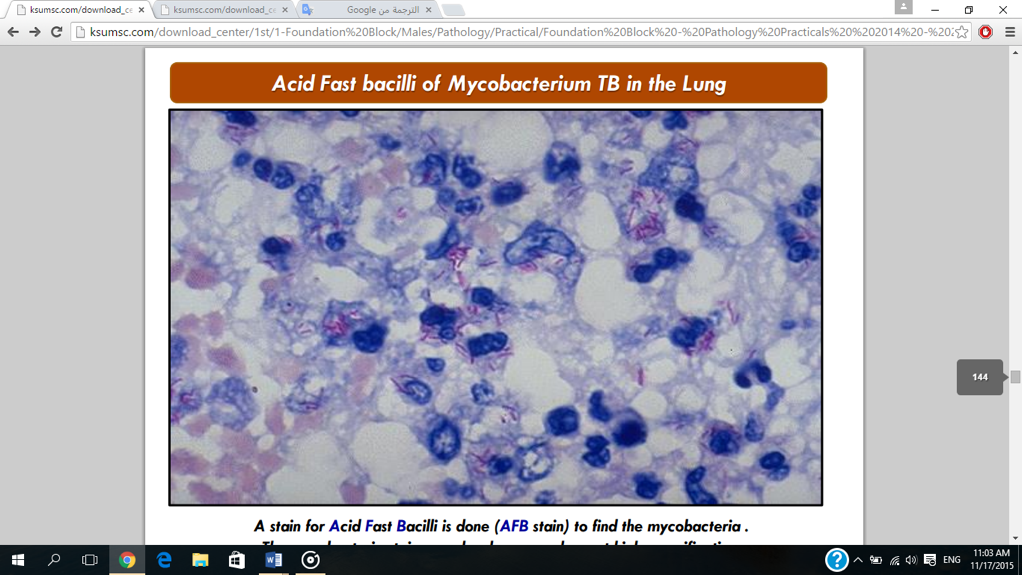 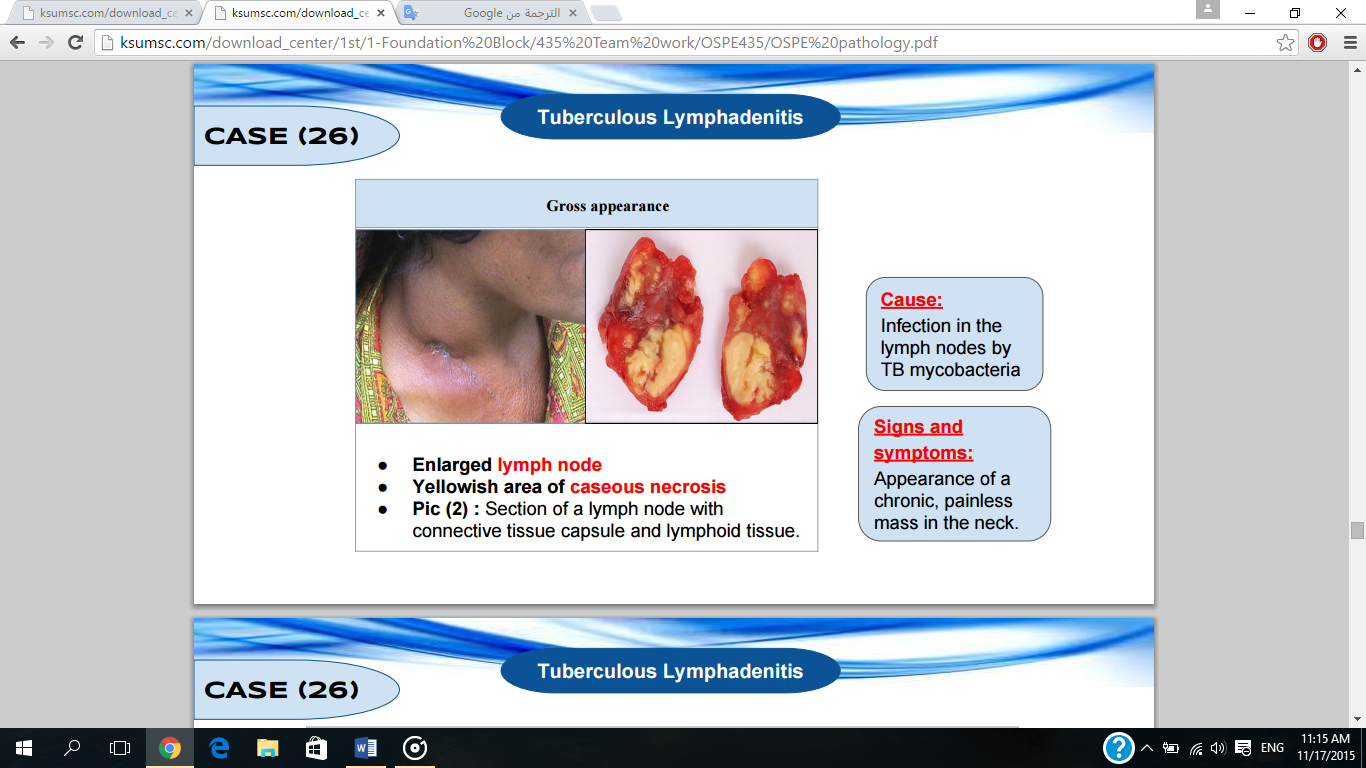 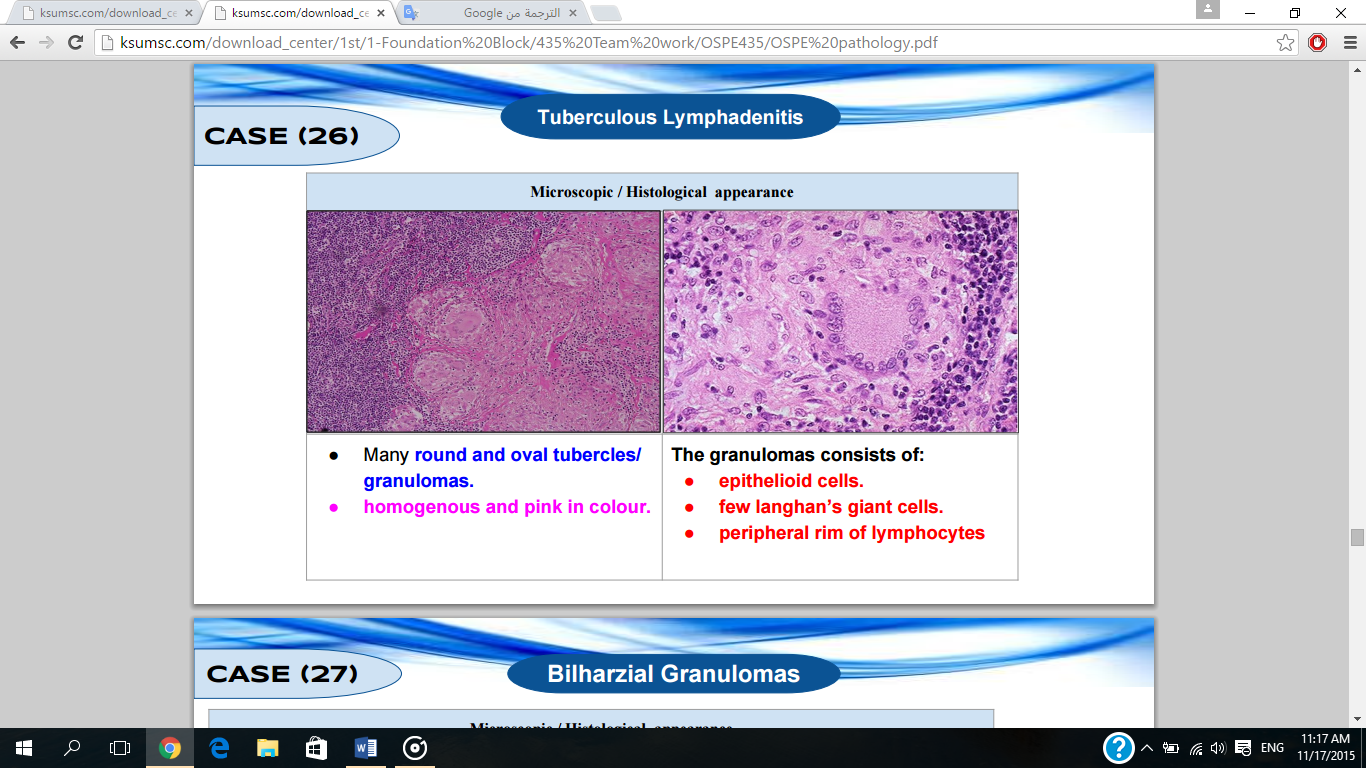 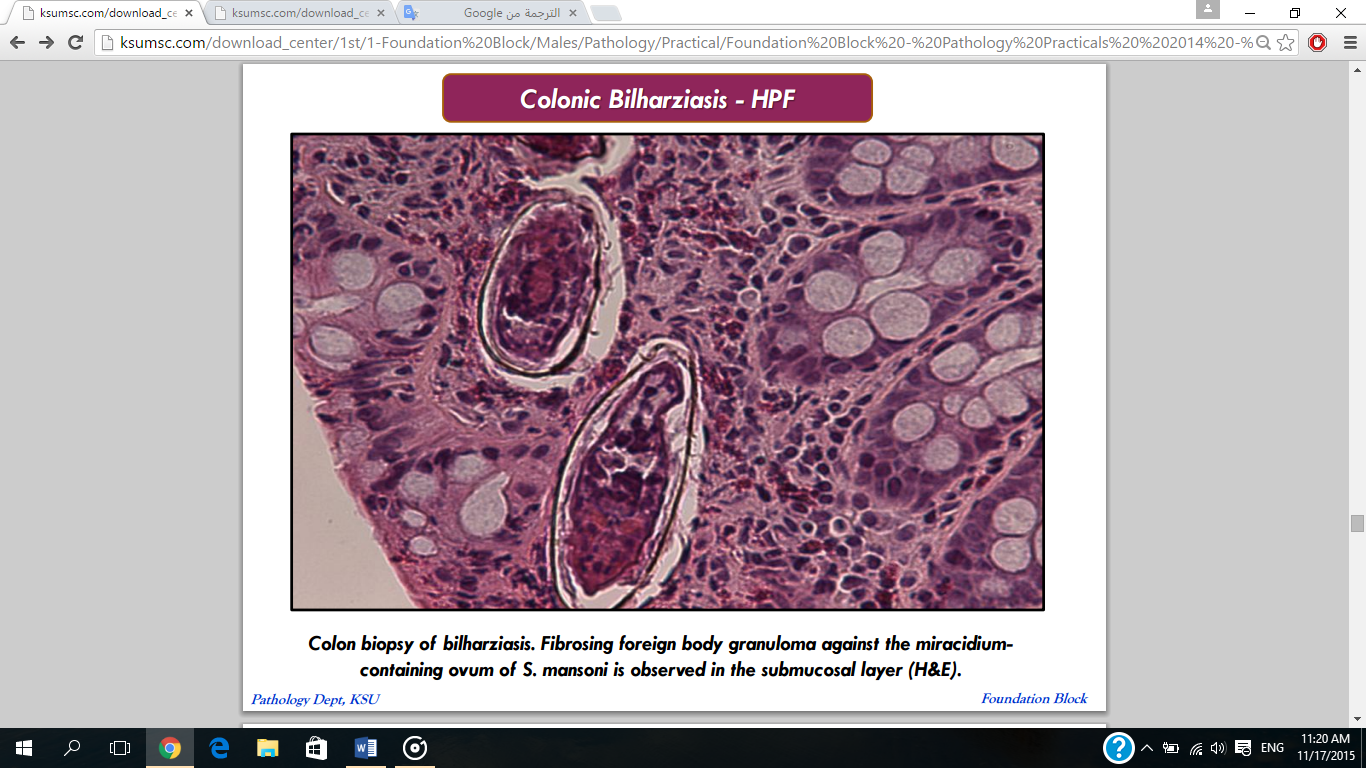 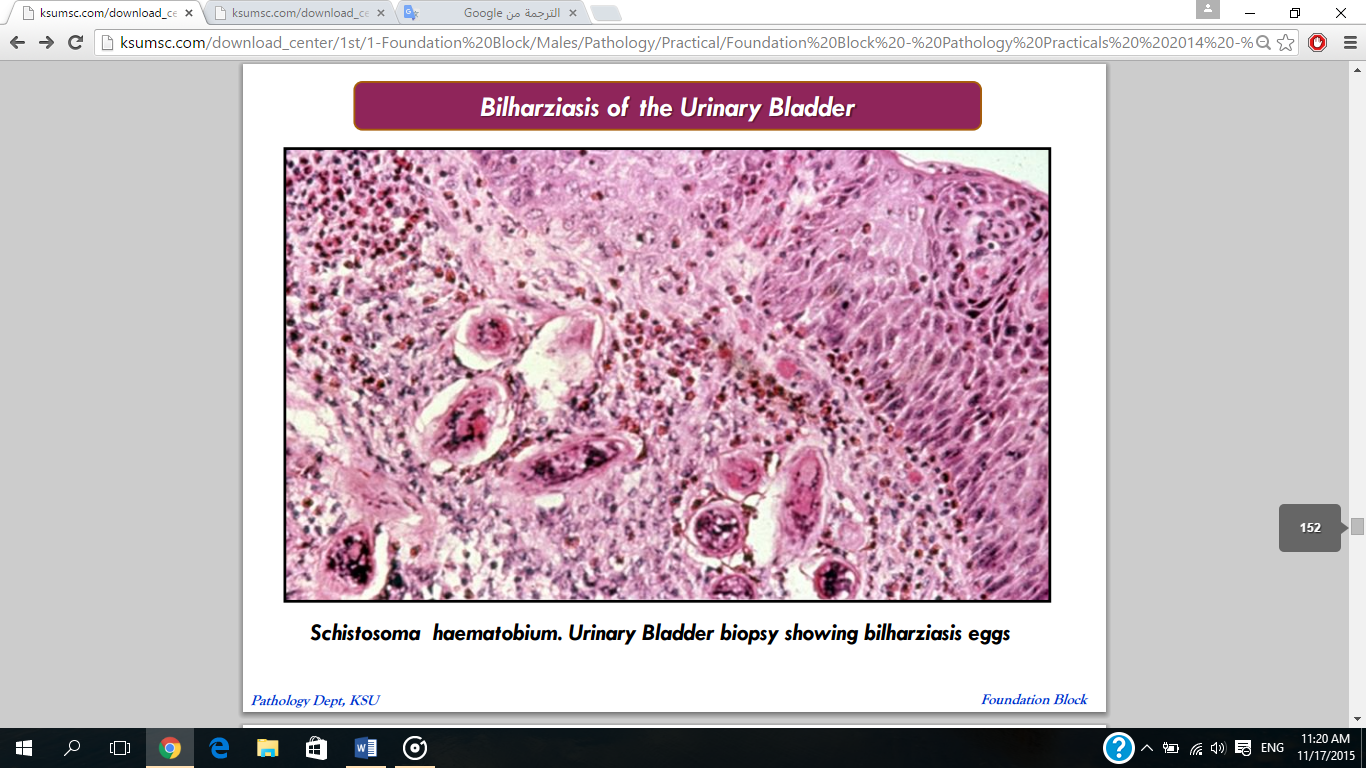 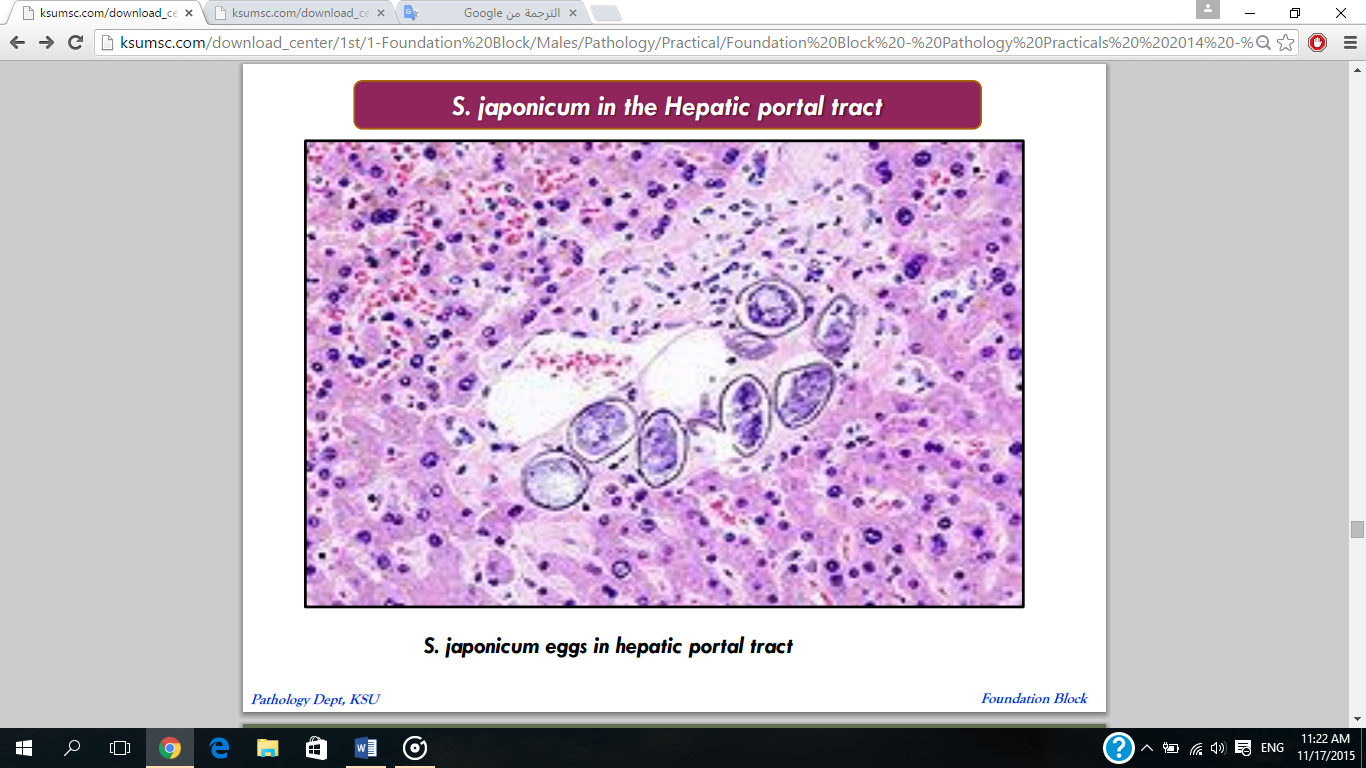 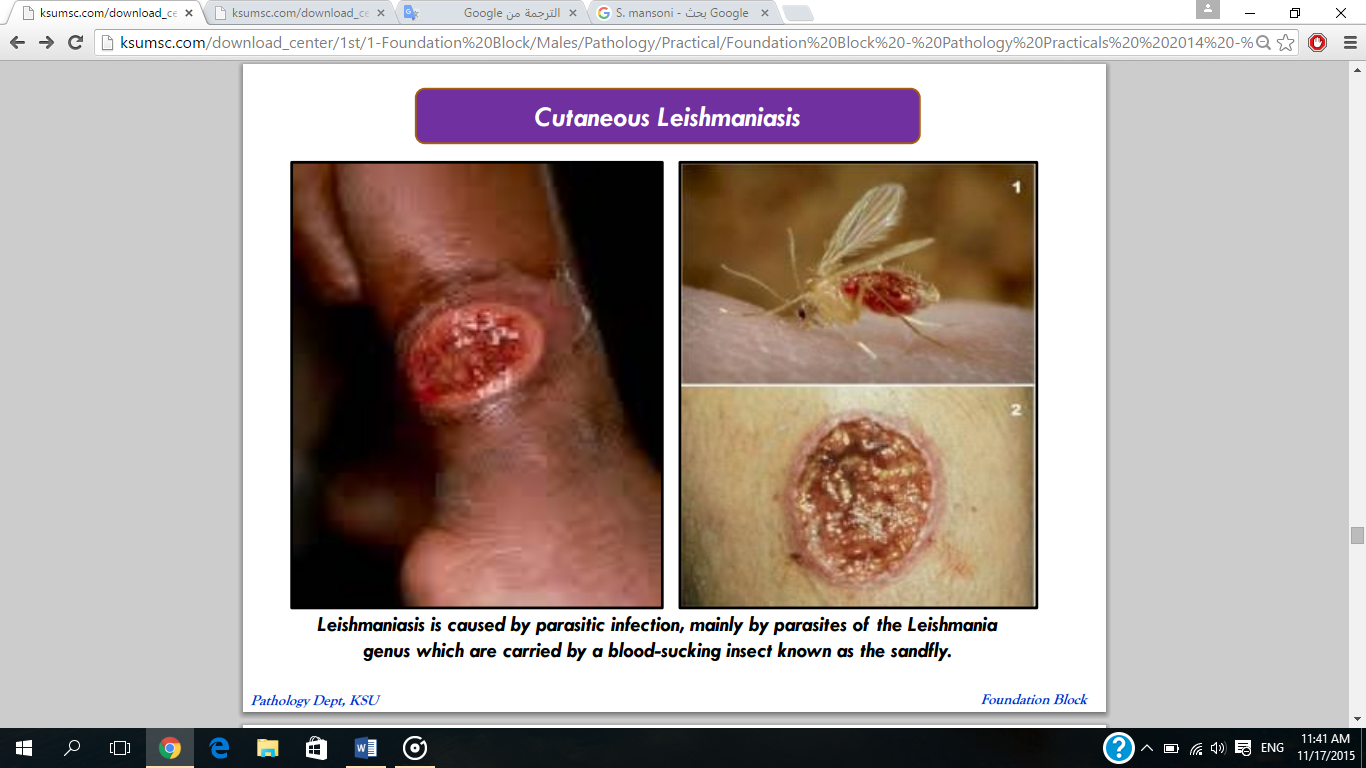 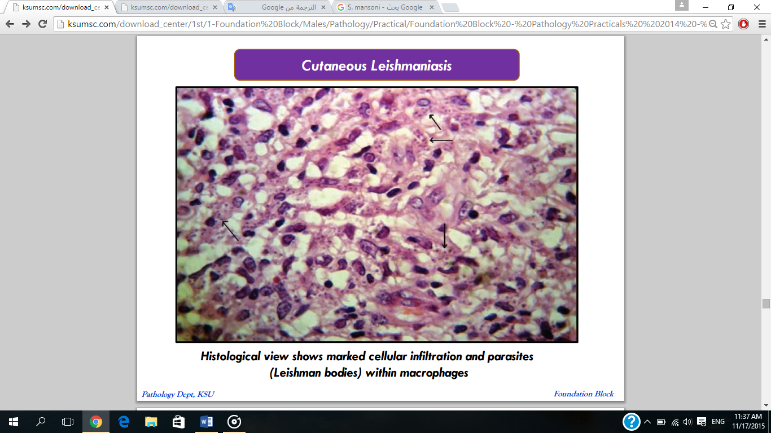 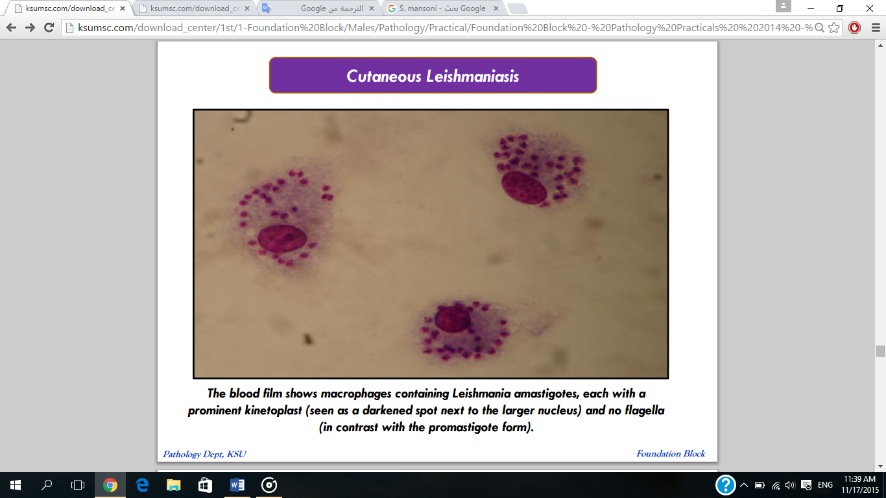 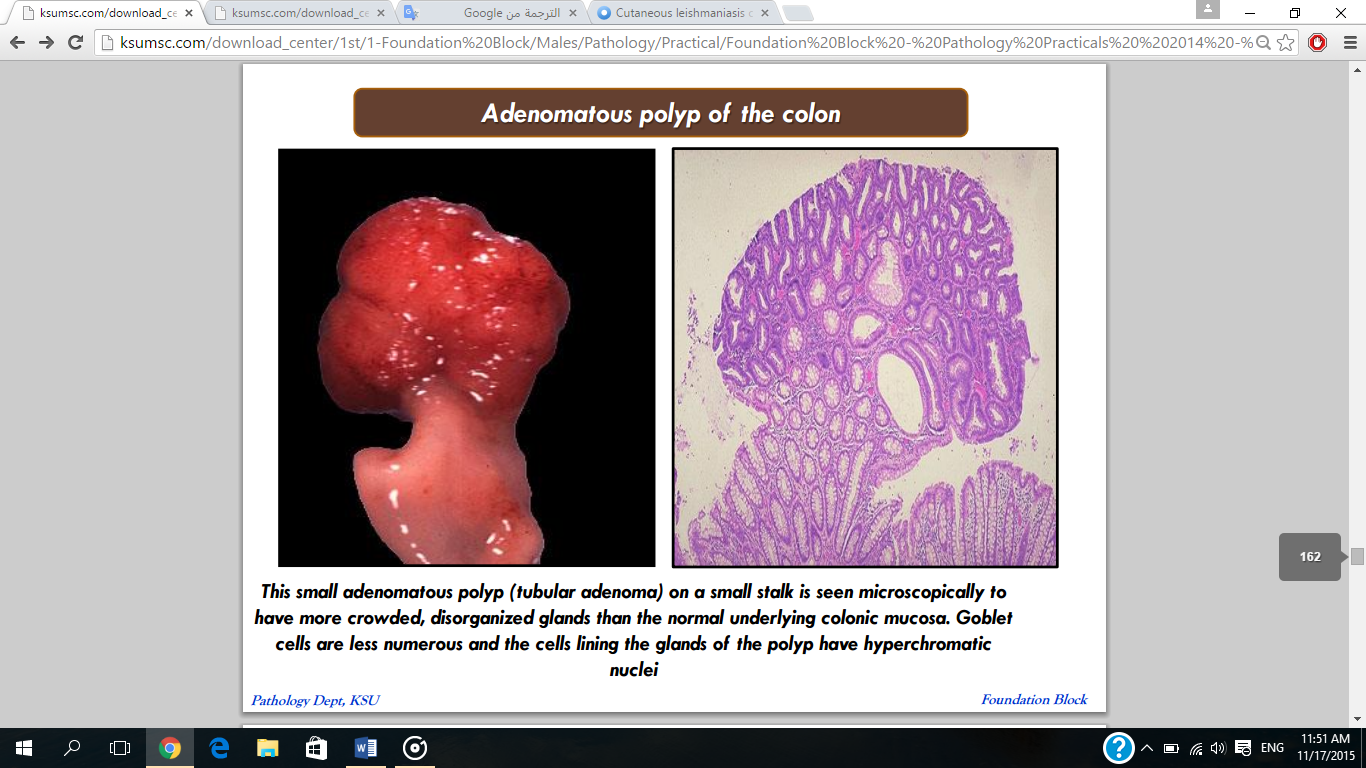 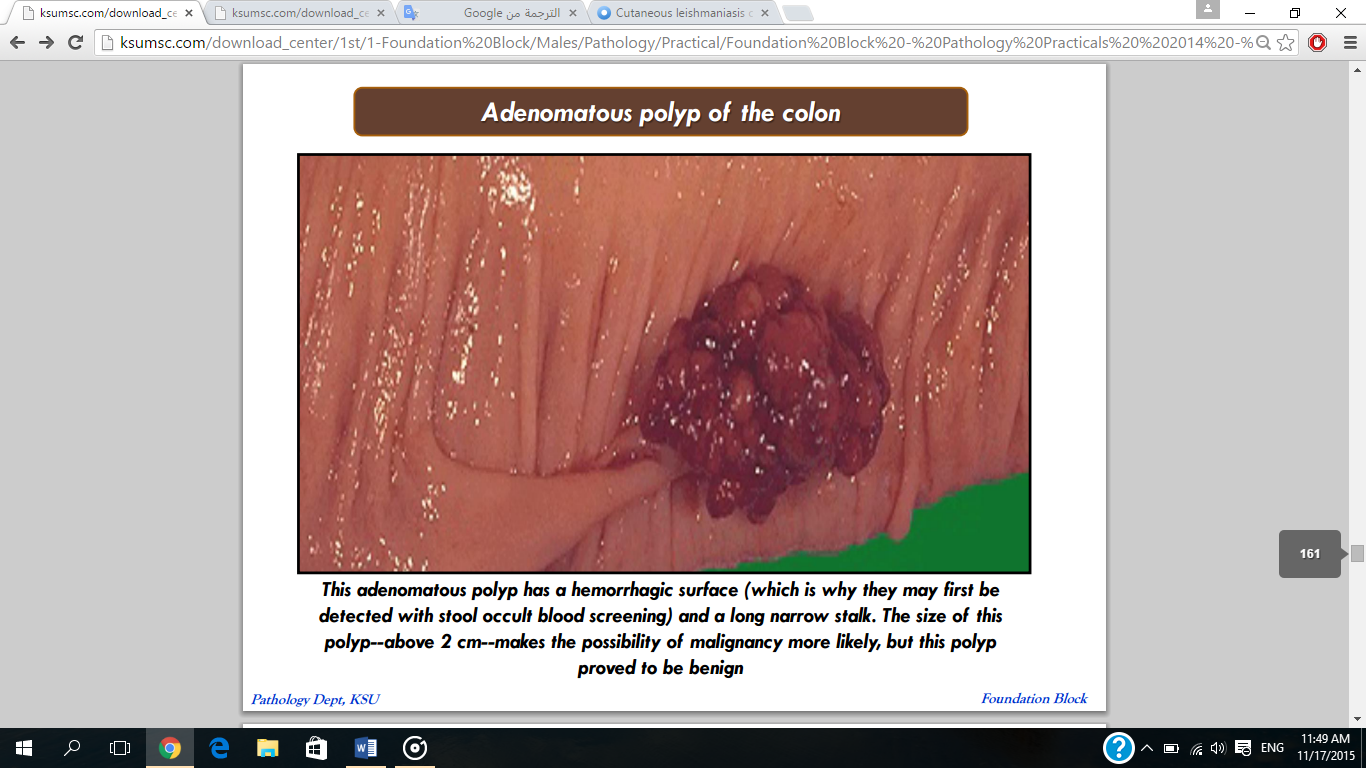 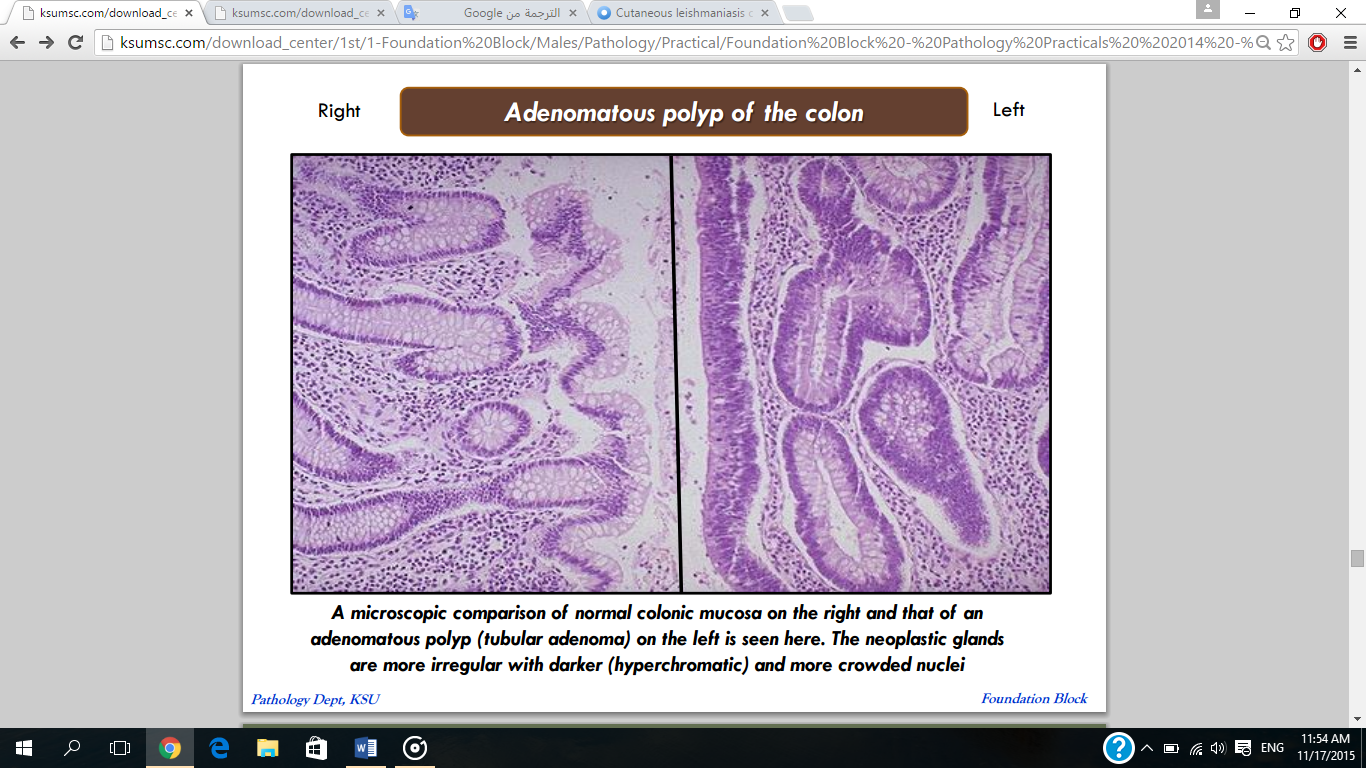 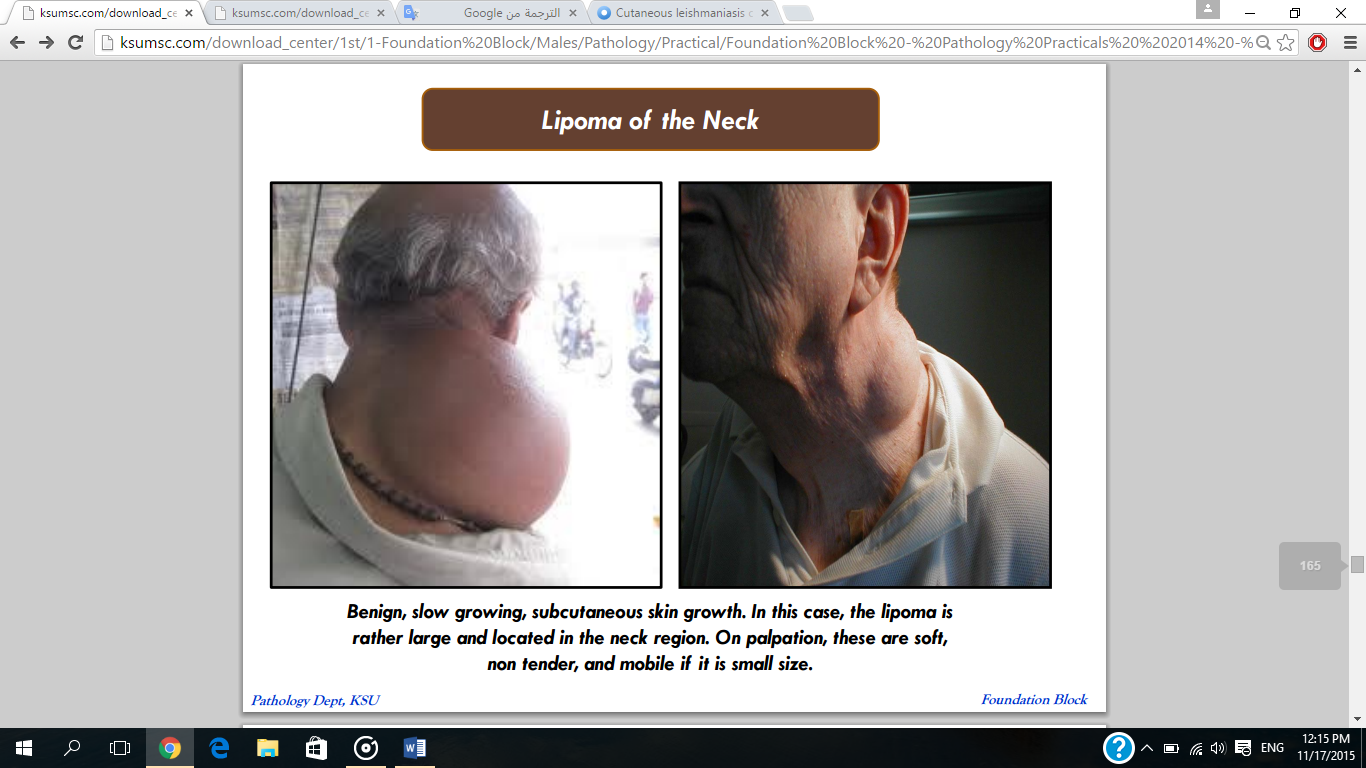 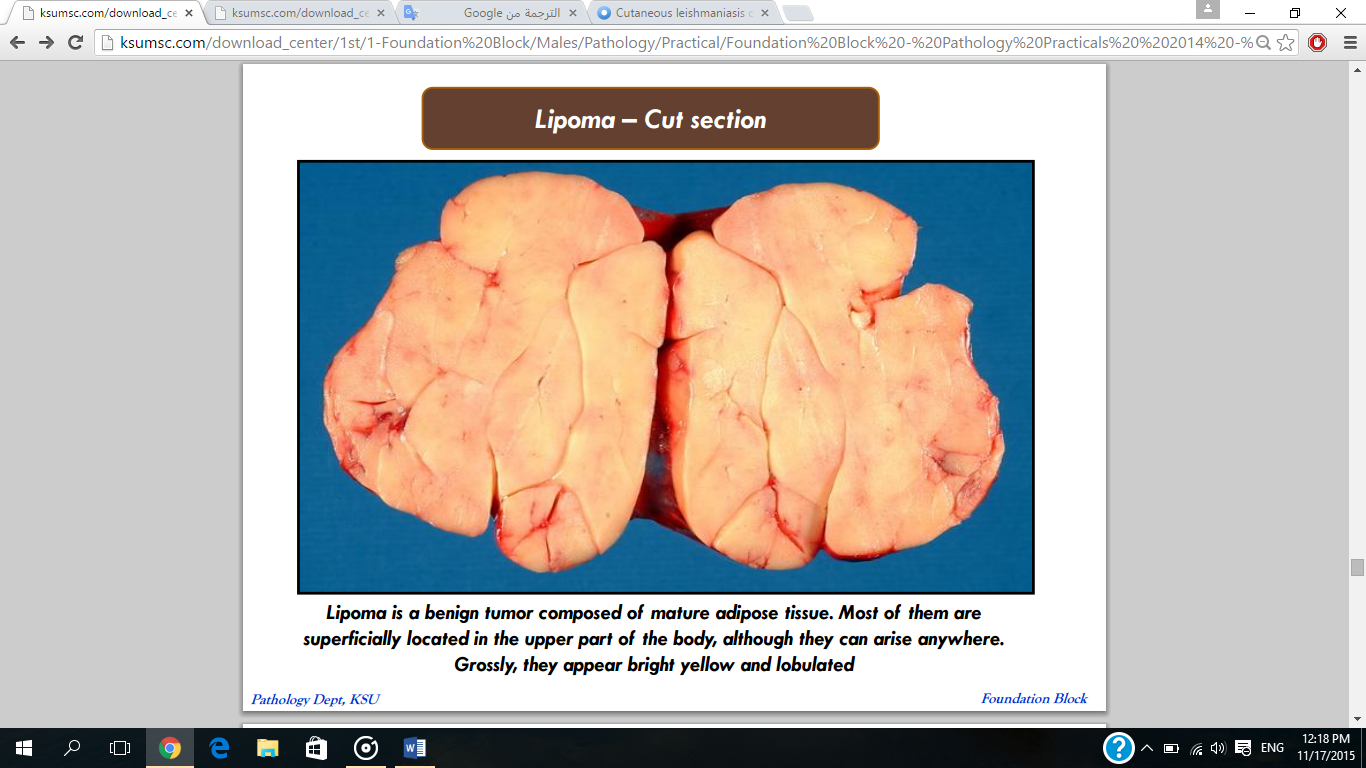 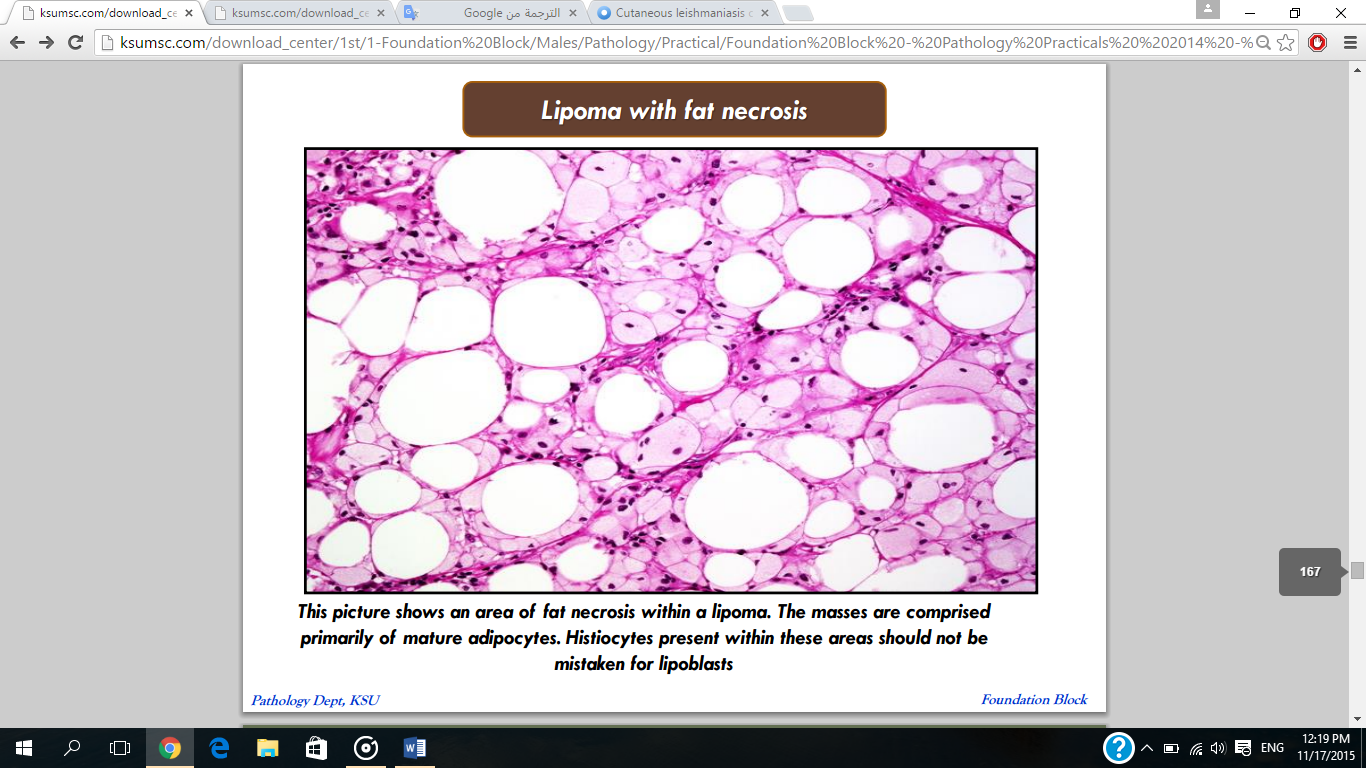 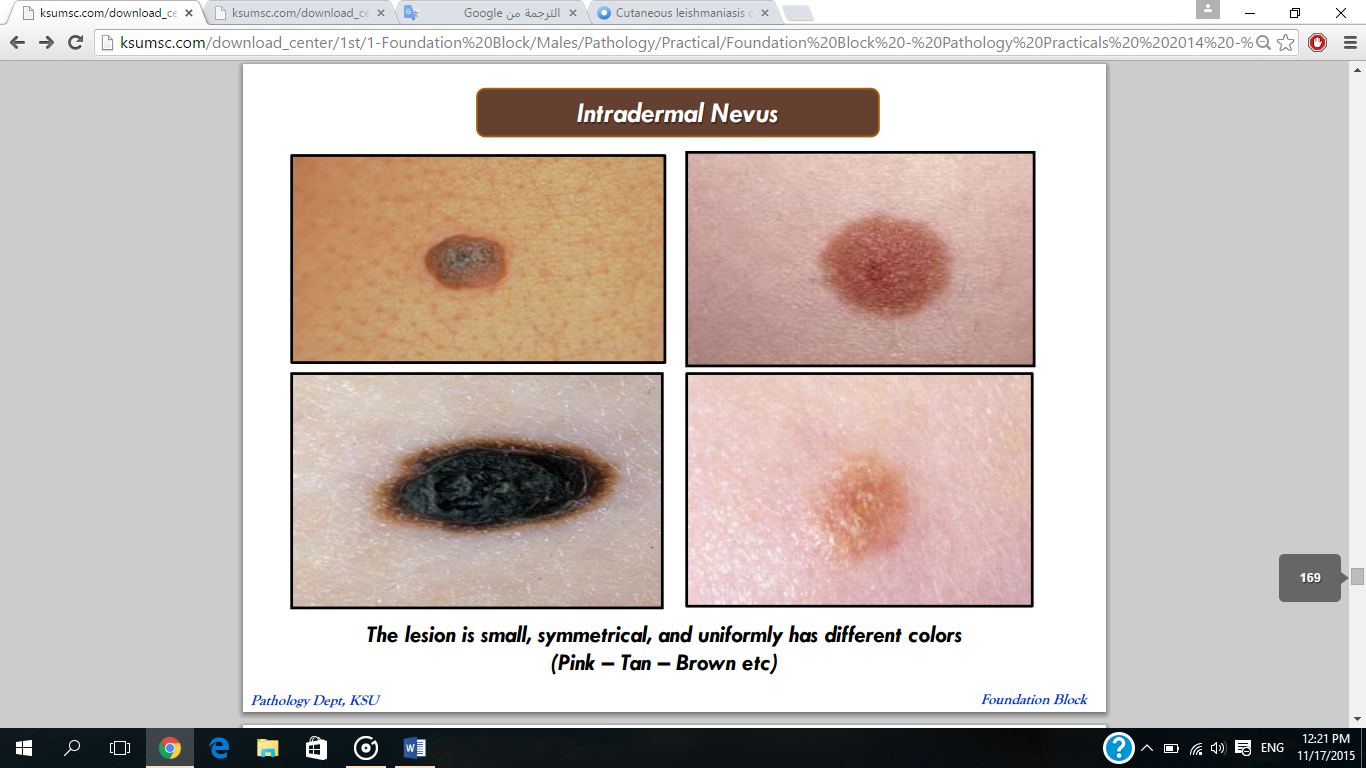 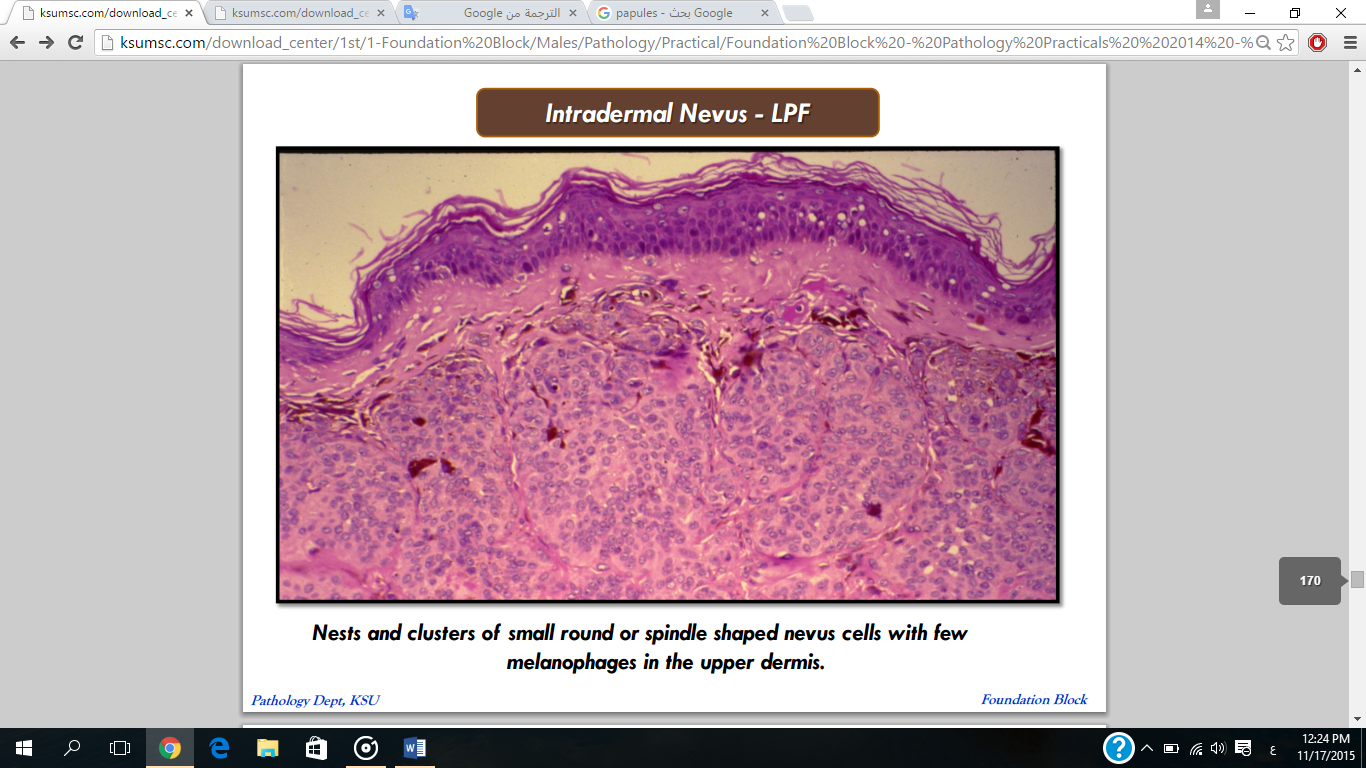 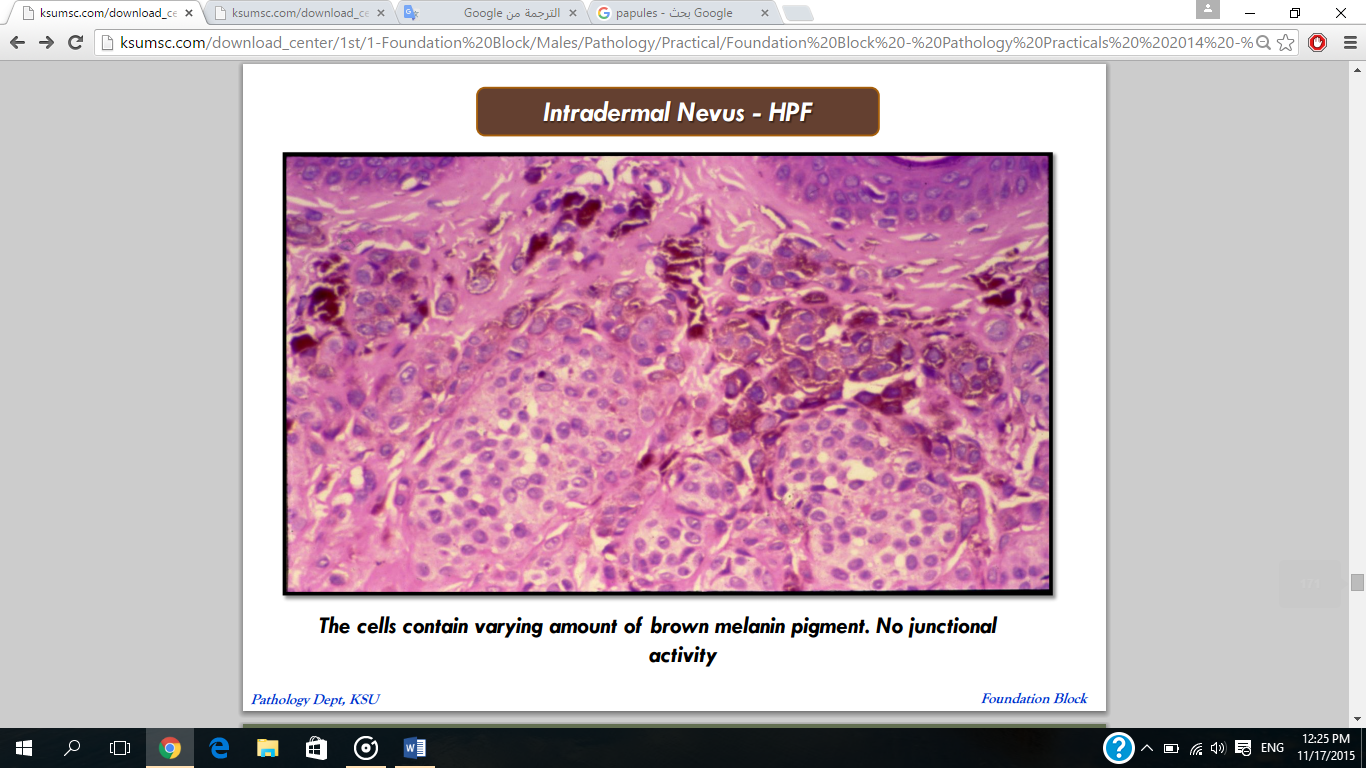 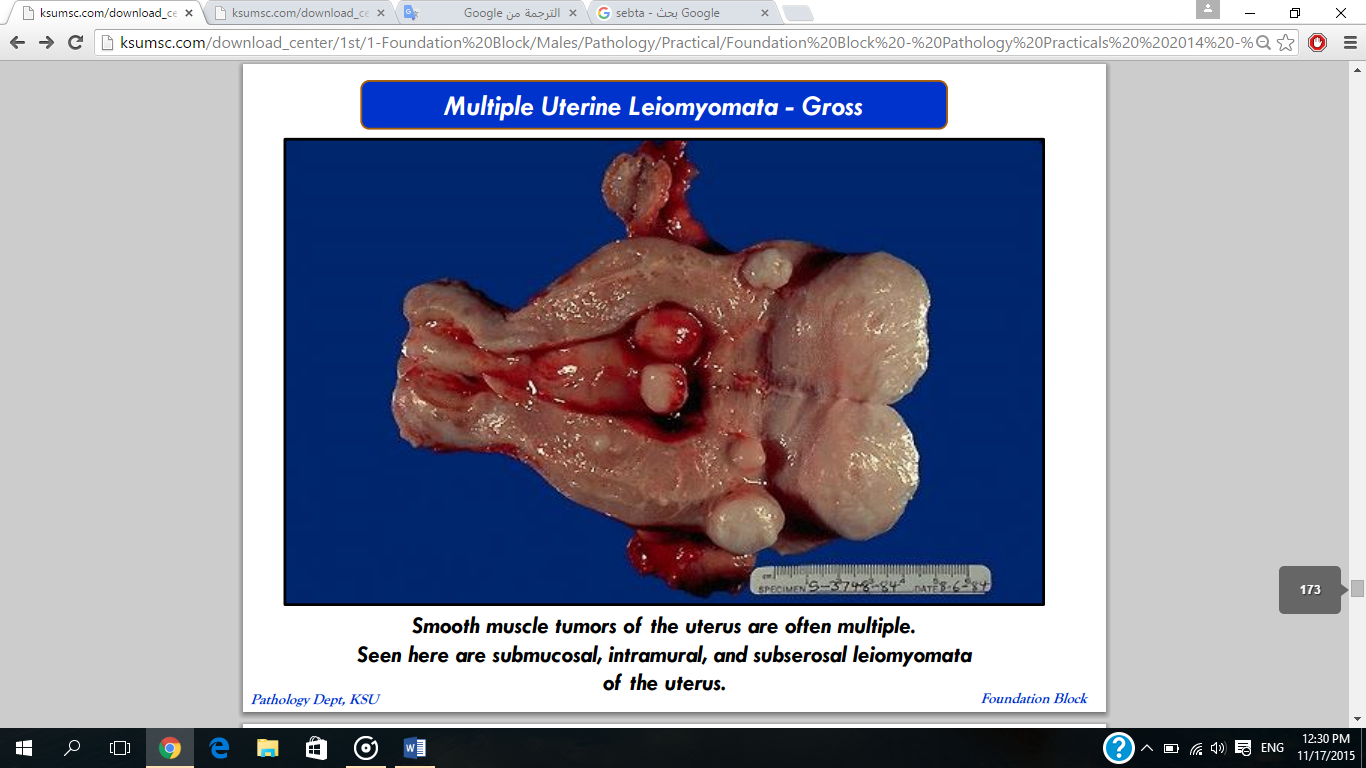 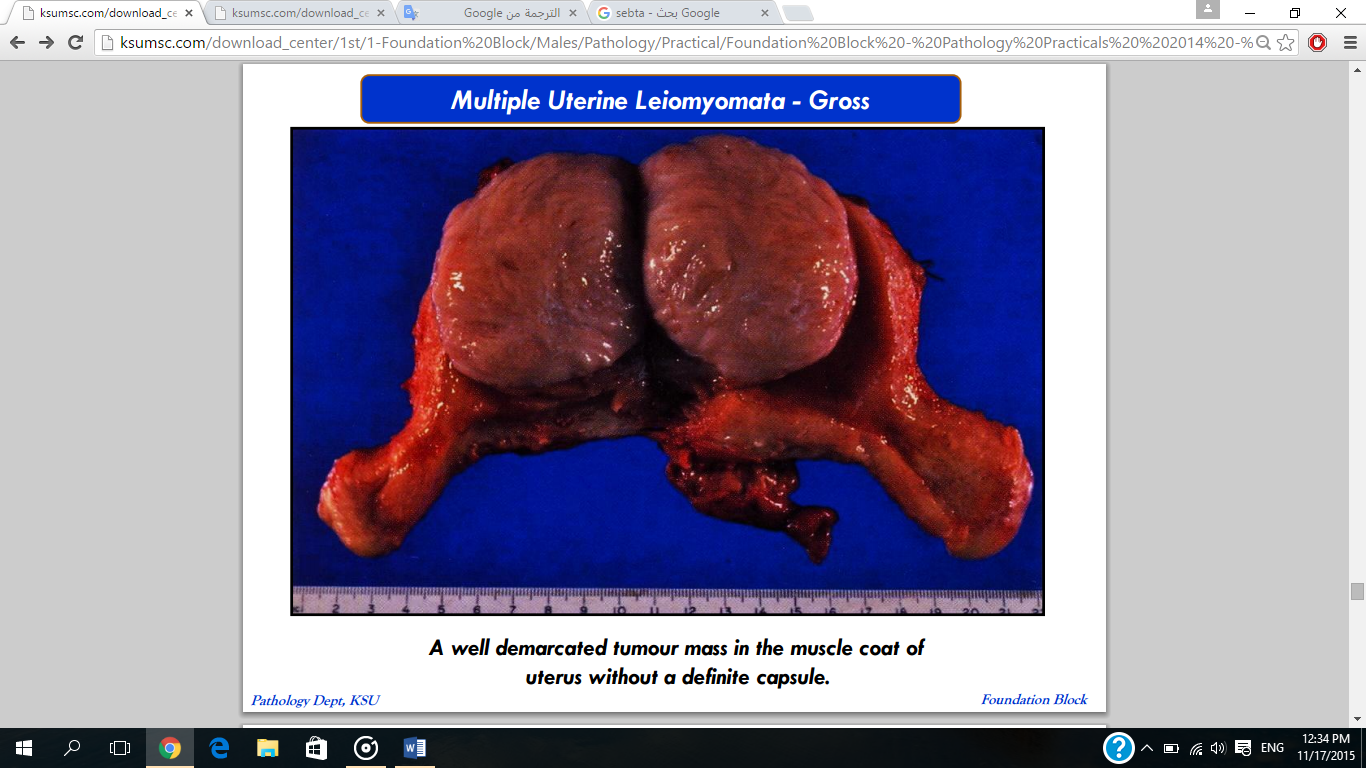 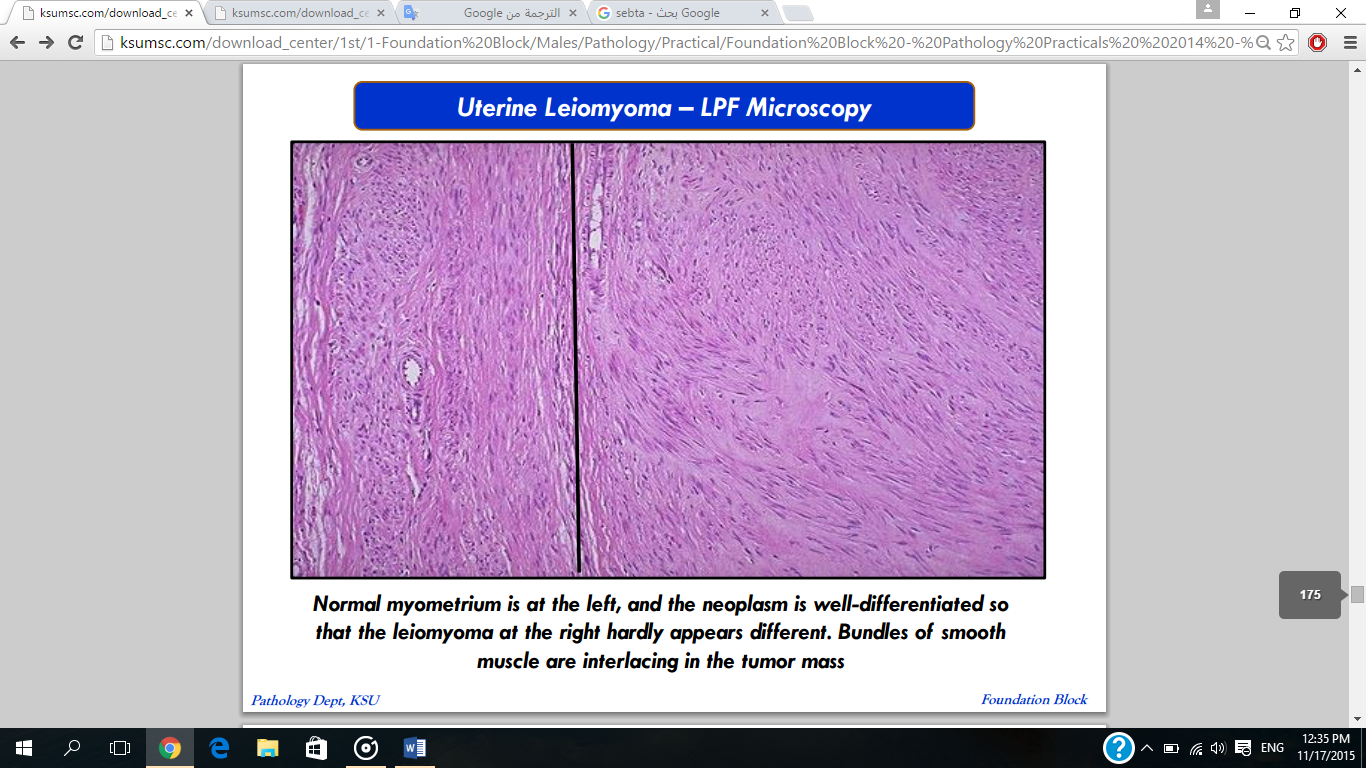 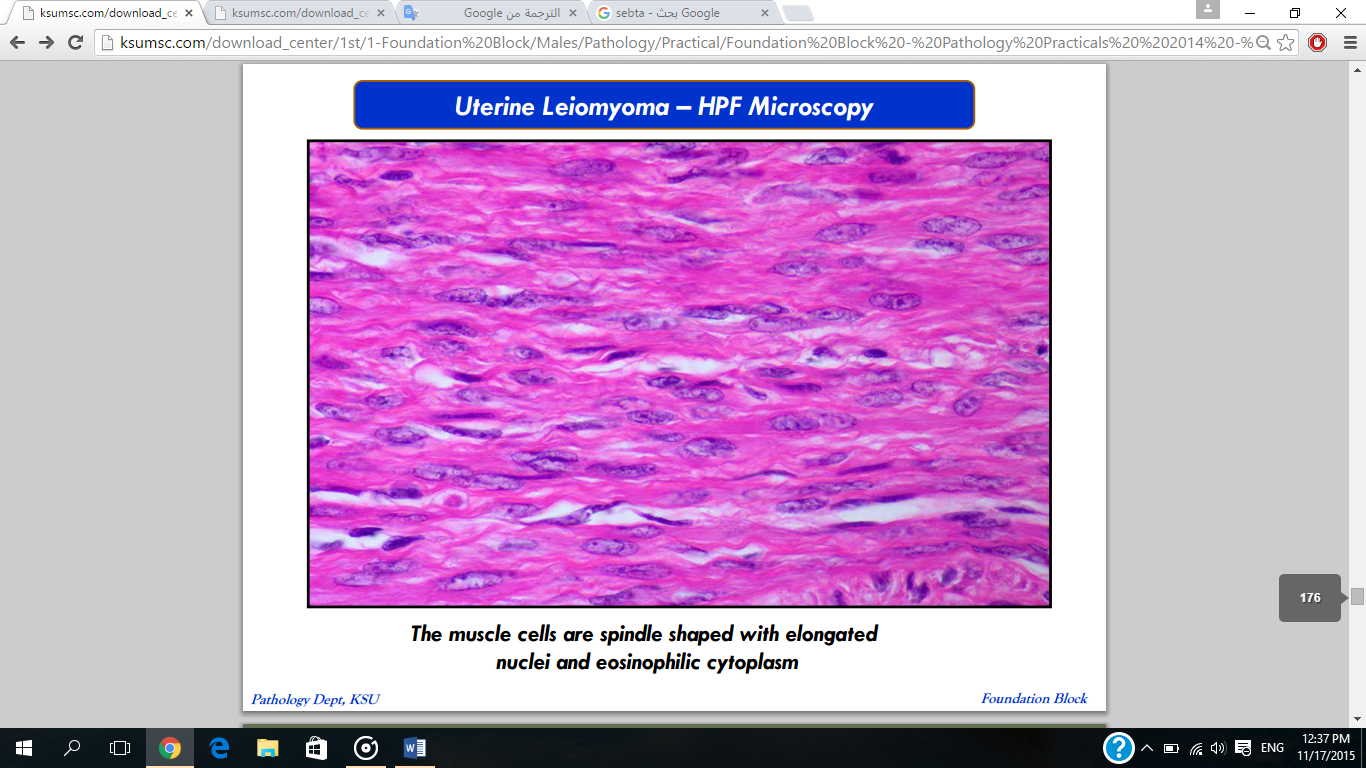 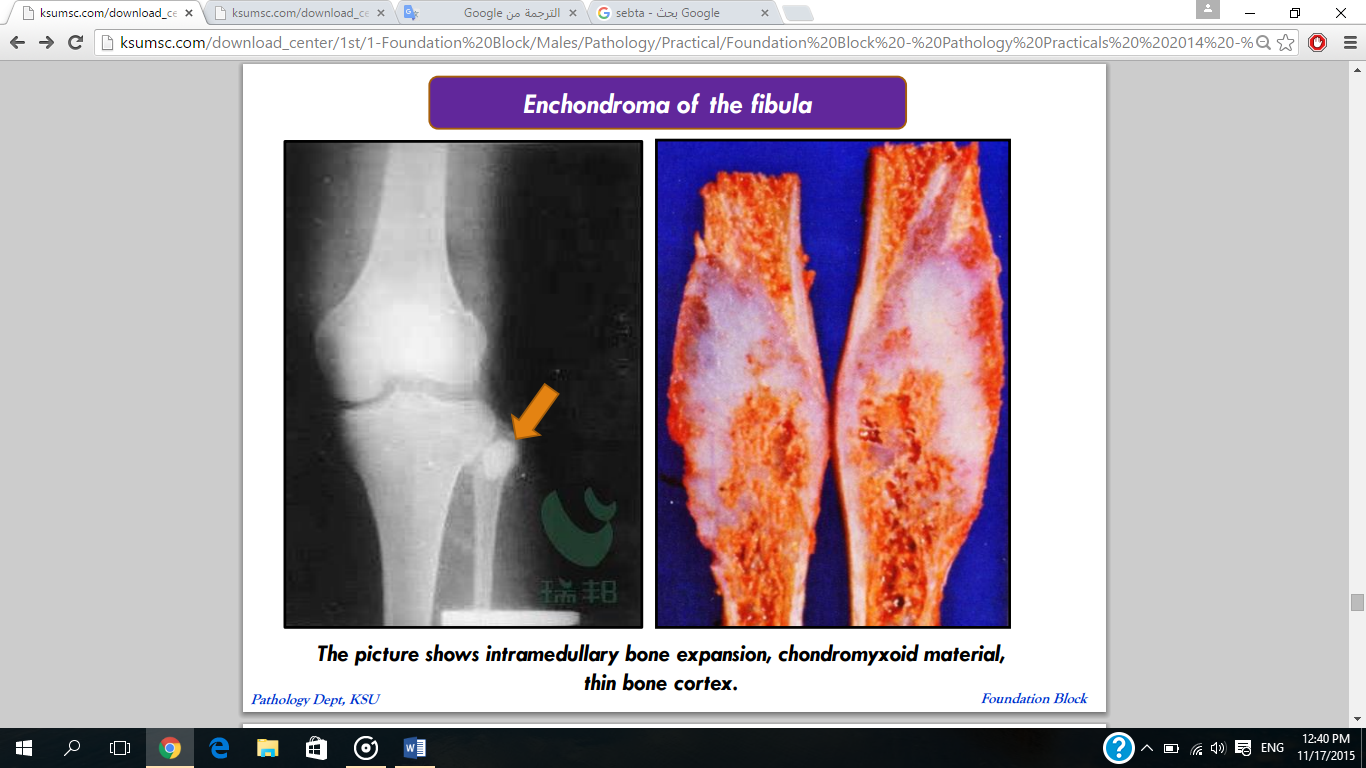 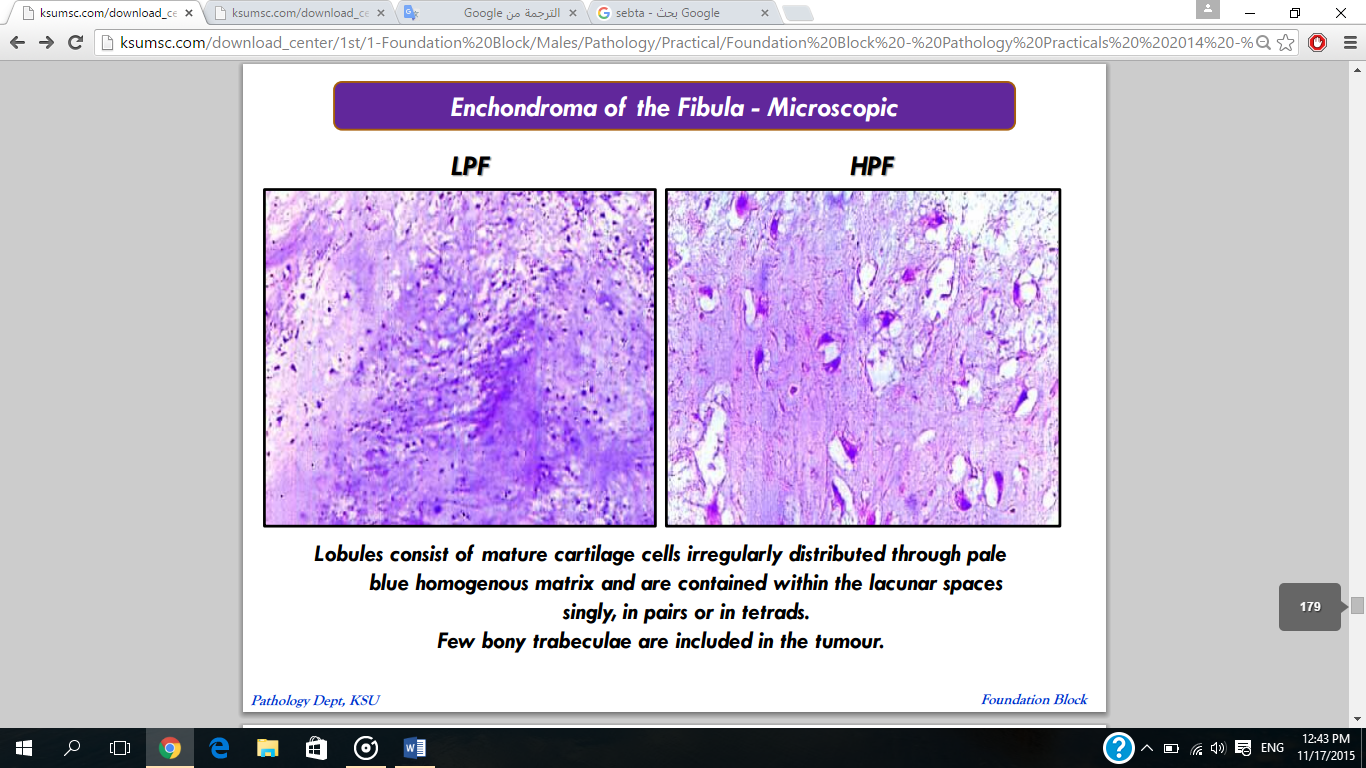 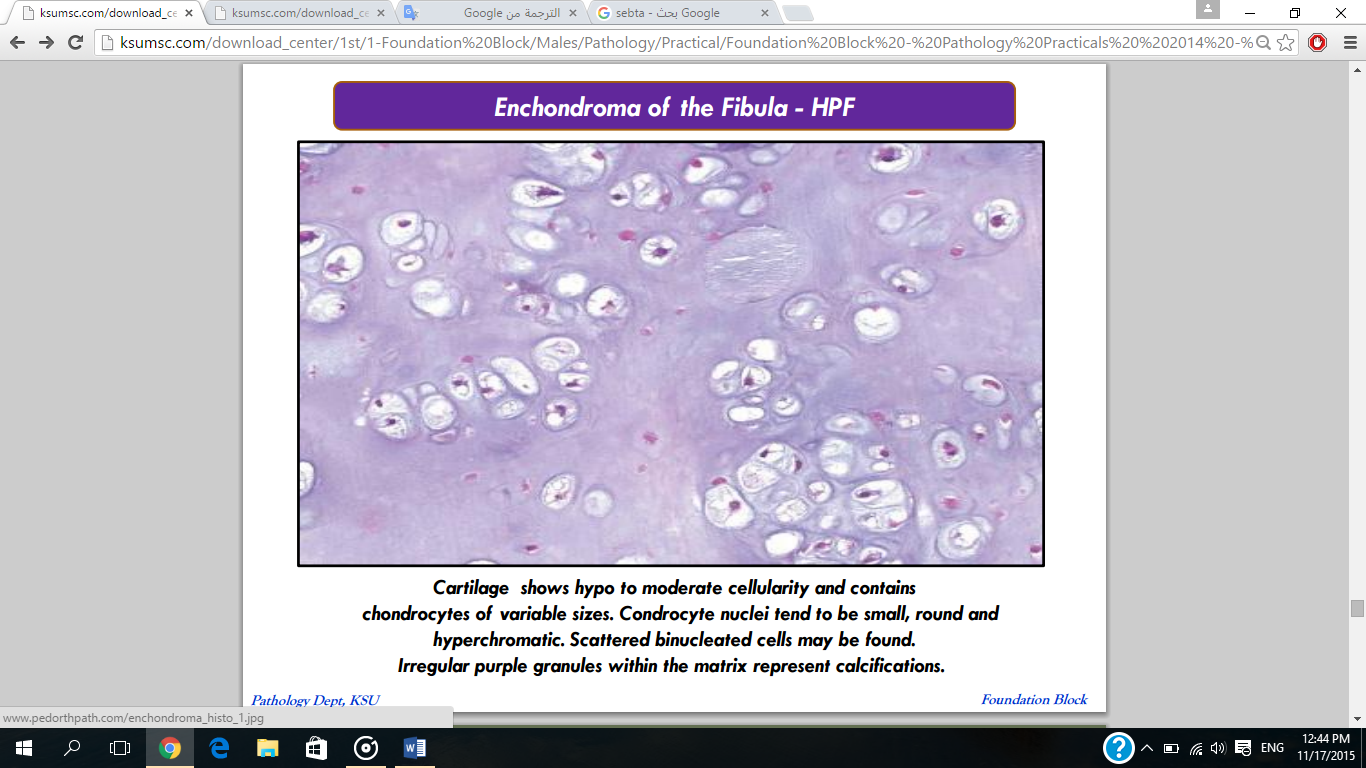 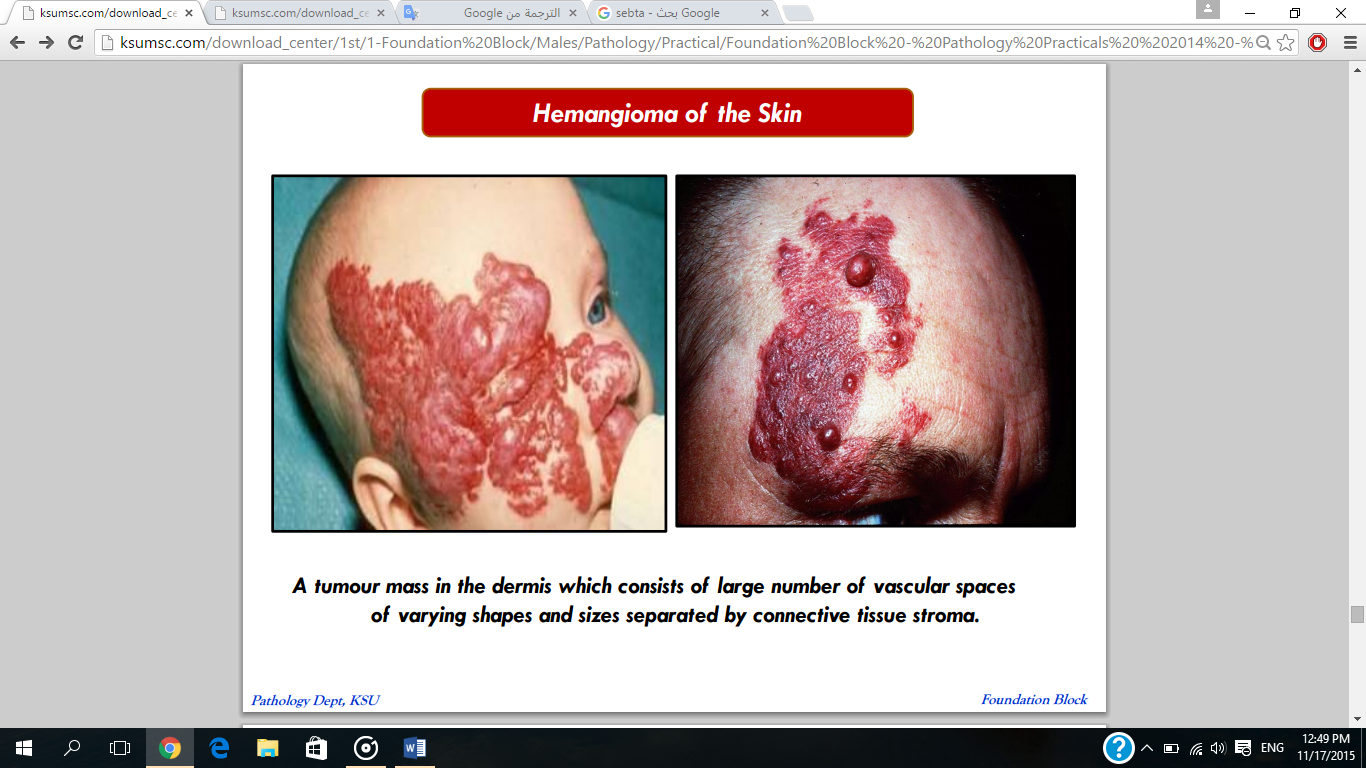 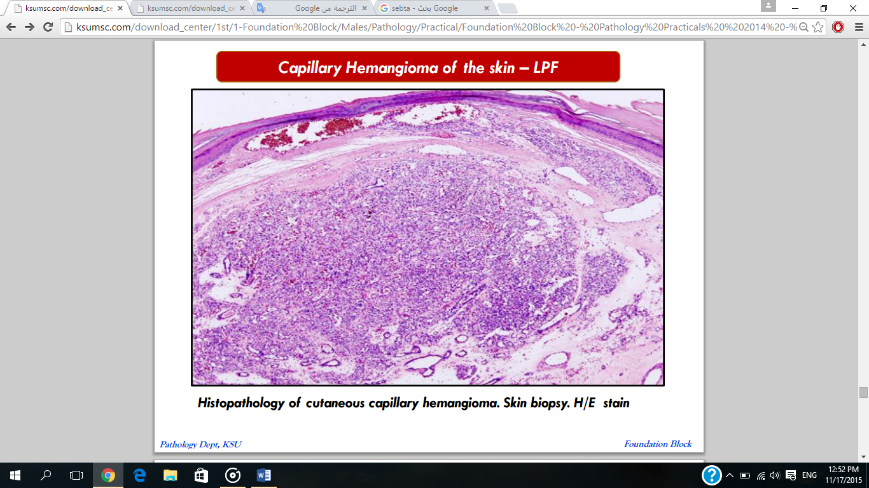 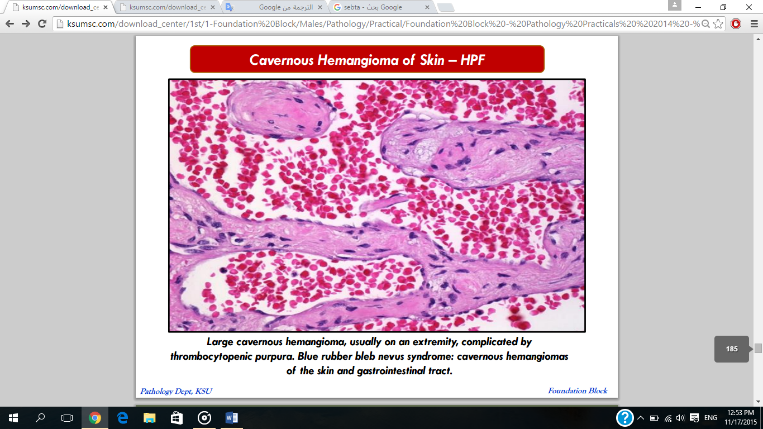 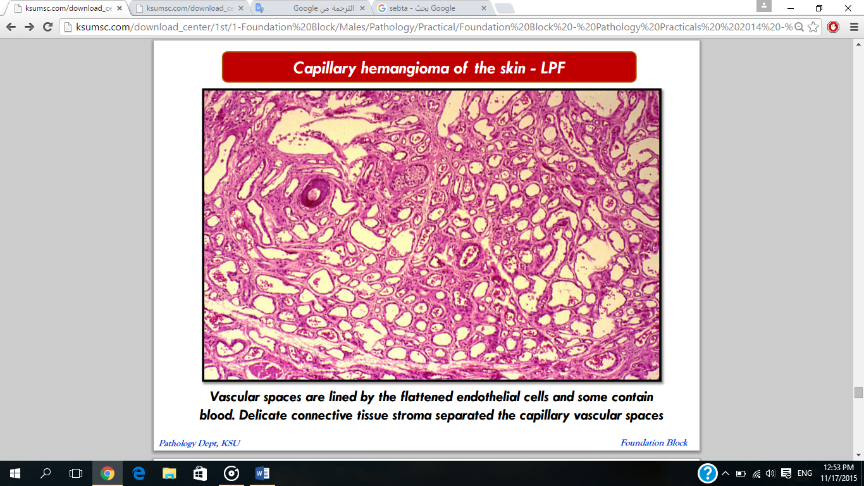 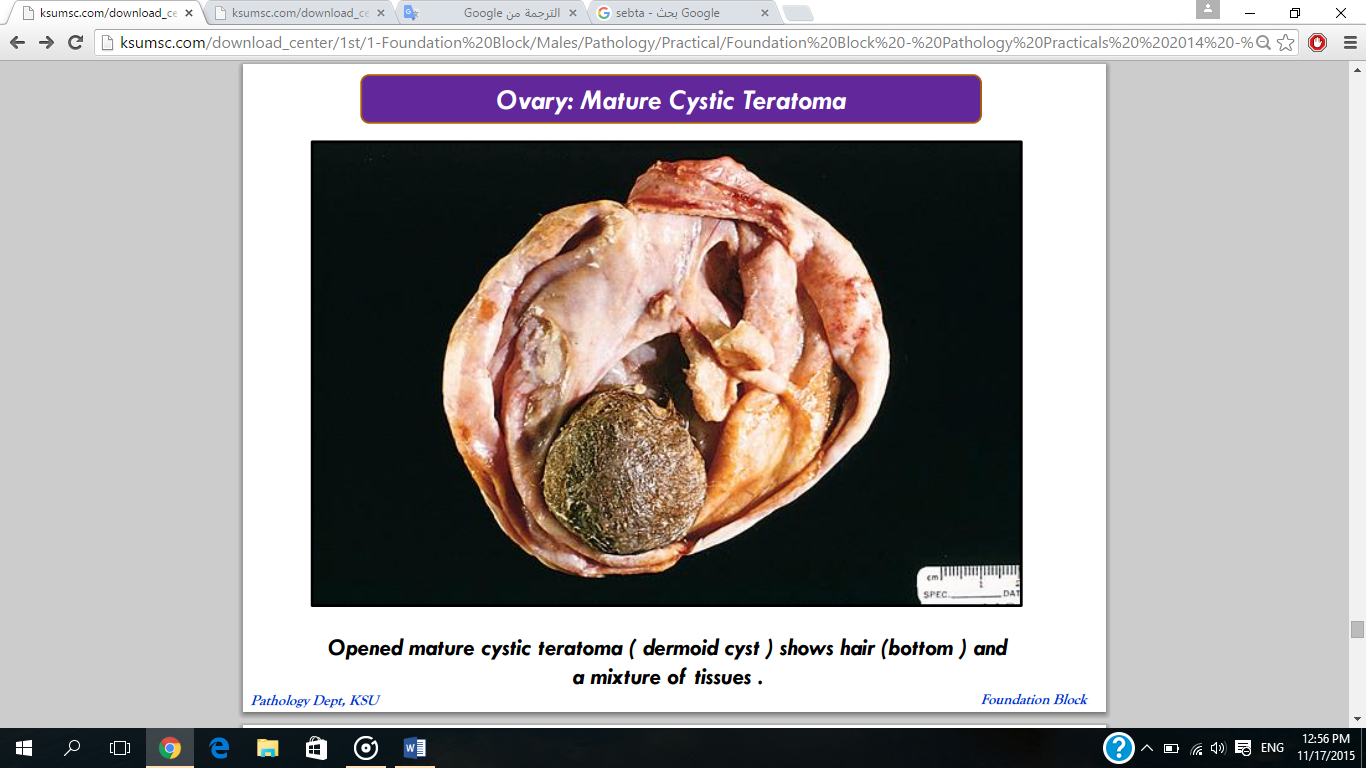 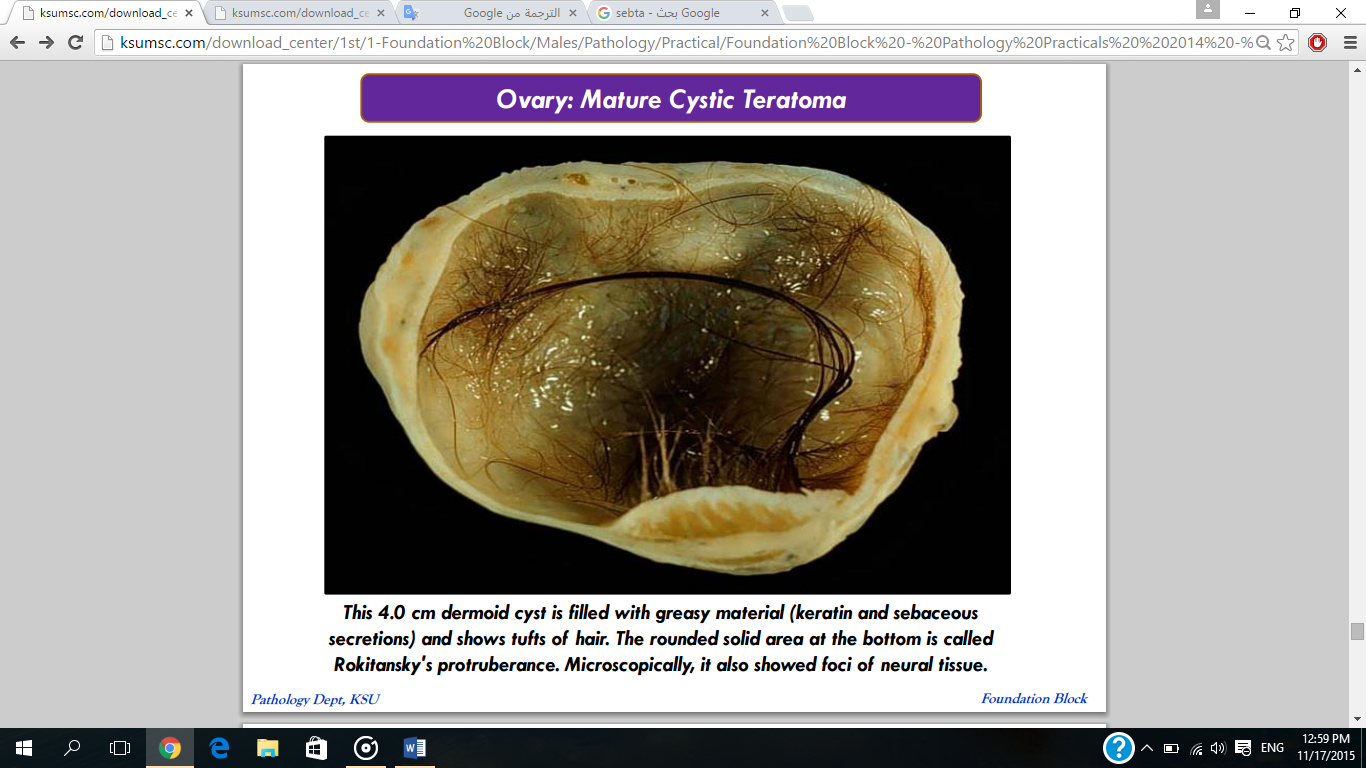 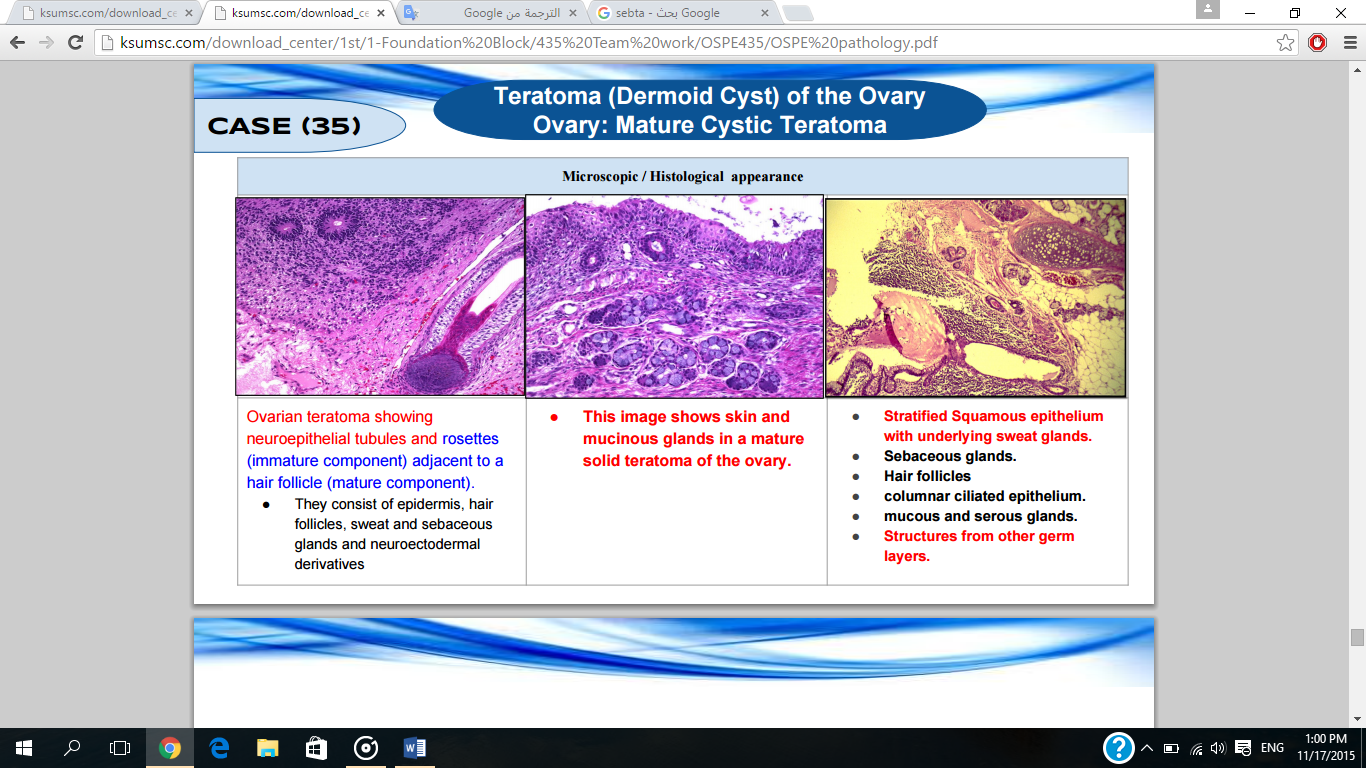 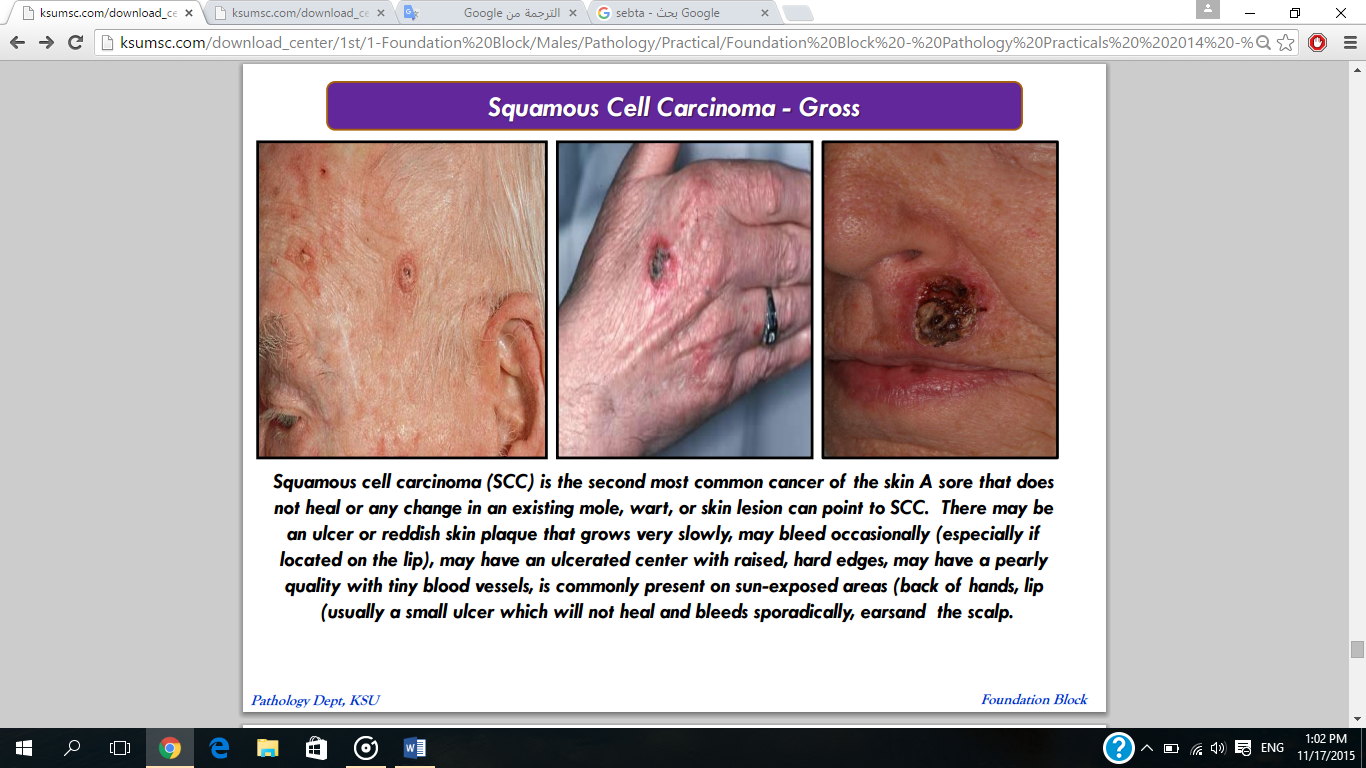  الطلاب المشاركين:سالم العماري خالد الزهرانيأحمد المصعبيمانع المهيدبوائل العود